Delaware Field and Vegetable Crop Insect Pest Management Trials2021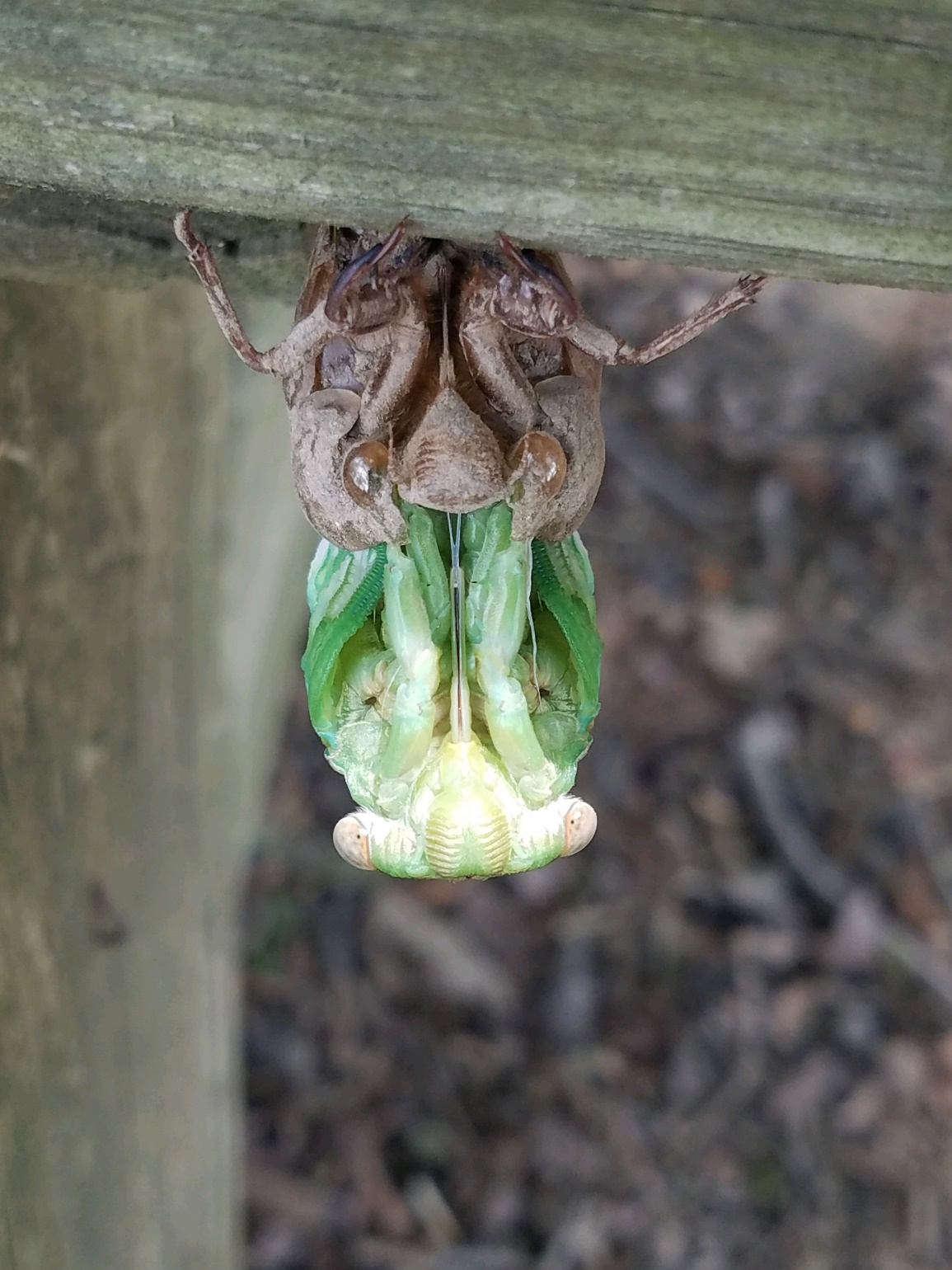 David OwensEntomology Extension SpecialistCarvel Research and Education Center16483 County Seat HighwayGeorgetown, DE 19947E-mail owensd@udel.edu; (302) 698-7125 (cell)Joseph Deidesheimer			Dylan Wilkerson		Cody StubbsEntomology Research Associate	Term Researcher		UD ENWC Master’s StudentCarvel REC				Carvel REC			Carvel RECE-mail carvelent@gmail.com 	E-mail wilkers@udel.edu 	E-mail bookman@udel.edu Technical Support: Dereck Booth, Mary Chupp, Calista Turman, Carson Mears, Dick Monaco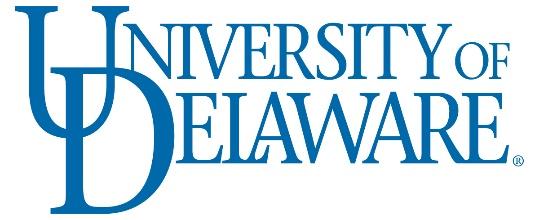 The purpose of this book is to disseminate insect, mite, and mollusk efficacy and field survey results for information only. These data are not meant to be used for marketing purposes. Inclusion or exclusion of a product from a trial is not meant as an endorsement of one or discrimination against another. Please note that not all products evaluated might be labeled for use on the crop in which they were tested on. If you have questions or concerns, feel free to contact David Owens anytime.AcknowledgementsThis research could not have been possible without the support from numerous individuals, farmers, and organizations, many of whom are listed below:Carvel REC faculty and staff, especially:Dr. Mark Isaacs (Director)Brian Hearn (Farm Manager)James AdkinsWard HarrisWarren WileyDr. Gordon JohnsonDr. Emmalea ErnestUMD Lower Eastern Shore Research and Education faculty and staff, especially:David Armentrout (Farm Manager)Sussex County CouncilCompetitive Grants:DDA Specialty Crop Block Grant ProgramNortheast IPM CenterNortheast SAREDelaware Soybean BoardUSDA-NIFA EIPMIndustry Support:CortevaBayerUPLNichino AmericaSyngentaBASFIR-4PioneerDyna-Gro SeedBrotherton SeedTRICUniversity Collaborators:Dr. Alan Taylor, Cornell UniversityDr. Kelly Hamby, University of MarylandDr. Sally Taylor, Virginia Tech Tidewater ARECDr. Dominic Reisig, NCSU Vernon James RECDr. Galen Dively, University of MarylandEmily Zobel, University of MarylandSara Hirsch, University of MarylandFarmers and Consultants:Aaron ThompsonAdam DickersonBill OwensBobby and Curt FiferBryan MelvinCharles WestCharlie SmithChris and Mel WyattCory LeCatesCraig MurrayGary CallowayGary ConawayGeno LoweGeno LoweGrier StaytonGuy and Dale PhillipsHenry BergfelderHudson ConsultingJason FryeJay BaxterJoanne WhalenKeith and Will CarlisleKenny BlessingKevin EvansKevin EvansLee RichardsonLuke McConnellMark CollinsMark WilsonMatt DaudtMatt WeberNathan HudsonPaul TownsendPhillip SylvesterR.C. and Brent WillinRay and Clay VincentRichard EllisRichard PapenRichard SappRichard WoolyhanRobbie EmmersonRoland HillRoland HillSteve IsaacsonStuart CooperTim DuffyTony GundryTrapwoods ConsultingTravis HastingsWade DunningWill BettsCabbage 2021 AphidsLocation:	Carvel REC, Georgetown, DEVariety:	‘Early Dutch Round’Transplant Date:	24 AugustExperimental Design: 	Randomized complete block design with 8 treatments and 5 replicatesPlot size:	1 rows x 12 plantsTreatment Method:	CO2-pressurized backpack sprayer with single-row boom equipped with 3 D2 tips and #25 cores. The outer two nozzles were on 8” drop tubes and oriented sideways to spray the sides of the plant. The boom was calibrated to deliver 39 GPA at 35 PSI.Treatment Date:	 21 SeptemberSample Size:		 5 plants per plotData Analysis: 	ANOVA; Student’s t means separation*Verimark is only labeled as a soil treatment. This application should have been Exirel. The amount applied foliarly contained the same amount of active ingredient, cyantraniliprole, as Exirel’s high rate at 20.5 fl oz/A.**Several TRT 3 plots were not examined. Incomplete data is the reason for the bc letter grouping even with a lower mean compared to the other c letter groups.Green Onions 2021 ThripsLocation:	Carvel REC, Field 2Variety:	‘Parade’Planting Date:	23 AprilExperimental Design:	Randomized complete block design with 11 treatments and 4 replicatesPlot size:	6 rows x 12’Row Spacing:	approximately15”Seeding Rate:	1 seed per inch, Jang JP-1 push seederTreatment Method:	 CO2 pressurized backpack sprayer with a 5’ boom equipped with 4 D5- 25 nozzles spaced 20” apart calibrated to deliver 30 GPA at 41 PSI.Treatment Date:	June 12, June 18, June 25, and July 3Sample Size:	10 plants per plot or 10 leaves (2nd mature leaf from terminal) per plotData Analysis:	ANOVA; Tukey-Kramer HSD means separationField was treated with Dacthal on 24 April and Dual Magnum on 5 June. Thrips species present were identified by Dr. Sean Malone (Virginia Tech) as tobacco thrips, Frankliniella fusca.Induce was added to all treatments at a rate of 0.5% v/v except for treatments 5 and 6.Cumulative Totals following Application 1, 2, and 3:Lima Bean 2021 Tarnished Plant Bug Variety TestLocation:	Carvel REC, GeorgetownVariety:	C-Elite Select; UC Beija FlorPlanting Date:	24 JuneExperimental Design:	Randomized complete block design with three row-replicates; 8 cages per variety (4 with and 4 without tarnished plant bugs) and 4 sections without cages. Plot size:	Cages covered 3 row feet; planted rows were 20’ long and variety randomized. Row Spacing:	30” rowsSeeding Rate:	3”Cage Infestation:	18 August; 12 TPB per cage.Harvest Date:	17 SeptemberSample Size:	all plants per cage (6 – 16, average 9.4 plants per segment)Data Analysis:	ANOVASeedcorn Maggot 2021 Onion 1Location:	Carvel REC, Field 9Variety:	‘Talon’Planting Date:	6 April using a Jang planterExperimental Design:	Randomized complete block design with 9 treatments and 5 replicatesPlot size:	15’ Row Spacing:	15”Seeding Rate:	target goal was 12/ftTreatment Method:	Treated seed supplied by SyngentaSample Size:	6 row-ft from 2 rowsData Analysis:	ANOVA; Tukey-Kramer HSD means separationNotes: 	4 tons/acre poultry manure was spread and incorporated on March 30. Dog food with high poultry byproduct and meat meal content was spread over the plots on April 6 at a rate 15 grams per row foot. Dog food was moistened with water after weighing and prior to spreading.	All seed was treated with Metalaxyl-M, Fludioxonil, and Azoxystrobin)Seedcorn Maggot 2021 Peas 1Location:	Carvel REC, Field 5Variety:	‘Gallant’Planting Date:	11 May using a cone planterExperimental Design:	Randomized complete block design with 7 treatments and 4 replicatesPlot size:	 2 rows by 20’Row Spacing:	30”Seeding Rate:	300 seeds per rowTreatment Method:	Treated seed supplied by SyngentaSample Size:	6 row-ft from 2 rows	50 plants at harvestData Analysis:	ANOVA; Tukey-Kramer HSD means separationNotes: 	2 tons/acre poultry manure was spread and incorporated on May 6. Harvest June 30Seedcorn Maggot 2021 Peas 2Location:	Carvel REC, Field 5Variety:	‘Jumpstart’Planting Date:	10 May using an Earthway push planterExperimental Design:	Randomized complete block design with 4 treatments and 4 replicatesPlot size:	 6 rows by 15’Row Spacing:	15”Seeding Rate:	small pea/bean plate with a 3.6” spacing targetTreatment Method:	Treated seed supplied by Brotherton Seed Company. Insecticide was applied to soil surface using a CO2 powered backpack sprayer with a 9’ boom equipped with 6, 8004 nozzles calibrated to deliver 20 GPA at 42 PSI.Sample Size:	5 row-ft from 2 rowsData Analysis:	ANOVA; Tukey-Kramer HSD means separationNotes: 	2 tons/acre poultry manure was spread and incorporated on May 6.	UTC, Capture, and Diazinon plots did not have a fungicide on the seed. Lorsban treated seed also had Maxim + Apron XL.Seedcorn Maggot 2021 Radish 1Location:	Carvel REC, Field 5	38°38’06.3”N;  75°27’42.3”WVariety:	‘Champion’	Planting Date:	6 April using a Jang planterExperimental Design:	Randomized complete block design with 4 treatments and 4 replicatesPlot size:	 6 rows x 15’Row Spacing:	15”Seeding Rate:	target goal was 12/ftTreatment Method:	Treated seed supplied by SyngentaSample Size:	stand: 6 row-ft, 2 rows per plot	Destructive sample: 3 row feet per plot	Harvest: 6 row feet per plotHarvest Date: 	8 May	Data Analysis:	ANOVA; Tukey-Kramer HSD means separationNotes: 	4 tons/acre poultry manure was spread and incorporated on March 30. Dog food with high poultry byproduct and meat meal content was spread over the plots on April 6 at a rate 15 grams per row foot. Dog food was moistened with water after weighing and prior to spreading.	All seed was treated with Metalaxyl-M, Fludioxonil, and Azoxystrobin, including the untreated check.Destructive Sample: 3 May Harvest Sample: 8 MaySeedcorn Maggot 2021 Snap BeanLocation:	Carvel REC, Field 5Planting Date:	9 April using an Earthway planterExperimental Design:	Randomized complete block design with 7 treatments and 4 replicatesPlot size:	 4 rows by 15”Row Spacing:	30”Seeding Rate:	bean seed plate with 3.6” spacingTreatment Method:	Treated seed supplied by SyngentaSample Size:	6 row-ft from 2 rowsData Analysis:	ANOVA; Tukey-Kramer HSD means separationNotes: 	4 tons/acre poultry manure was spread and incorporated on March 30. Dog food with high poultry byproduct and meat meal content was spread over the plots on April 6 at a rate 15 grams per row foot. Dog food was moistened with water after weighing and prior to spreading.	All seed was treated with Vibrance Maxx Pulses RTA (Mefenoxam, Fludioxonil, Sedaxane, and Thiabendazole)Seedcorn Maggot 2021 Sweet Corn 1Location:	Carvel REC, Field 5Variety:	‘Awesome’Planting Date:	5 April using a cone planterExperimental Design:	Randomized complete block design with 3 treatments and 4 replicatesPlot size:	 20’Row Spacing:	30”Seeding Rate:	Each row with 42 seeds, seeds spaced 6” apart.Treatment Method:	 Seed treated by Dr. Alan Taylor at Cornell UniversitySample Size:	Stand counts on rows 2, 3; destructive sample from 3 row feet in row 1     or row 4 on April 30. Harvest from row 2 or row 3. Harvest Date: 	3 July	Data Analysis:	ANOVA; Tukey-Kramer HSD means separationNotes: 	4 tons/acre poultry manure was spread and incorporated on March 30. Dog food with high poultry byproduct and meat meal content was spread over the plots on April 6 at a rate 15 grams per row foot. Dog food was moistened with water after weighing and prior to spreading.Destructive SampleHarvestSeedcorn Maggot 2021 Sweet Corn 2Location:	Carvel REC, Field 5Variety:	‘Awesome’Planting Date:	10 May using a cone planterExperimental Design:	Randomized complete block design with 3 treatments and 4 replicatesPlot size:	 20’Row Spacing:	30”Seeding Rate:	Each row with 42 seeds, seeds spaced 6” apart.Treatment Method:	Seed treated by Dr. Alan Taylor at Cornell UniversitySample Size:		Stand counts on rows 2, 3. Harvest from row 2 or row 3. Harvest Date: 	20 July	Data Analysis:	ANOVA; Tukey-Kramer HSD means separationNotes: 1.5 tons/acre poultry manure was spread and incorporated prior to planting. Snap Bean 2021 General InsectsLocation:	Carvel REC, GeorgetownVariety:	PV857Planting Date:	~ May 15Experimental Design:	Randomized complete block design with 6 treatments and 4 replicatesPlot size:	4 rows x 20’Row Spacing:	30”Seed Spacing:	8 seeds/ftTreatment Method:	CO2 pressurized backpack sprayer with a 5’ boom equipped with 3 nozzles calibrated to deliver 15 GPA at 22 PSI.Treatment Date:	23 JuneSample Size:	5 sweeps per plot per sample date, 5 leaflets and 5 flowersStrawberry 2021 Spider Mites (UVC)Location:	Carvel REC, GeorgetownVariety:	‘Camarosa’, ‘Chandler’, ‘Ruby June’, and ‘Rutgers’Experimental Design:	Complete block split plot design with 2 whole plot treatments and 4 sub plot treatments; all treatments were replicated 4 times.Plot size:	1 row x 40’Row Spacing:	7’Treatment Method:	A Robot developed by TRIC Robotics shone UVC light on plots at night. Robot was run every 3 days from April 8 to June 29.Sample Size:	10 leaflets / subplotData Analysis:	Repeated Measures Split Plot with Date, TRT, Date*Variety main effects and Variety [TRT] as a random effect; Tukey-Kramer HSD means separationCumulative Mite DaysCamarosa – low numbers of predatory mites on 8 June. ChandlerRuby JuneRutgersSweet Corn 2021 CEW 1Location:	Carvel REC, GeorgetownVariety:	‘Awesome’Planting Date:	~ May 15Experimental Design:	Randomized complete block design with 16 treatments and 4 replicates.Plot size:	3 rows x 20’, rows 1-2 treated, row 3 guard row.Row Spacing:	30”Seeding Rate:	24,000/ATreatment Method:	Directed ear spray; CO2-pressurized backpack sprayer with single-row boom equipped with 2 D2 tips and #25 cores delivering 40 GPA at 38 PSI.Harvest Date:	15 JulySample Size:	25 ears/plotData Analysis:	ANOVA; Tukey-Kramer HSD means separationApplication Rates and Dates:6/29, 7/3, 7/7, 7/10Induce was added to all treatments at a rate of 1 pint/100 gallons spray volume. Treatments were made according to nearby pheromone trap capture. Treatments initiated at 100% first silk. Sweet Corn 2021 CEW 2Location:	Carvel REC, GeorgetownVariety:	‘Temptation’ and ‘Temptation II’Planting Date:	July 6Experimental Design:	Randomized complete block design with 5 treatments and 4 replicates per variety.Plot size:	3 rows x 20’, rows 1-2 treated, row 3 guard row.Row Spacing:	30”Seeding Rate:	24,000/ATreatment Method:	Directed ear spray; CO2-pressurized backpack sprayer with single-row boom equipped with 2 D2 tips and #25 cores delivering 40 GPA at 38 PSI.Harvest Date:	3 SeptemberSample Size:	25 ears/plotData Analysis:	ANOVA; Tukey-Kramer HSD means separationApplication Rates, Dates, and Notes:Induce was added to all treatments at a rate of 1 pint/100 gallons spray volume. Treatments were made according to nearby pheromone trap capture. Treatments initiated at 50% first silk. Sweet Corn 2021 CEW 3Location:	Carvel REC, GeorgetownVariety:	‘American Dream’Planting Date:	July 6Experimental Design:	Randomized complete block design with 16 treatments and 4 replicates.Plot size:	3 rows x 20’, rows 1-2 treated, row 3 guard row.Row Spacing:	30”Seeding Rate:	24,000/ATreatment Method:	Directed ear spray; CO2-pressurized backpack sprayer with single-row boom equipped with 2 D2 tips and #25 cores delivering 40 GPA at 38 PSI.Harvest Date:	7 SeptemberSample Size:	25 ears/plotData Analysis:	ANOVA; Tukey-Kramer HSD means separationApplication Rates and Dates:Induce was added to all treatments at a rate of 1 pint/100 gallons spray volume. Treatments were made according to nearby pheromone trap capture. Treatments initiated at 50% first silk. Sweet Corn 2021 CEW 4Location:	Carvel REC, GeorgetownVariety:	‘Overland’Planting Date:	July 15Experimental Design:	Randomized complete block design with 16 treatments and 4 replicates.Plot size:	3 rows x 20’, rows 1-2 treated, row 3 guard row.Row Spacing:	30”Seeding Rate:	24,000/ATreatment Method:	Directed ear spray; CO2-pressurized backpack sprayer with single-row boom equipped with 2 D2 tips and #25 cores delivering 40 GPA at 38 PSI.Harvest Date:	 September 24Sample Size:	25 ears/plotData Analysis:	ANOVA; Tukey-Kramer HSD means separationFAW comprised 1.5% of confirmed wormsApplication Rates and Dates:Induce was added to all treatments at a rate of 1 pint/100 gallons spray volume. Treatments were made according to nearby pheromone trap capture. Treatments initiated at 25% first silk. Treatment protocols 12 and 13 were to begin 29 and 26 days prior to harvest, which in this trial began at tassel push.Sweet Corn 2021 Sentinel Plot CEW Bt SusceptibilityLocation:		Carvel REC, Field 31 EastVariety:		See TablePlanting Date:		6 JulyExperimental Design:	Randomized complete block design with 5 varieties, 4 replicates Plot size:	4 rows x 25’; minimum 5’ alley between plots. Two large alleys separated Sh2 from Se/SH2 corn.Row Spacing:		30”Seeding Rate:		24,000 seeds/AHarvest Date:		12 SeptemberSample Size:		25 ears/plot from rows 2 and 3Data Analysis:		ANOVA; Tukey-Kramer HSD means separationWatermelon 2021 Striped Cucumber BeetleLocation:	LESREC, Salisbury, MDVariety:	‘Road Trip’	‘Wingman’ pollinizerTransplant Date:	21 MayExperimental Design: 	Randomized complete block design with 6 treatments and 3 replicatesPlot size:	3 rows x 30’Treatment Method:	Chemigation was done using a CO2-pressurized tank connected to a manifold that was connected to a second drip tape that was installed at the time of plastic lay in the same manner as the primary drip tape. The manifold allowed for all rows in a plot to be treated at the same time. Drip tape was primed and flushed with 3 gallons of water at each interval. Three gallons of insecticide/nematode solution were injected per plot. 	Foliar treatments were delivered using a CO2-pressurized backpack sprayer with a 6’ boom fitted with D5-45 nozzles calibrated to deliver 40 GPA at 30 PSI. Dyne-Amic was added to all foliar treatments at a rate of 4 pints/100 gallonsTreatment Dates:	Treatment 1 applied on 14 June; Treatment 2 applied on 22 July. Nematodes were applied on 14 June and on 3 July.Cages Deployed:	Cages were constructed from 50 gallon nursery pots, fiberglass screening, hot glue, calking, and garden ties. Each cage covered one plant, three cages were deployed per plot. Cages were checked on Sample Size:		5 plants (12 row feet)Harvest Date:	2 August; 10 melons per plot. Due to some treatment plots having to be moved for the second application, it is assumed that rind feeding is correlated with Application 2 efficacy and not Application 1.Notes: 	Prowl (1 qt), Dual Magnum (1.5 pt), Sandea (0.75 oz), and Crop oil were applied to row middles with a shielded sprayer on 21 June. Application 1 Application 2Beetle CountsApplication 2 Beetle CountsCage TreatmentsRind ScarsWatermelon 2021 Two Spotted Spider MiteLocation:	Carvel REC, Georgetown, DE	Dill FarmVariety:	‘Road Trip’	‘Wingman’ pollinizerExperimental Design: 	Randomized complete block design with 3 treatments and 4 replicatesPlot size:	2 rows x 27’Treatment Method:	Foliar treatments were delivered using a CO2-pressurized backpack sprayer with a 13.3’ boom equipped with 8 D5 tips and #45 cores delivering 40 GPA at 60 PSI.Sample Size:	10 crown leavesHarvest Dates:	11 August, August 24, 14 SeptemberMites were sourced from a lab colony at the Carvel REC, pokeweed from the Carvel REC, pokeweed from a commercial watermelon field, and hops. Field infestations conducted during the first three weeks of June. Treatment 3: 	Agri-Mek July 1	Minecto Pro July 7	Portal August 5Treatment 1: 	Oberon (5 fl oz) July 7Treatment 2: 	Carbaryl August 5Watermelon 2021 Two Spotted Spider MiteLocation:	Carvel REC, Georgetown, DE	Dill FarmVariety:	‘Road Trip’	‘Wingman’ pollinizerTransplant Date:	26 MayExperimental Design: 	Randomized complete block design with 5 treatments and 4 replicatesPlot size:	2 rows x 21’Treatment Method:	Foliar treatments were delivered using a CO2-pressurized backpack sprayer with a 13.3’ boom equipped with 8 D5 tips and #45 cores delivering 40 GPA at 60 PSI.Treatment Date:		7 JulySample Size:		10 crown leavesDyne-Amic was included in each treatment at a rate of xxxMite source from pokeweed at Carvel and hops at UD’s Newark farm. Alfalfa 2021 Alfalfa WeevilLocation:	Hebron, MD Experimental Design: 	Randomized complete block design with 7 treatments and 4 replicatesPlot size:	10’ x 25’Treatment Method:	CO2 pressurized backpack sprayer with a 9’ boom equipped with 6 11003 nozzles calibrated to deliver 19 GPA at 28 PSI. Treatment Date:	9 AprilSample Size:	20 stems per plotNotes: Farmer complained of inadequate pyrethroid efficacy the year before. Makaze was added to all tanks at a rate of 2 qts/AWeevil larvaeAphidsAlfalfa 2021 AphidsLocation:	Milford, DE Experimental Design: 	Randomized complete block design with 5 treatments and 4 replicatesPlot size:	10’ x 25’Treatment Method:	 CO2 pressurized backpack sprayer with a 9’ boom equipped with 6 11003 nozzles calibrated to deliver 19 GPA at 28 PSI.Treatment Date:	30 AprilSample Size:	10 sweepsAphid Species:	Pea aphidNotes: Field was previously treated by airplane with lambda-cyhalothrin for alfalfa weevilCover Crops 2021 Common Experiment 2: Cover Crop Termination Effects on InvertebratesLocation: 		Carvel REC Field 16Variety: 		DynaGro D57CC51Seeding Rate: 	32,900Planting Date: 	6 MayEmergence Date: 	11-14 MayHarvest Date: 	October 1Plot Size: 		16 rows x 50’ with a 30’ alley between reps.Sample Method: 	4, 1ft2 white shingle traps placed in each plot. Two were placed between rows 6 and 7 and 2 between rows 10 and 11, 16.5 feet from the edge of the plot. Slug injury was not scored on the plants as slug feeding was extremely light. Plants from 10 row feet in the middle of the plot were scored for insect injury at V6. For the sentinel prey assay, waxworms (Josh’s Frogs) were pinned to white modeling clay. Six waxworms were placed in the plots in the mid-afternoon. A mouse guard was placed around sentinel waxworms. Modeling clay was buried in the soil such that the waxworms appeared to be on the surface of the ground. Sentinel prey was deployed at V5 and R3. Prey was assessed for signs of predation at 8:30 AM on day 2 and also at 8:30 PM. 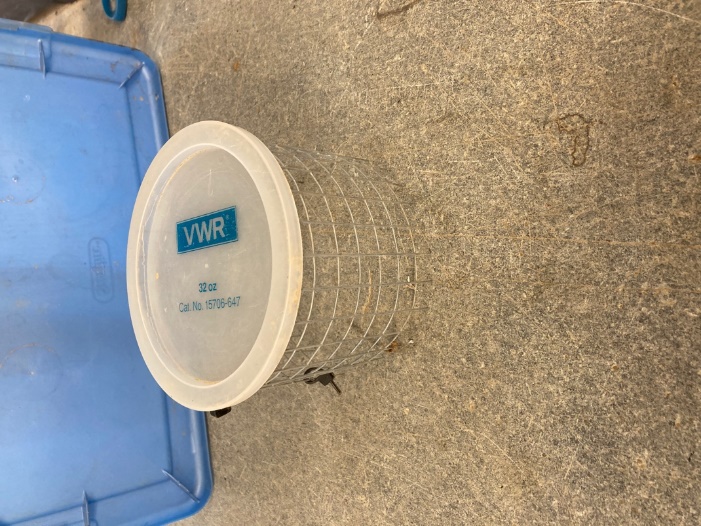 Treatments:No cover cropEarly termination – 29 days before plantingPlanting green – rye terminated 3 days after plantingLate termination – rye terminated 7 days pre plantAdult Marsh Slugs per plot (total of 4 shingles)Juvenile Marsh SlugsAll Marsh Slugs – Over the course of the season, Treatments 1 and 4 had the greatest number of slugs. Stand Injury June 8 – Stink bug injury was greatest in treatments 3 and 4. Sentinel Prey 1July 8 – Treatments 1 and 2 had most confirmed predation while treatment 4 had the greatest number of missing worms. Field Corn 2021 Brown Stink BugLocation:	Carvel REC, Georgetown, DEVariety:	Planting Date:		Experimental Design: 	Randomized complete block design with 4 treatments and 5 replicatesPlot size:	4 rows x 30’, middle 2 rows treatedTreatment Method:	Backpack sprayer fitted with 8002 nozzles 4 nozzles calibrated to deliver 20 gallons per acre at 38 PSI. Treatment Date: 	  July 6Sample Size:		  number of bugs on 25 plantsSorghum 2021 Sugarcane Aphid Variety TrialLocation:	Carvel REC, Georgetown, DE filed 6, not irrigatedVariety:	See TablePlanting Date:	16 JuneSeeding Rate:	120,000 per acre (396 seed/packet)Experimental Design: 	Split plot design, originally to be with 2 mainplot factors (insecticide/no insecticide) and 15 subplot factors (variety). Mainplot treatment was not deployed in the field on account of very low sugarcane aphid populations in the early reproductive stages, thus analyzed as a RCBD with 8 replicates and 15 treatments.Plot size:	5 rows x 23 feet, 15” row spacing.Plot Maintenance:	Preplant: Atrazine 1.25 qt/A, Dual II Magnum 1.0 pt/A, 60 pounds of Nsol (27-0-0-6) and 250 pounds/A potash (0-0-62).	8 July: 75 pounds/A ammonium sulfate (21-0-0-24)	6 August: Besiege 8 fl oz/ASample Size:	5 leaves per plot counting aphids; Aphid scouting began in late July; aphids were not observed in plots until 1 small colony was observed on a single leaf in late August. Aphid populations increased rapidly in early October at a time when aphid scouting had ceased. Data Analysis:              ANOVA; Tukey-Kramer HSDHarvest Date:               17 NovemberAphid counts per 5 leaves*only reps 1-4 were examined, samples prior to August 23 yielded no aphids.Soybean 2021 CEWLocation:	Carvel REC, Field 38Variety:	Credenze CZ3930DTLLPlanting Date:	2nd week of JulyExperimental Design:	Randomized complete block design with 9 treatments and 5 replicatesPlot size:	18’ x 75’; 12’ between plots Row Spacing:	15”Seeding Rate:	160,000Treatment Method:	CO2 pressurized backpack sprayer with a 9’ boom equipped with 6 11003 nozzles calibrated to deliver 15 GPA at 22 PSI.Treatment Date:	3 September, R3-4Sample Size:	50 sweeps per plot per sample dateData Analysis:	ANOVA; Tukey-Kramer HSD means separation; *denotes data analyzed with Welch’s ANOVA due to unequal variance.September 2; 1 day PRESeptember 7; 4 DATSeptember 10; 7 DATSeptember 17; 14 DATSeptember 23; 20 DAT*Welches Soybean 2021 Stink BugLocation:	Kenton, DEVariety:	---Planting Date:	---Experimental Design:	Randomized complete block design with 7 treatments and 5 replicatesPlot size:	9’ x 50’Row Spacing:	15”Treatment Method:	CO2 pressurized backpack sprayer with a 9’ boom equipped with 6 11003 nozzles calibrated to deliver 15 GPA at 22 PSI.Treatment Date:	31 AugustSample Size:	15 sweeps per plot per sample dateNotes: Stink bug species complex consisted of 66.15% green stink bug, 20.51% brown stink bug, and 12.31% brown marmorated stink bug. The rest of the field was treated on 30 August with bifenthrin.Slug Monitoring In 2021, 9 fields (3 Sussex, 3 Kent, 3 New Castle) were monitored for slug abundance using 4 shingle traps per field and also sifting through surface residue in 4 separate 1 m2 areas in close proximity to the shingles. Field sites were visited weekly.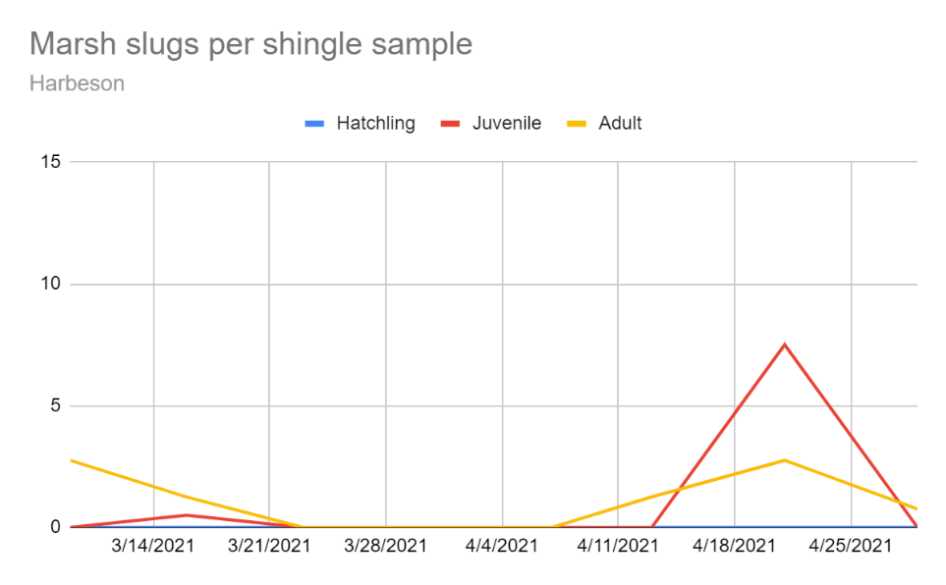 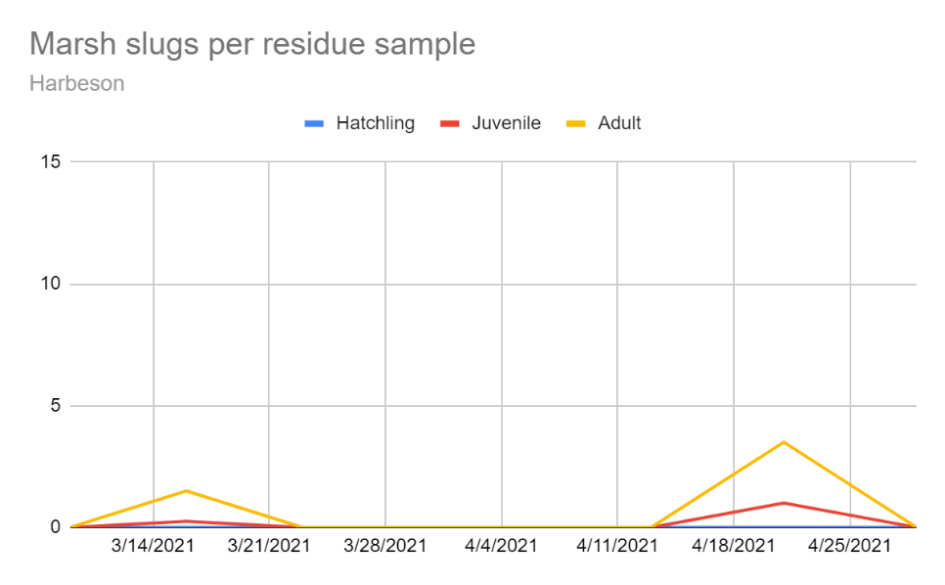 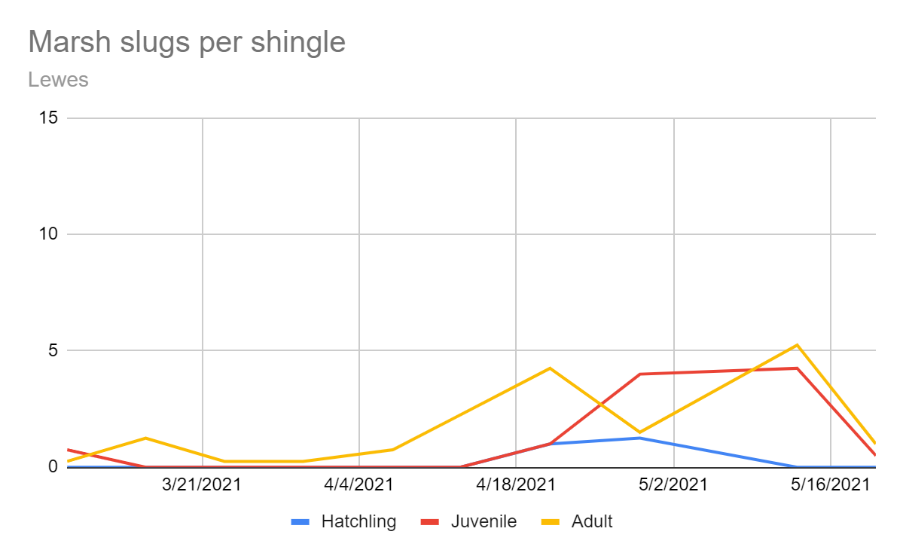 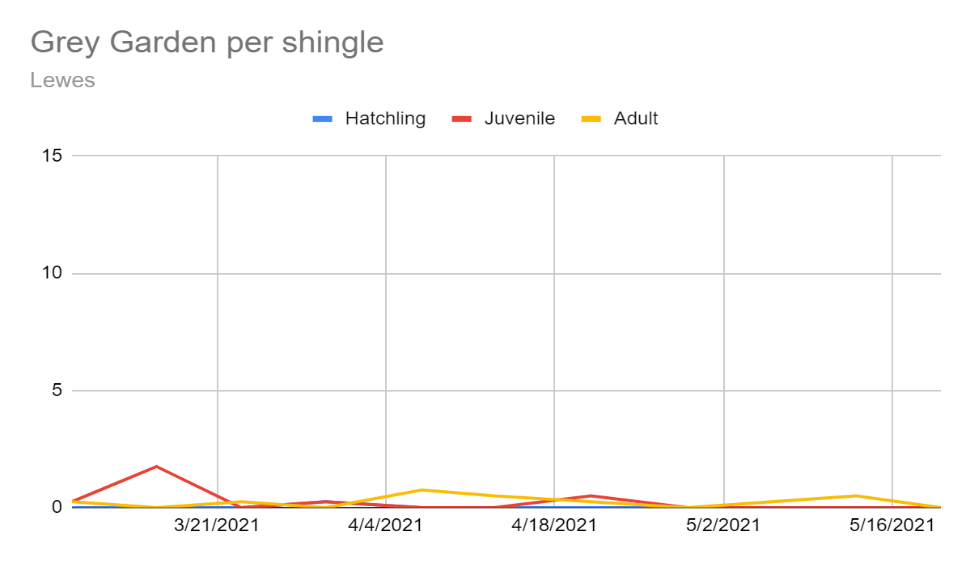 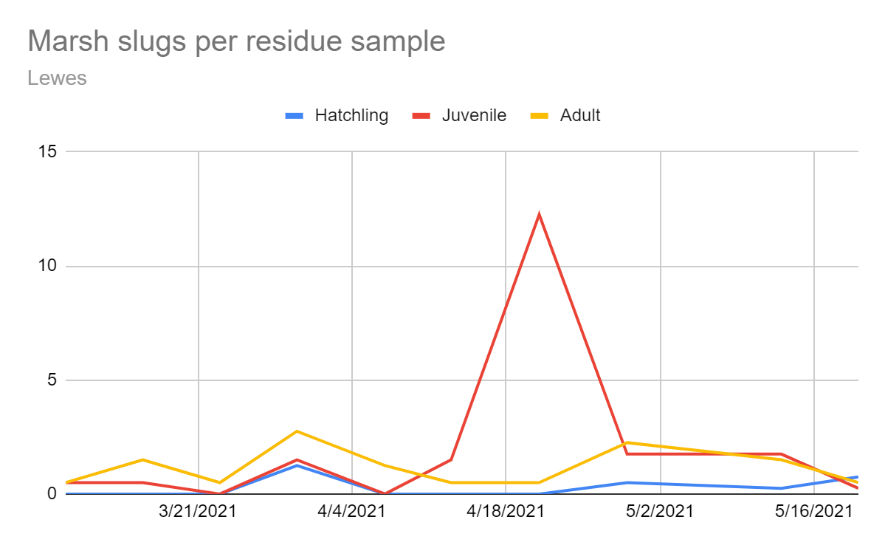 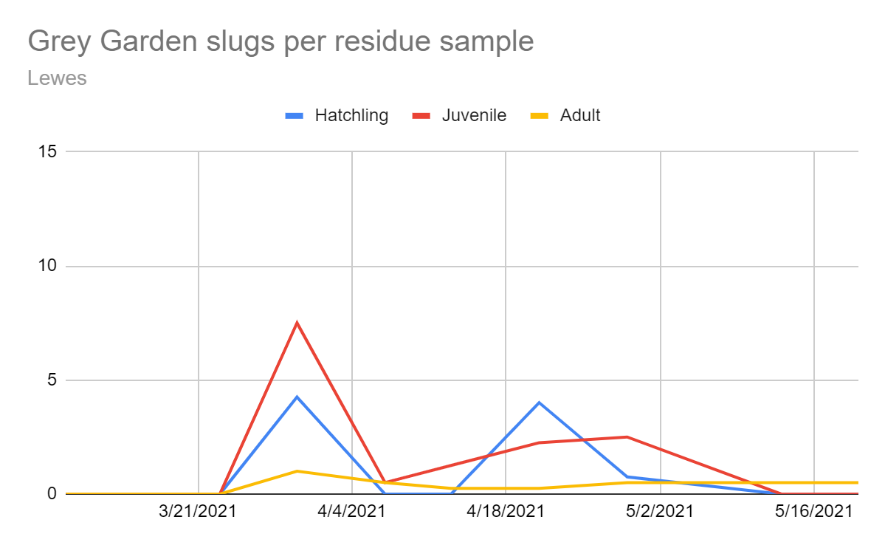 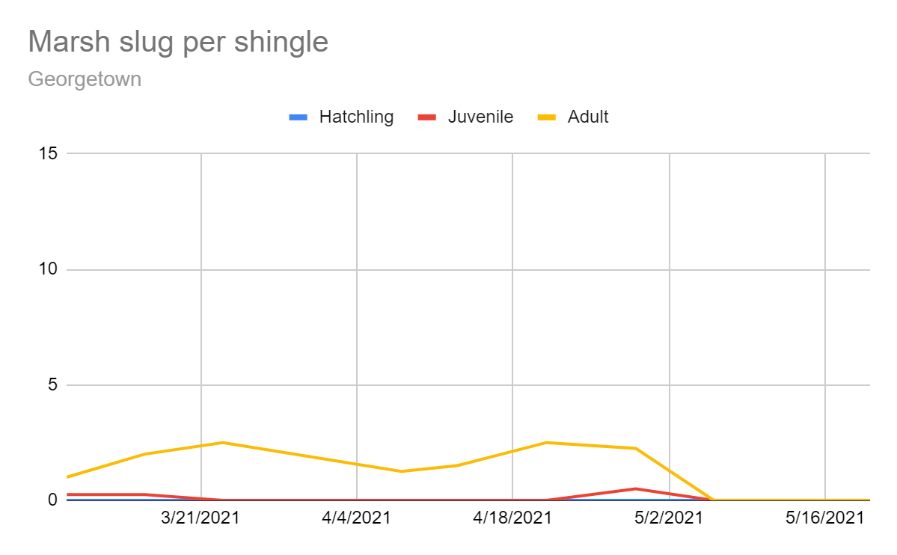 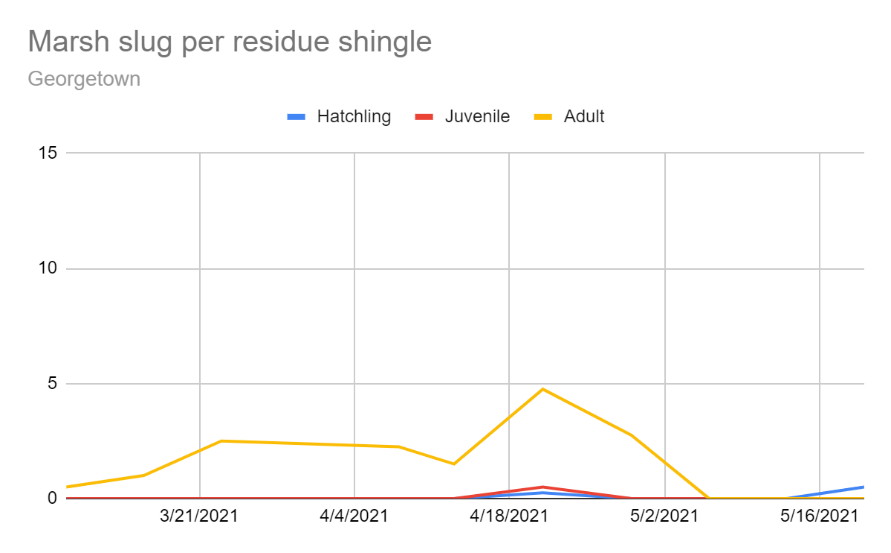 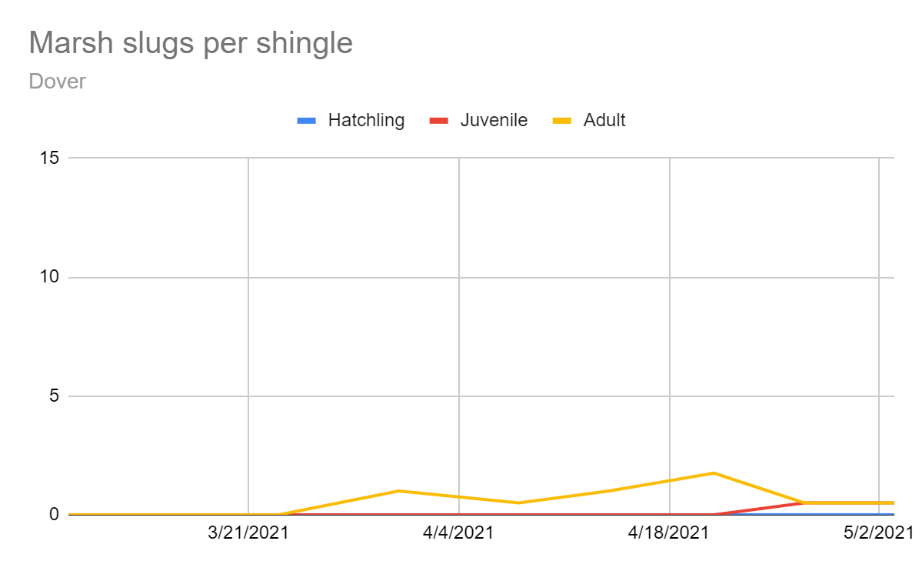 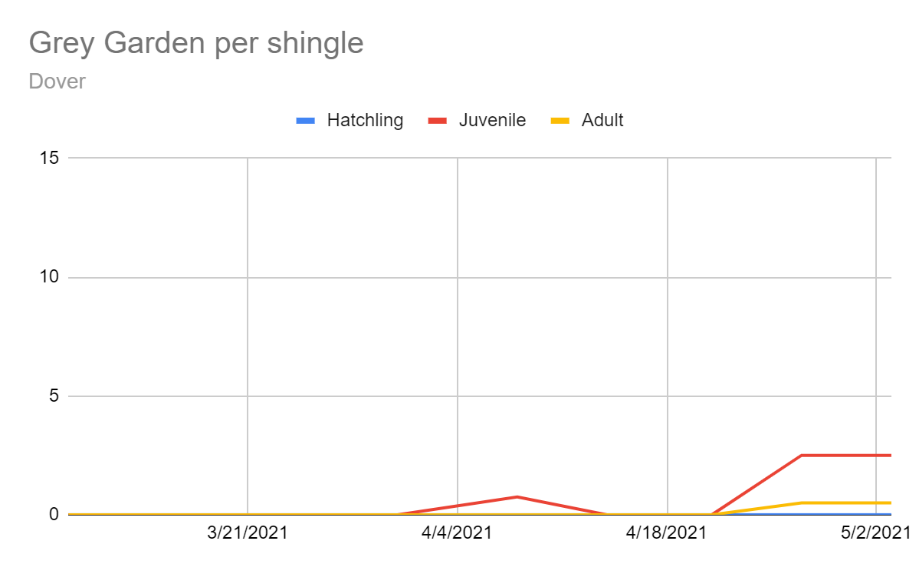 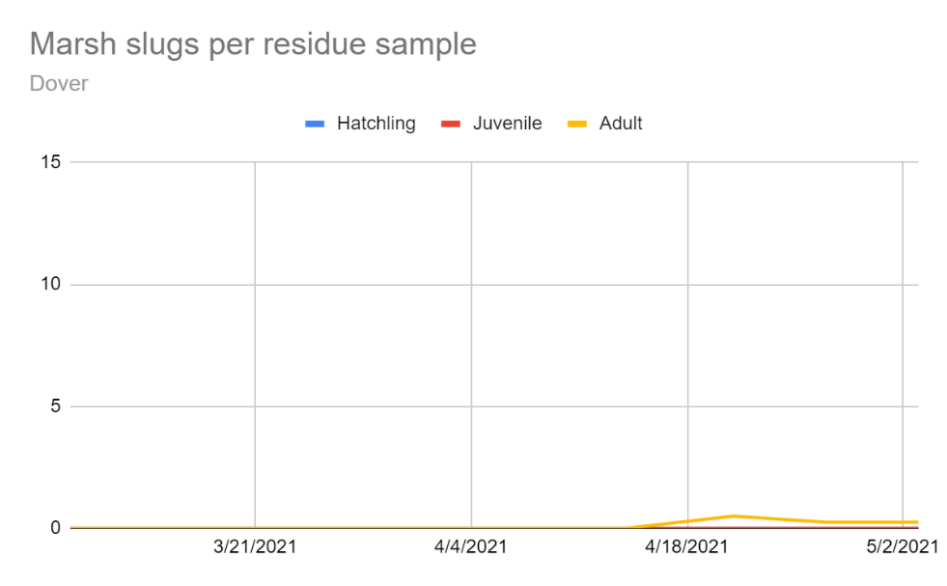 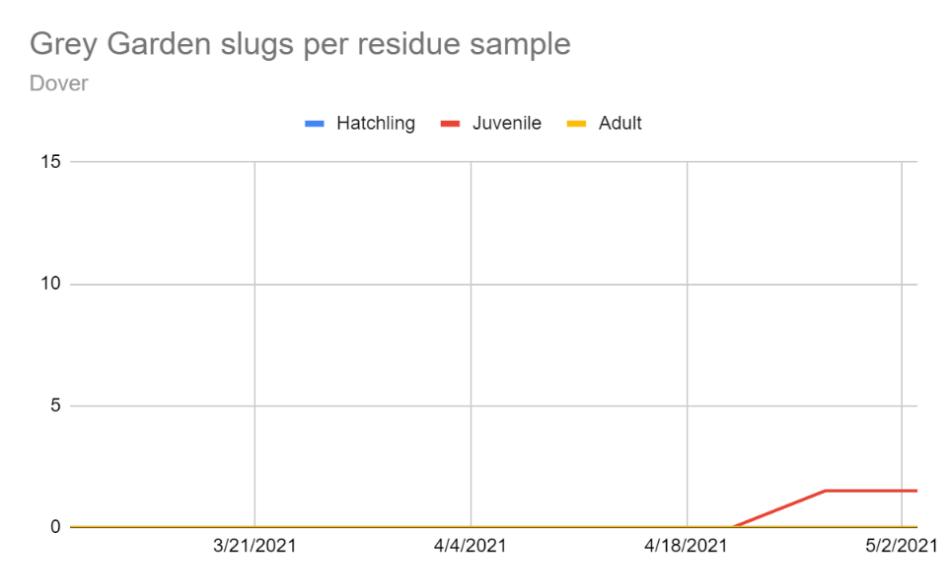 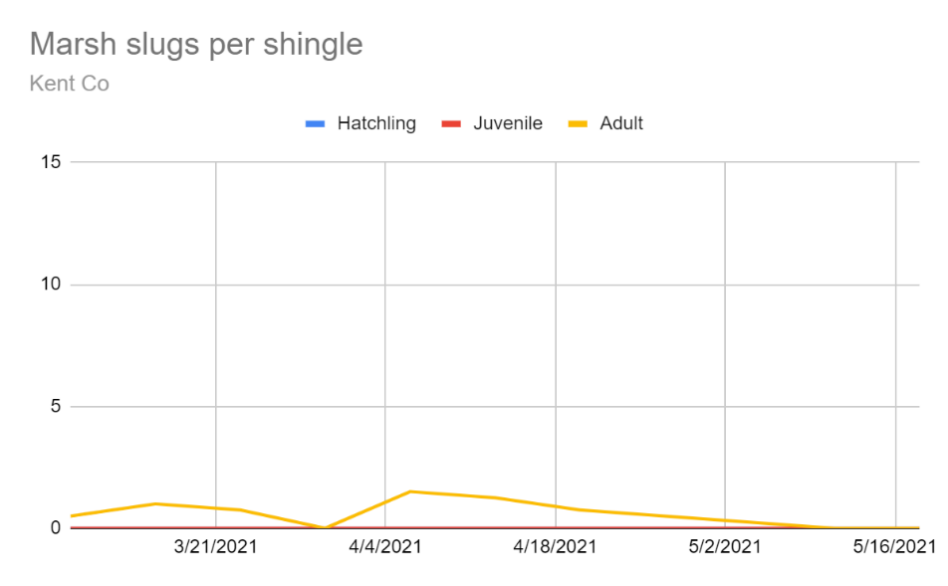 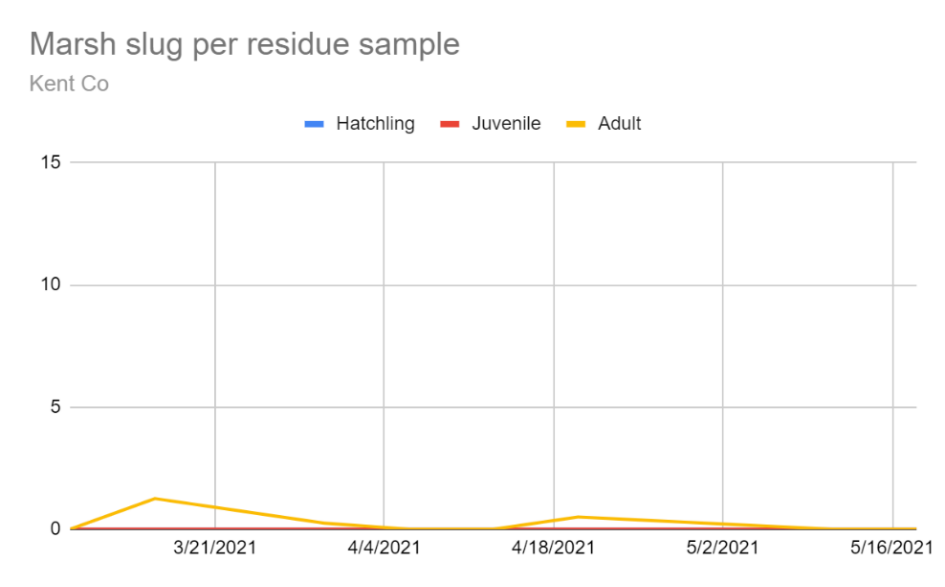 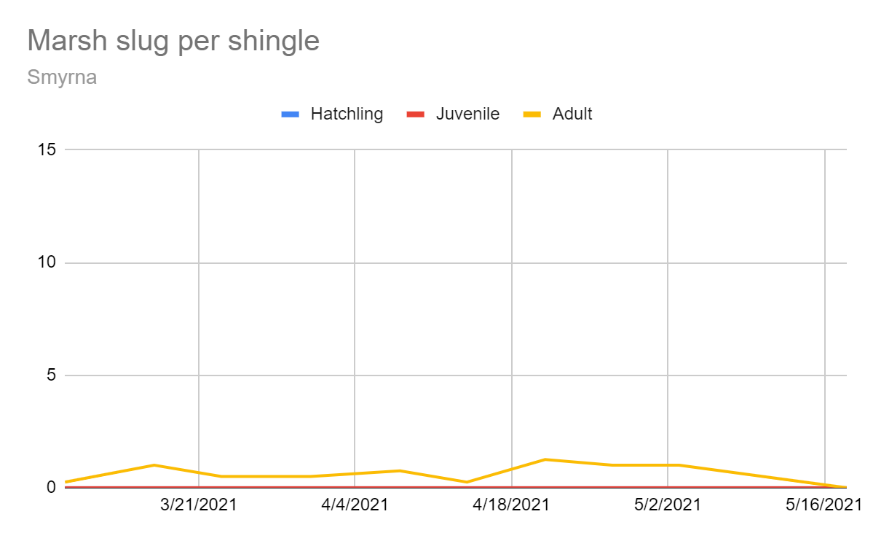 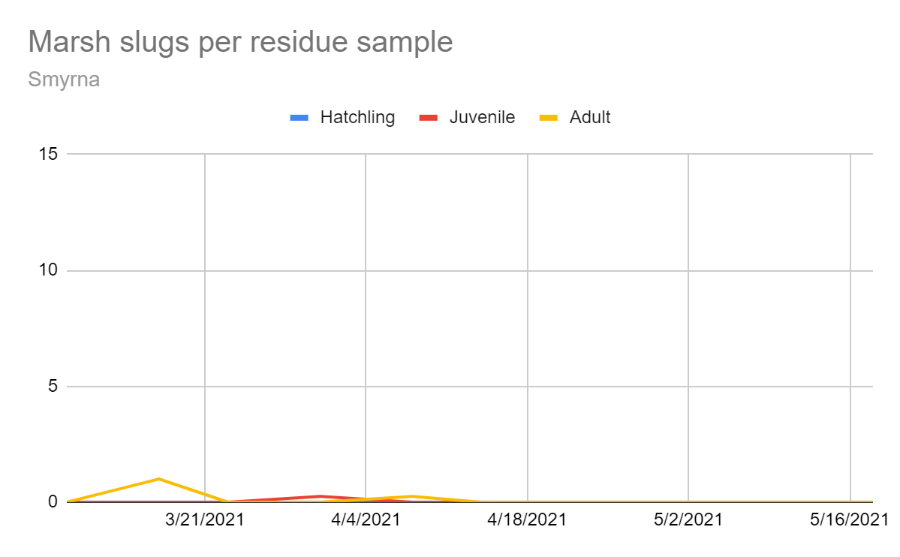 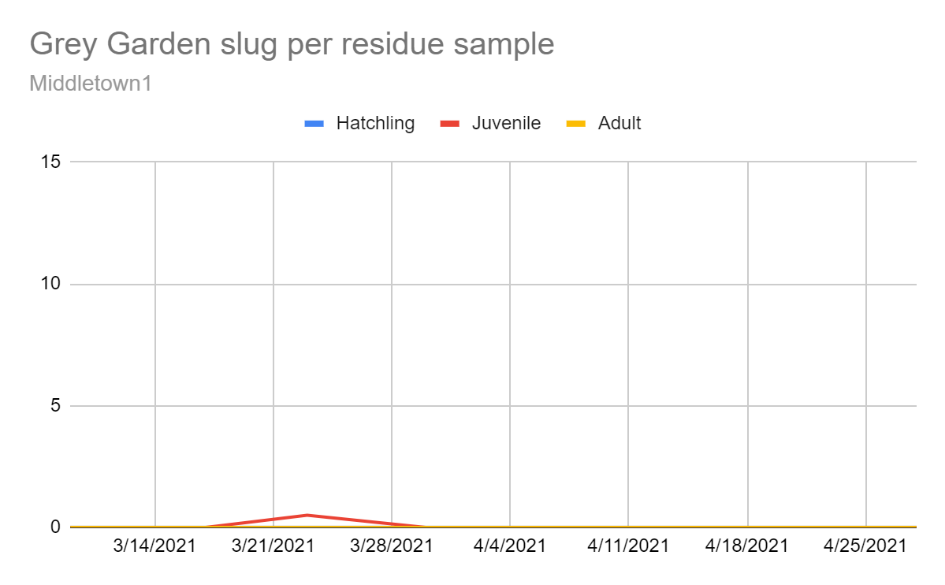 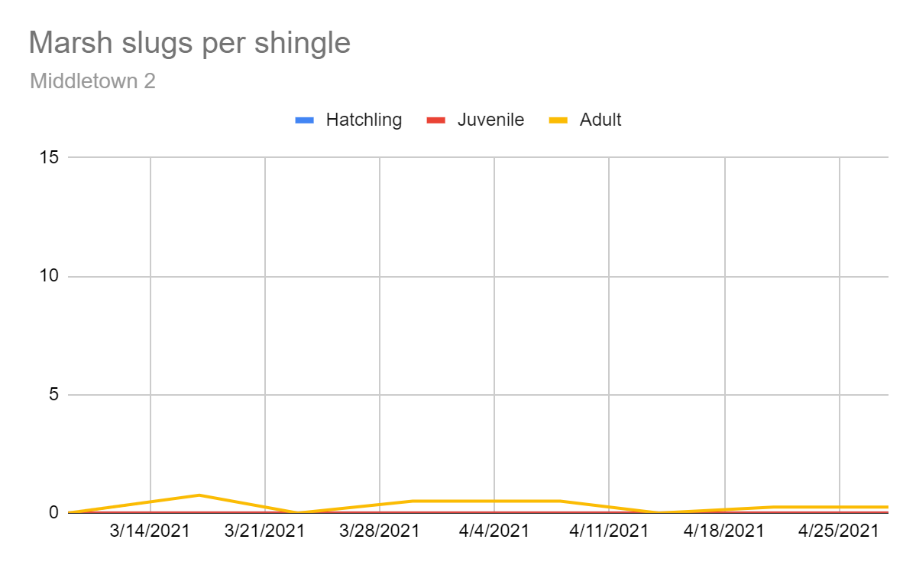 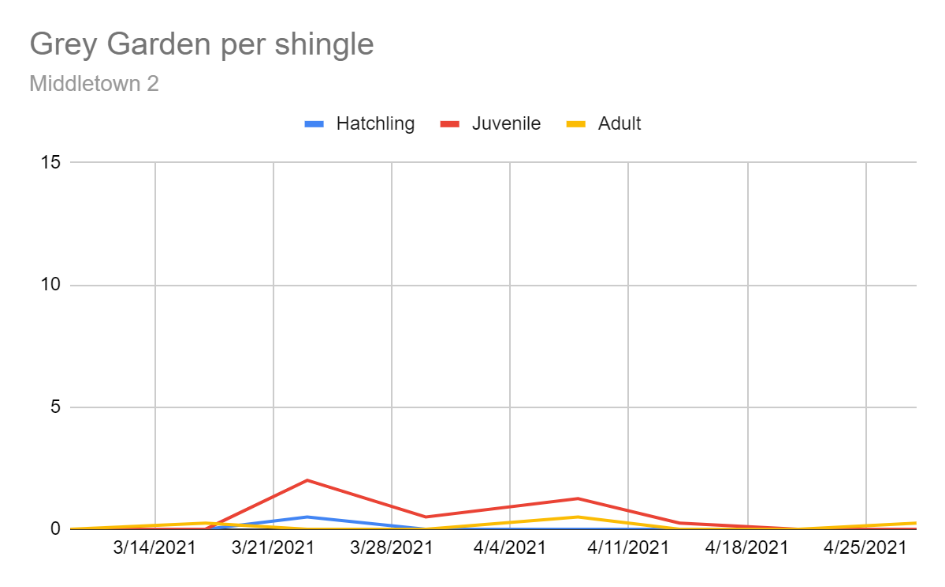 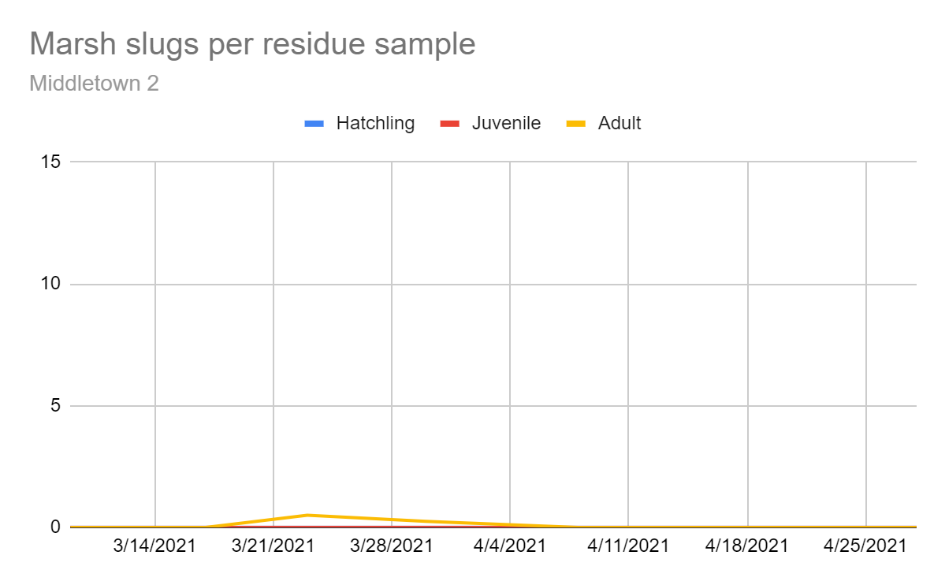 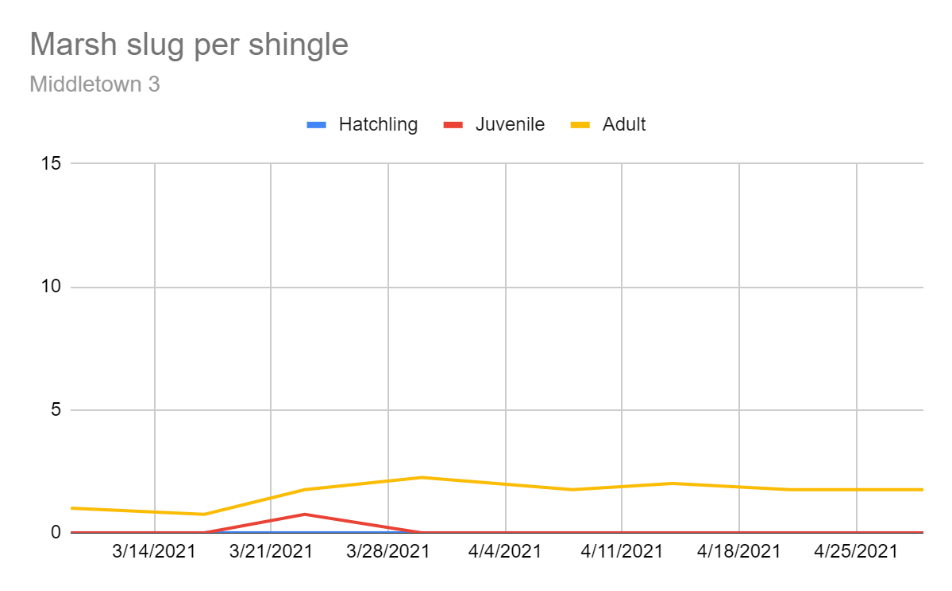 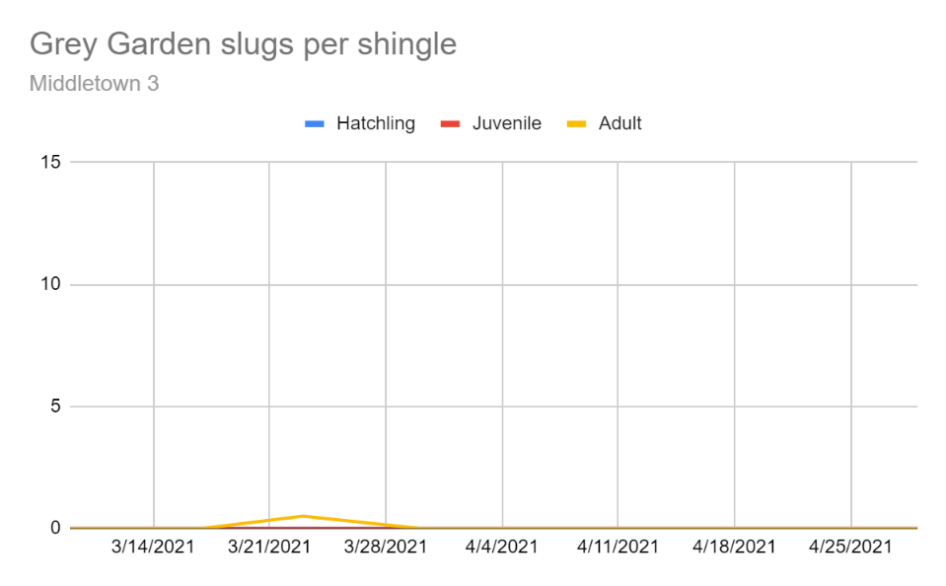 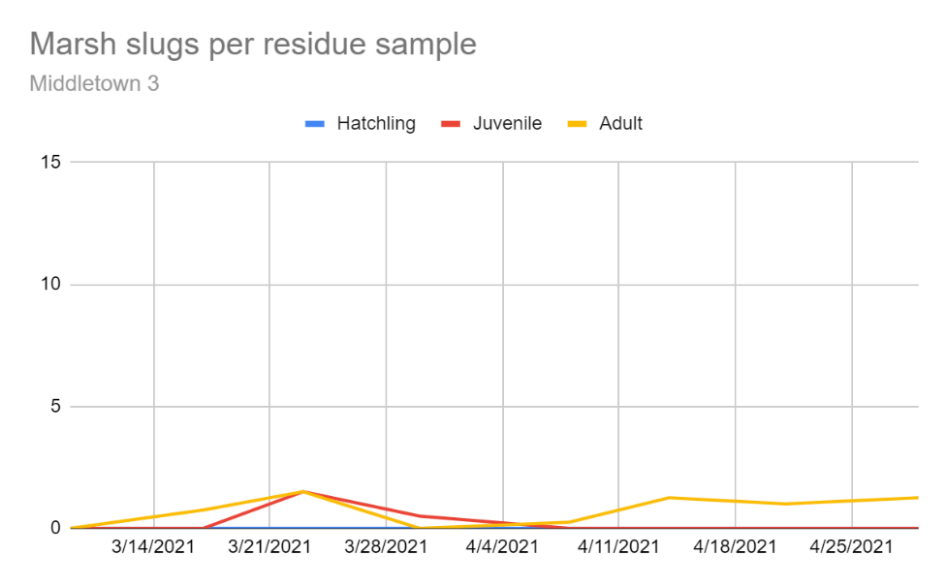 Soybean Prophylactic Insecticide Treatment EvaluationIn 2021, 8 cooperators (3 of which participated in the 2020 trial) installed pyrethroid treated areas of their fields during vegetative herbicide applications. Seven of the sites had replicated strips and were scouted during the course of the season. At each of the seven sites, a minimum of three treated strips were paired with three untreated strips. Strips were treated with Warrior II at 1.92 fl oz/acre. Strips were sampled weekly for beneficial insects and insect pests. In each strip, a series of four 10-sweep samples were collected and at least during the first week after application, 10 upper canopy leaflets from four locations in each strip were also collected to record thrips, mites, and pirate bugs. Each strip was geo-referenced. Useable yield data was collected from 6 sites. At three sites, yield data was collected by harvesting a full combine header width for 800 - 1600 feet and transferring beans to a weigh wagon. At one site, total yield was taken from paired field blocks, and at two sites, yield monitor data was analyzed such that 1-2 complete header passes in the center of the treated strips were selected for yield calculation. Insect count data were averaged per strip and analyzed with T-test as well as analyzing the difference of means against a null hypothesis of 0, meaning no difference. Field 1, HarringtonField 1, Harrington Season TotalField 2, MilfordField 2, Milford Season TotalField 3, Whaleyville, MDField 3, Whaleyville Season TotalField 4, HoustonField 4, Houston Season TotalField 5 HarbesonField 5, Harbeson Season TotalField 6 SeafordField 6, Seaford Season TotalField 7, Harrington 2Field 7, Harrington 2 Season TotalCorn Earworm Pyrethroid Susceptibility Bioassay 2021Purpose: Determine CEW susceptibility to cypermethrin as a proxy for pyrethroid susceptibilityMethod: Adult Vial TestProcedure: Male CEW moths collected daily from Hartstack pheromone traps baited with Zealure pheromone strips. Moths placed in glass scintillation vials treated with 5 µg technical grade cypermethrin dissolved in acetone. Vials were replaced after 1 month post-preparation. Control vials were treated with acetone only. Moths kept in vials 24 hours before evaluation. Moths were placed in vials for 24 hours. Vials were loosely capped, and kept tilted at a 45° angle. Evaluation Criteria: After 24 hours, moths were removed from vials. Moths that flew at least 3 feet were counted as alive, and moths that could not fly or were dead were counted as dead.Data Analysis: Treated moth mortality was corrected for mortality in the untreated vials using Abbott’s formula Corrected morality = (Treated mortality - Control mortality)/ 1 - Control mortality.Ideally, the number of treated moths would be greater than 10 for each date. Caution in data interpretation for mid to late July is advised. Overall: 282 moths were treated and 286 served as controls. Overall survivorship was 36.5% (35.8% in 2020). June (105 treated): 19.6%; July (99 treated): 53.0%; August (82 treated): 40.6% survivorship.Poultry 2021 Darkling Beetle Insecticide BioassayGeneral Procedure: Approximately 2 teaspoons of dry poultry litter are added to the bottom of a 9 cm petri dish, enough to lightly cover the bottom. Dishes are treated in a Potter Spray Tower with a solution of insecticide corresponding to a label rate application of either ½ gallon per 1000 ft2 or 1 gallon per 1000 ft2. 25 beetles are introduced into the dishes after litter is treated. Dish lids are placed on top, and dishes are placed in an incubator set to 25C and 70% Rh. Treatments were replicated 4 times.% Dead are dead beetles% alive are beetles capable of walking without sign of intoxication or insecticide effects. ‘Number of walkers’ are the number (not %) of beetles that move off a paper towel sheet under bright light within 3 minutes. Target RatesPyrofos 5 fl ounces/0.5 gallon/1000 ft2Bifen IT 1 fl ounce/gallon/1000 ft2Arkion 10 fl oz/gallon/1000 ft2Dominion 3 fl ounces/0.5 gallons/1000 ft2Colony 17 DATDominion and Pyrofos: 25.03 gal/acre, Arkion and Bifen IT: 46.24 gal/acreColony 27 DATDominion and Pyrofos: 25.03 gal/acre, Arkion and Bifen IT: 46.24 gal/acreColony 3 8 DATDominion and Pyrofos: 23.09 gal/acre, Arkion and Bifen IT: 43.56 gal/acreColony 47 DATDominion and Pyrofos: 25.03 gal/acre, Arkion and Bifen IT: 46.24 gal/acreColony 58 DATDominion and Pyrofos: 23.09 gal/acre, Arkion and Bifen IT: 43.56 gal/acreColony 68 DATDominion and Pyrofos: 23.09 gal/acre, Arkion and Bifen IT: 43.56 gal/acreColony 1 = Coleman; treated 2/22; collection made 1/192 = Mountaire; treated 2/22; collection made 12/103= Perdue; treated 2/11; collection made 1/64 = Amick; treated 2/22; collection made 1/125 = Mountaire; treated 2/11; collection made 12/106 = Amick; treated 2/11; collection made 12/8Striped Cucumber Beetle Insecticide Efficacy BioassayWatermelon leaves were treated with Mustang (4 fl oz/acre) and Brigade (6.4 fl oz/acre) using a CO2-pressurized backpack sprayer with a 6’ boom fitted with D5-45 nozzles calibrated to deliver 40 GPA at 30 PSI. Dyne-Amic was added to all foliar treatments at a rate of 4 pints/100 gallons. As soon as spray had dried, leaves were removed from plants, placed in Ziploc bags, and transported back to the laboratory. Leaves were placed in petri dishes. Cucumber beetles from the LESREC field were collected by hand and 5 beetles were placed in each petri dish. Each treatment was replicated 7 times. Petri dishes were held for 24 hours in an incubator 12:12 L/D, 82 F. Total affected beetlesOn August 1, watermelon leaves were dipped in insecticide solution equivalent to the following specified rates in 50 GPA water: Mustang (4.0 fl oz), Brigade (12.8 fl oz) and Brigade (32.0 fl oz). Instead of 7 replicates, enough beetles were collected for only 5 replicates. Total affected beetlesInsect Trapping 2021Corn earworm blacklight and pheromone trap data, European corn borer blacklight trap data, and stink bug blacklight trap data, can be found on our website at: https://www.udel.edu/academics/colleges/canr/cooperative-extension/sustainable-production/pest-management/insect-trapping/. Other pests that we trapped for in 2021 include San Jose scale, beet armyworm, true armyworm, black cutworm, and European corn borer (E and Z strain). No European corn borer were captured in 6 pairs of wire cone traps in 2021. Three San Jose scale traps were deployed at the end of March at Fifer Orchards, 2 at T.S. Smith’s, and 1 at Bennett Orchard. Traps were changed weekly. The first male scale were captured at the end of April. Date of first male capture can be used in conjunction with a degree day model to predict scale crawler emergence to time insecticide application should it be necessary. For more information on San Jose scale, please see the Virginia Tech fact sheet: https://www.virginiafruit.ento.vt.edu/SJS.html. True ArmywormBlack CutwormA green bucket trap was setup and monitored at the Carvel REC for Beet armyworm. Bolded dates are when pheromone was replaced.Brown Marmorated Stink BugHemp 2021 CEW SurveyWire “Maryland” cone traps and universal moth bucket traps were placed at hemp fields in mid-August and serviced until hemp was harvested in early to mid-September. Traps were baited with Scentry lures and replaced at 2-3 week intervals. At each sampling date, 30 buds were examined for the presence of corn earworm. Pheromone traps were deployed at Location 2 on 8/18Soybean 2021 Dectes Stem Borer ObservationsTwo locations were intermittently sampled for Dectes Stem Borer. Location 1 – Houston, DEThe previous year’s soybean field was planted into corn with the exception of a corn piece that was planted into soybean. A single row of Clearfield sunflower was planted between the soybean and the corn. Across the road, soybeans were planted into corn stubble. On July 18, the farmer noticed many Dectes per sunflower plant and treated the sunflowers with lambda-cyhalothrin. On 27 July, 42 Dectes were observed on 50 sunflower plants along with 1,443 dead Dectes at the base of the plants from the 18 July treatment. On 4 August, 25 Dectes were observed on 50 sunflower plants. Four 25-sweep samples were taken of the soybean adjacent to the sunflower and soybean along the roadside edge, 31 m away. On 16 September, 100 soybean stems were collected from adjacent to the sunflowers, 31 m and 60 m away from the sunflower. Stems were split and examined for signs of infestation. Live Dectes were only recovered from a small percentage of infested stems. Of 56 sunflower stems collected, 52% had signs of Dectes tunneling in them.  Location 2 – Bishopville, MDThe soybean field was surrounded on 3 sides by corn (which was the previous year’s soybean). Sunflowers were planted 250m away from the soybean but adjacent to a field which had soybeans in 2020. Of 49 sunflower stems collected, all but 2 had signs of Dectes tunneling (96% infested). Dectes were recovered from 9 stems. Soybean pest loss survey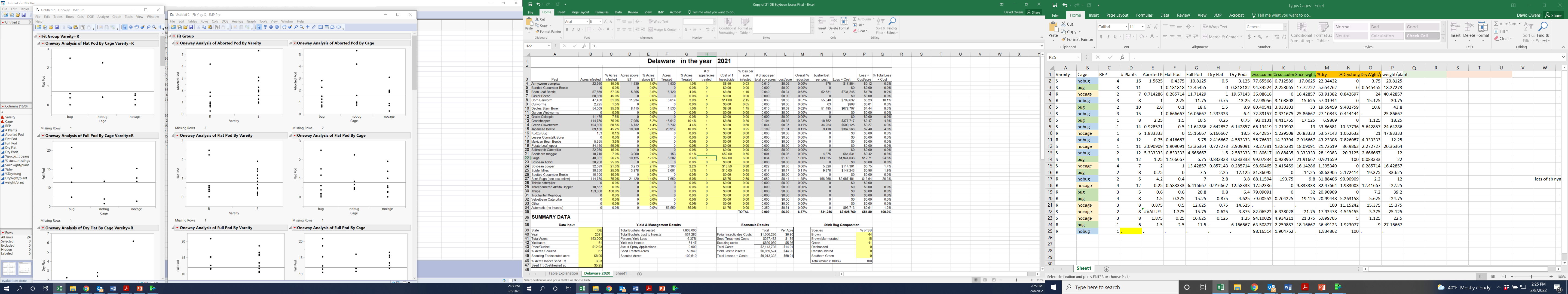 TRTMaterialRate0D PRE6 DAT13 DAT23 DAT1UTC---91.0 ± 46.894.6 ± 44.7308.6 ± 168.9295.3 ± 138.4 a2Organic Experimental4.0 pts/A84.8 ± 40.9141.4 ± 81.6201.0 ± 139.8251.4 ± 121.7 ab3Sivanto Prime7.0 fl oz/A64.0  ± 22.217.8 ± 11.231.0 ± 17.415.5 ± 4.5 bc**4Syngenta Experimental5.0 fl oz/A60.8 ± 18.710.2 ± 8.331.0 ± 14.246.8 ± 11.4 c5Versys1.5 fl oz/A61.4 ± 19.13.4 ± 2.012.0 ± 5.18.6 ± 3.1 c6Torac19.0 fl oz/A61.0 ± 18.75.0 ± 3.231.6 ± 15.450.2 ± 17.9 c7Verimark*10.0 fl oz/A59.6 ± 18.80.2 ± 0.211.2 ± 6.322.2 ± 5.9 c8Admire Pro1.3 fl oz/A59.6 ± 18.615.8 ± 12.317.6 ± 8.927.8 ± 8.4 cANOVAP = 0.981F = 0.21; df = 7, 32P = 0.040F = 2.44; df = 7, 32P = 0.055F = 2.27; df = 7, 31P = 0.018F = 3.00; df = 7, 28TRTMaterialRate1UTC---2Radiant10 fl oz3Sivanto HL7 fl oz4Agri-Mek3.5 fl oz5Prev-Am0.4% v/v6Agri-Mek + Prev-Am3.5 fl oz + 0.4% v/v7Harvanta16.4 fl oz8Rimon12 fl oz9Experimental2.5 fl oz10Azera2 pints11ALS Experimental2 qtsTRTJune 10 PREJune 10 PREJune 10 PRETRTAdults/ leafLarvae/ leafTotal/ leaf11.2 ± 0.20.8 ± 0.42.0 ± 0.420.9 ± 0.62.0 ± 1.12.9 ± 0.931.8 ± 0.82.1 ± 1.43.9 ± 2.240.9 ± 0.32.5 ± 1.93.4 ± 2.151.1 ± 0.61.8 ± 0.82.8 ± 1.361.5 ± 0.63.6 ± 0.85.1 ± 1.471.0 ± 0.21.1 ± 0.52.1 ± 0.781.1 ± 0.32.9 ± 0.94.0 ± 0.891.3 ± 0.32.8 ± 1.74.0 ± 1.9101.3 ± 0.32.4 ± 1.73.7 ± 1.9111.3 ± 0.41.3 ± 0.92.6 ± 0.6ANVOAP = 0.962F = 0.34; df = 10, 33P = 0.868F = 0.51; df = 10, 33P = 0.923F = 0.43; df = 10, 33TRTJune 17; 5 DAT1June 17; 5 DAT1June 17; 5 DAT1TRTAdults/ leafLarvae/ leafTotal/ leaf12.6 ± 0.83.7 ± 1.36.3 ± 1.922.3 ± 0.42.6 ± 1.54.8 ± 1.732.1 ± 0.82.3 ± 1.14.4 ± 1.542.3 ± 0.71.8 ± 0.84.1 ± 0.653.3 ± 0.84.5 ± 1.77.8 ± 2.263.7 ± 1.02.3 ± 0.95.9 ± 1.573.3 ± 1.11.2 ± 0.34.4 ± 0.981.6 ± 0.80.9 ± 0.52.5 ± 1.091.9 ± 0.81.0 ± 0.44.4 ± 1.9101.9 ± 0.81.2 ± 0.53.1 ± 1.1112.5 ± 1.30.5 ± 0.23.0 ± 1.3ANVOAP = 0.902F = 0.46; df = 10, 33P = 0.144F = 1.62; df = 10, 33P = 0.425F = 1.05; df = 10, 33TRTJune 25; 7 DAT2June 25; 7 DAT2June 25; 7 DAT2TRTAdults/ leafLarvae/ leafTotal/ leaf10.2 ± 0.00.5 ± 0.20.6 ± 0.220.1 ± 0.00.2 ± 0.10.3 ± 0.130.2 ± 0.10.1 ± 0.10.3 ± 0.140.2 ± 0.00.1 ± 0.00.3 ± 0.150.1 ± 0.00.5 ± 0.10.6 ± 0.160.2 ± 0.10.2 ± 0.10.4 ± 0.170.1 ± 0.00.5 ± 0.20.6 ± 0.280.2 ± 0.00.4 ± 0.20.5 ± 0.290.1 ± 0.00.4 ± 0.40.6 ± 0.4100.1 ± 0.00.1 ± 0.00.3 ± 0.0110.2 ± 0.11.3 ± 0.71.5 ± 0.7ANVOAP = 0.935F = 0.40; df = 10, 33P = 0.171F = 1.54; df = 10, 33P = 0.106F = 1.77; df = 10, 33TRT1 July; 6 DAT31 July; 6 DAT31 July; 6 DAT3TRTAdults/ leafLarvae/ leafTotal/ leaf10.2 ± 0.12.2 ± 0.82.4 ± 0.920.1 ± 0.10.4 ± 0.2 b0.5 ± 0.230.1 ± 0.11.5 ± 0.51.6 ± 0.540.2 ± 0.11.1 ± 0.31.3 ± 0.250.1 ± 0.01.3 ± 0.51.3 ± 0.560.1 ± 0.01.2 ± 0.61.3 ± 0.670.1 ± 0.00.7 ± 0.30.8 ± 0.380.2 ± 0.11.2 ± 0.21.4 ± 0.290.1 ± 0.00.7 ± 0.30.8 ± 0.3100.1 ± 0.02.7 ± 0.7 a2.8 ± 0.7110.1 ± 0.10.6 ± 0.1 b0.7 ± 0.1ANVOAP = 0.746F = 0.67; df = 10, 32P = 0.026F = 2.46; df = 10, 32P = 0.029; F = 2.41; df = 10, 32TRTJuly 8, 7 DAT4July 8, 7 DAT4July 8, 7 DAT4TRTAdults/ leafLarvae/ leafTotal/ leaf11.0 ± 0.59.7 ± 3.310.7 ± 3.820.3 ± 0.10.8 ± 0.21.1 ± 0.330.9 ± 0.54.6 ± 1.25.5 ± 1.640.4 ± 0.13.9 ± 1.14.3 ± 1.150.8 ± 0.16.9 ± 2.57.7 ± 2.560.9 ± 0.44.4 ± 0.65.2 ± 0.970.7 ± 0.55.4 ± 1.16.1 ± 1.580.7 ± 0.34.9 ± 1.45.5 ± 1.691.6 ± 1.04.9 ± 2.06.5 ± 2.8101.0 ± 0.48.1 ± 1.49.0 ± 1.4110.5 ± 0.16.1 ± 0.86.6 ± 7.7ANVOAP = 0.769F = 0.64; df = 10, 32P = 0.075F = 1.94; df = 10, 32P = 0.136F = 1.65; df = 10, 32TRTJuly 15, 14 DAT4July 15, 14 DAT4July 15, 14 DAT4TRTAdults/ leafLarvae/ leafTotal/ leaf10.7 ± 0.15.4 ± 2.96.1 ± 2.920.5 ± 0.21.4 ± 0.81.9 ± 0.930.5 ± 0.22.7 ± 0.93.2 ± 1.040.5 ± 0.22.6 ± 1.03.1 ± 1.250.6 ± 0.34.8 ± 2.65.4 ± 2.560.5 ± 0.35.4 ± 2.25.9 ± 2.370.6 ± 0.23.9 ± 1.34.5 ± 1.480.6 ± 0.33.8 ± 1.54.4 ± 1.890.3 ± 0.23.6 ± 1.03.9 ± 1.1101.3 ± 0.46.8 ± 2.68.0 ± 2.3110.6 ± 0.24.2 ± 1.34.8 ± 1.3ANVOAP = 0.504F = 0.95; df = 10, 32P = 0.722F = 0.69; df = 10, 32P = 0.635F = 0.79; df = 10, 32TRTTRTAdults/ leafLarvae/ leafTotal/ leaf12.9 ± 0.95.8 ± 1.68.7 ± 2.422.5 ± 0.43.1 ± 1.45.6 ± 1.732.4 ± 0.84.0 ± 0.96.3 ± 1.442.7 ± 0.73.0 ± 0.75.6 ± 0.653.5 ± 0.86.2 ± 2.09.7 ± 2.564.0 ± 0.93.6 ± 1.57.6 ± 2.073.5 ± 1.12.4 ± 0.45.9 ± 0.981.9 ± 0.92.5 ± 0.44.4 ± 1.093.6 ± 1.82.2 ± 0.85.8 ± 2.5102.1 ± 0.84.0 ± 1.06.2 ± 1.6112.8 ± 1.32.4 ± 0.85.2 ± 1.3ANVOAP = 0.923F = 0.43; df = 10, 33P = 0.230F = 1.39; df = 10, 33P = 0.603F = 0.83; df = 10, 33VarietyTreatmentNo. plantsFlat pods/plantFull pods/plantDry Flat pods / plantDry Full pods/ plant% succulent beans% stung succulent beansSucculent weight/ plant% dry beans% stung dryDry weight / plantWeight / plantSusceptNo Cage1.1 ± 0.314.8 ± 0.80.6 ± 0.22.1 ± 0.888.3 ± 4.86.9 ± 2.519.3 ± 1.311.7 ± 4.811.6 ± 8.51.8 ± 0.721.1 ± 1.8Cage- bug0.6 ± 0.110.8 ± 2.31.5 ± 0.44.6 ± 1.072.1 ± 2.43.4 ± 2.517.8 ± 3.427.9 ± 2.47.8 ± 4.84.0 ± 0.920.8 ± 3.1Cage+ bug0.7 ± 0.412.1 ± 2.50.6 ± 0.32.7 ± 2.191.7 ± 4.02.7 ± 0.722.4 ± 3.78.3 ± 4.027.4 ± 24.33.1 ± 2.625.6 ± 6.1ANOVAP = 0.445F = 0.89; df = 2, 9P = 0.401F = 1.01; df = 2, 9P = 0.152F = 2.34; df = 2, 9P = 0.461F = 0.85; df = 2, 9P = 0.013 F = 7.33; df = 2, 9P = 0.350F = 1.18; df = 2, 9P = 0.559F = 0.62; df = 2, 9P = 0.013F = 7.33; df = 2, 9P = 0.639F = 0.47; df = 2, 9P = 0.676F = 0.41; df = 2, 8P = 0.670F = 0.42; df = 2, 9ResistNo Cage0.3 ± 0.111.5 ± 3.7 2.2 ± 2.616.3  ± 1.633.3 ± 8.517.7 ± 4.975.0 ± 10.33.8 ± 2.518.2 ± 3.031.5 ± 7.6Cage- bug1.0 ± 0.68.2 ± 3.22.0 ± 1.17.2 ± 3.066.5 ± 11.7SB nymphs present in cage11.1 ± 2.333.5 ± 11.749.7 ± 26.57.2 ± 4.018.3 ± 6.2Cage+ bug0.9± 0.613.8 ± 5.71.3 ± 0.58.6 ± 2.963.2 ± 11.220.9 ± 3.936.8 ± 11.23.1 ± 1.310.3 ± 3.131.2 ± 3.3ANOVAP = 0.571F = 0.60; df = 2, 8P = 0.308F = 1.37; df = 2, 8P = 0.819 F = 2.06; df = 2, 7P = 0.067 F = 3.86; df = 2, 8P = 0.149F = 2.43; df = 2, 8P = 0.263F = 1.62; df = 2, 7P = 0.048F = 4.32; df = 2, 9P = 0.100F = 3.01; df = 2, 9P = 0.97F = 3.16; df = 2, 8P = 0.300F = 1.40; df = 2, 8Suscept0.8 ± 0.212.6 ± 1.20.9 ± 0.23.1 ± 0.884.0 ± 3.34.3 ± 1.219.9 ± 1.716.0 ± 3.315.6 ± 8.32.9 ± 0.922.5 ± 2.9Resist0.7 ± 0.311.4 ± 1.41.9 ± 0.511.0 ± 1.856.3 ± 7.319.8 ± 17.417.0 ± 2.448.4 ± 8.118.8 ± 10.412.3 ± 2.227.8 ± 3.0ANOVANSNSP = 0.045T = 1.78; df = 21P<0.001T = 4.09; df = 22P<0.001T = 3.59;df = 22NSNSP<0.001T = 3.72; df = 22NSP<0.001T = 3.97; df = 20NSTRTMaterialRate27 April27 April6 May18 MayTRTMaterialRateStandDead PlantsStandStand1UTC---6.3 ± 1.40.6 ± 0.60.9 ± 0.60.4 ± 0.3 c2Regard SC0.1 mg a.i./seed8.0 ± 2.10.3 ± 0.35.0 ± 0.76.9 ± 2.1 ab3Regard SC0.2 mg a.i./seed6.5 ± 1.10.1 ± 0.13.5 ± 0.63.6 ± 0.6 abc4Trigard 75 WP0.225 mg a.i./seed7.9 ± 2.102.5 ± 1.11.9 ± 1.2 bc5Experimental---5.8 ± 1.10.3 ± 0.312.8 ± 2.19.3 ± 2.7 a6Experimental---16.6 ± 2.30.5 ± 0.59.3 ± 1.37.5 ± 1.5 abANOVAP = 0.001F = 5.34; df = 5, 42P = 0.835F = 0.42; df = 5, 42P <0.001F = 13.99; df = 5, 42P = 0.001F = 5.13; df = 5, 40 TRTMaterialRate21 May28 May28 May28 May Destructive Sample28 May Destructive Sample28 May Destructive SampleStandStandRuntsClean plantsInfested plantsDamaged plants1UTC---46.0 ± 8.860.3 ± 7.45.3 ± 1.18.8 ± 2.94.5 ± 2.23.3 ± 1.52Cruiser 5FS1.28 fl oz/cwt63. ± 6.763.3 ± 4.12.3 ± 0.99.3 ± 1.91.5 ± 0.91.0 ± 1.03Experimental0.0959 fl oz/cwt53.7 ± 9.366.3 ± 5.83.3 ± 0.78.5 ± 1.92.8 ± 1.80.8 ± 0.54Experimental0.192 fl oz/cwt64.0 ± 3.870.3 ± 1.54.3 ± 1.29.5 ± 0.93.0 ± 0.90.3 ± 0.35Experimental0.384 fl oz/cwt55.8 ± 7.264.0 ± 8.54.3 ± 1.510.5 ± 2.64.0 ± 0.80.5 ± 0.56Cruiser 5FS + Experimental1.29 fl oz/cwt + 0.192 fl oz/cwt66.0 ± 4.566.0 ± 4.01.7 ± 0.914.5 ± 2.30.5 ± 0.307Lorsban2 oz/cwt68.0 ± 4.064.3 ± 4.63.5 ± 0.611.3 ± 2.24.5 ± 0.90.5 ± 0.5ANOVAP = 0.253F = 1.45; df = 6, 17P = 0.951F = 0.25; df = 6, 17P = 0.316F = 1.28; df = 6, 17P = 0.514F = 0.90; df = 6, 21P = 0.232F = 1.48; df = 6, 21P = 0.102F = 2.06; df = 6, 21TRT50 plant weight (grams)Pod weight (grams)Seed weight (grams)1942.5 ± 182.8434 ± 48.4154.3 ± 10.22978.5 ± 110.8406.3 ± 59.8150.5 ± 25.731047.5 ± 134.2415.0 ± 101.1145.3 ± 39.541030.5 ± 119.7438.8 ± 43.9144.0 ± 13.75873.0 ± 70.2374.5 ± 42.8136.3 ± 19.961025.8 ± 107.1439.0 ± 37.5161.3 ± 19.47899.8 ± 146.4391.5 ± 64.0150.3 ± 21.9ANOVAP = 0.939F = 0.28; df = 6, 21P = 0.981F = 0.17; df = 6, 21P = 0.993F = 0.12; df = 6, 21TRTMaterial21 May28 May28 May28 May Destructive Sample28 May Destructive Sample28 May Destructive SampleTRTMaterialStandStandRuntsClean plantsInfested plantsDamaged plants1UTC26.0 ± 5.325.8 ± 5.65.3 ± 0.6 a1.8 ± 1.44.3 ± 2.710.0 ± 2.52Lorsban sd trt39.0 ± 5.639.8 ± 5.02.5 ± 0.3 b1.5 ± 1.017.0 ± 4.94.0 ± 1.73Capture LFR 8.5 fl oz PPI36.0 ± 6.040.0 ± 7.94.8 ± 0.8 ab4.0 ± 2.26.8 ± 2.213.3 ± 3.04Diazinon 3 qt PPI42.0 ± 4.742.8 ± 4.83.0 ± 0.4 ab7.5 ± 1.011.0 ± 2.36.0 ± 1.5ANOVAP = 0.230F = 1.65; df = 3, 12P = 0.229F = 1.66; df = 3, 12P = 0.011F = 5.86; df = 3, 12P = 0.048F = 3.54; df = 3, 12P = 0.071F = 3.03; df = 3, 12P = 0.054F = 3.40; df = 3, 12TRTMaterial15 April20 April20 April27 April27 April4 MayTRTMaterialStandStandRuntsStandRuntsStand1UTC173.9 ± 4.2 a164.9 ± 3.4 ab3.1 ± 1.2 a136.8  ± 2.54.6 ± 1.0 a126.8 ± 4.7 b2Exp.165.4 ± 1.7 ab171.4 ± 3.0 a1.0 ± 0.5 ab158.4 ± 5.42.4 ± 0.9 ab151.9 ± 5.1 a3Exp.152.8 ± 5.5 b159.4 ± 3.5 ab0 b154.9 ± 7.70.9 ± 0.6 b140.0 ± 6.4 ab4Exp.154.6 ± 5.2 b157.1 ± 4.6 b0.6 ± 0.5 ab153.9 ± 7.40.9 ± 0.4 b133.3 ± 5.5 abANOVAP = 0.007F = 5.03; df = 3, 28P = 0.049F = 2.97; df = 3, 28P = 0.021F = 3.79; df = 3, 28P = 0.079F = 2.52; df = 3, 28P = 0.004F = 5.52; df = 3, 28P = 0.019F = 3.97; df = 3, 26TRTHealthyDamagedDead118.3 ± 3.325.3 ± 1.16.0 ± 1.2 a227.8 ± 1.923.0 ± 1.51.3 ± 0.9 b322.8 ± 3.219.0 ± 2.21.3 ± 0.5 b420.8 ± 2.521.0 ± 3.22.8 ± 0.9 abANOVAP = 0.154F = 2.10; df = 3, 12P = 0.247F = 1.58; df = 3, 12P = 0.010F = 5.98; df = 3, 12TRT# Marketable radishesWeight (lbs)# Damaged radishesWeight (lbs)# runtsWeight (lbs)126.5 ± 6.1 b1.02 ± 0.2896.5 ± 8.05.25 ± 0.46 a10.5 ± 1.50.05 ± 0.01258.3 ± 15.1 ab2.25 ± 0.7786.3 ± 11.43.62 ± 0.34 ab9.5 ± 2.40.03 ± 0.01348.0 ± 9.4 ab1.86 ± 0.4985.7 ± 3.94.15 ± 0.48 ab9.0 ± 3.30.03 ± 0.01471.0 ± 3.9 a3.05 ± 0.3172.0 ± 8.73.17 ± 0.40 b8.5 ± 1.30.03 ± 0.01ANOVAP = 0.039F = 3.84; df = 3, 12P = 0.084; F = 2.81; df = 3, 12P = 0.284F = 1.43; df = 3, 12P = 0.025F = 4.49; df = 3, 12P = 0.935F = 0.14; df = 3, 12P = 0.047F = 3.57; df = 3, 12TRTMaterialRate27 April27 April4 May18 May18 MayTRTMaterialRateStandDeadStandStandRunts1UTC---0 b00.1 ± 0.1 b	00 b2Cruiser 5FS1.28 fl oz/cwt0.1 ± 0.1 b00.1 ± 0.1 b00 b3Experimental0.0959 fl oz/cwt0.6 ± 0.3 b0.6 ± 0.31.9 ± 0.8 b2.0 ± 0.80.3 ± 0.3 ab4Experimental0.192 fl oz/cwt1.3 ± 0.4 b0.5 ± 0.31.4 ± 0.5 b2.8 ± 1.10.3 ± 0.2 b5Experimental0.384 fl oz/cwt1.8 ± 0.6 b0.4 ± 0.33.3 ± 1.0 b3.8 ± 1.10.5 ± 0.4 ab6Cruiser 5FS + Experim.1.29 fl oz/cwt + 0.192 fl oz/cwt3.9 ± 1.6 b1.1 ± 0.58.1 ± 2.9 ab6.7 ± 2.72.2 ± 1.2 ab7Lorsban2 oz/cwt15.8 ± 2.9 a1.3 ± 0.321.9 ± 7.8 a34.3 ± 4.03.1 ± 0.5 aANOVAP <0.001F = 19.10; df = 6, 49P = 0.02F = 2.80; df = 6, 49P <0.001F = 6.04; df = 6, 49P <0.001F = 33.94; df = 6, 49P = 0.002F = 4.20; df = 6, 49TRTMaterialRate20 April 27 April27 April4 May 4 May 18 May18 MayTRTMaterialRatehealthyhealthyWirewormhealthyRuntshealthyRunts1UTC---21.9 ± 2.126.8 ± 2.4 b0.6 ± 0.326.8 ± 3.1 4.6 ± 0.624.9 ± 2.2 b3.1 ± 0.52Entrust 80 SC0.25 mg ai/seed21.0 ± 18.234.6 ± 0.8 a0.1 ± 0.132.0 ± 1.9 5.0 ± 0.532.0 ± 0.7 a2.6 ± 0.53Entrust 80 SC0.5 mg ai/seed23.3 ± 1.035.5 ± 1.1 a0.1 ± 0.133.9 ± 0.6 4.6 ± 0.733.6 ±0.8 a2.1 ± 0.5ANOVAP = 0.575F = 0.568; df = 2, 21P = 0.001F = 9.17; df = 3, 21P = 0.107F = 2.49; df = 2, 21P = 0.073F = 2.97; df = 2, 9P = 0.869 F = 0.141; df =2, 21P = 0.001F = 11.28; df = 2, 21P = 0.398F = 0.96; df = 2, 21TRTCleanInfestedDamagedTotal SCM10.5 ± 0.51.8 ± 0.63.8 ± 0.95.5 ± 1.221.5 ± 0.62.3 ± 0.53.0 ± 1.15.3 ± 1.431.0 ± 0.62.0 ± 0.73.0 ± 0.75.0 ± 0.6ANOVAP = 0.50F = 0.75; df = 2, 9P = 0.849F = 0.17; df = 2, 9P = 0.80F = 0.23; df = 2, 9P = 0.950F = 0.05; df = 2, 9TRTEars>6”Ears<6”, filled, matureTotal marketableImmature, Undersized, delayed earsTotal Ears17.8 ± 1.37.5 ± 0.915.3 ± 2.018.8 ± 3.124.0 ± 2.7213.5 ± 2.39.0 ± 1.622.5 ± 2.997.0 ± 1.429.5 ± 1.8312.3 ± 2.011.0 ± 2.423.3 ± 2.16.5 ± 1.429.8 ± 1.0ANOVAP = 0.138F = 2.48; df = 2, 9P = 0.393F = 1.04; df = 2, 9P = 0.082F = 3.34; df = 2, 9P = 0.741F = 0.31; df = 2, 9P = 0.119F = 2.72; df = 2, 9TRT21 May28 May28 May28 MayHarvestHarvestTRTStandStandRuntsWire worm injured plantsMarketableNot MarketableUTC32.0 ± 2.733.9 ± 0.7 b1.8 ± 0.43.1 ± 0.432.3 ± 0.63.3 ± 0.9Entrust 80 SC 0.25 mg34.0 ± 1.437.6 ± 0.4 a1.4 ± 0.53.0 ± 0.533.8 ± 1.03.5 ± 1.0Entrust 80 SC 0.5 mg33.5 ± 1.435.5 ± 0.9 ab1.1 ± 0.42.4 ± 0.533.0 ± 0.93.5 ± 0.9ANOVAP = 0.753F = 0.29; df = 2, 9P = 0.004F = 7.18; df = 2, 21P = 0.585F = 0.55; df = 2, 21P = 0.525F = 0.67; df = 2, 21P = 0.506F = 0.736; df = 2, 9P = 0.976; F = 0.02; df = 2, 9TRTMaterialRate1 d PRE2 DATLeafhopperThrips (foliar)Thrips (flowers)LeafhopperThrips (foliar)Thrips (flowers)No. Beans% Worm Damage1UTC---9.0 ± 2.52.0 ± 0.61.3 ± 0.66.3 ± 3.14.0 ± 1.19.8 ± 3.298.0 ± 11.91.5 ± 1.02Entrust2 oz11.8 ± 1.41.5 ± 0.91.0 ± 0.42.8 ± 0.83.3 ± 0.85.8 ± 1.1118.3 ± 15.63.5 ± 1.53ALS experimental---9.0 ± 2.14.8 ± 1.21.0 ± 0.61.0 ± 0.43.8 ± 1.02.8 ± 0.896.8 ± 16.22.1 ± 1.04Azera32 fl oz13.8 ± 2.33.0 ± 1.51.5 ± 0.62.5 ± 0.94.8 ± 0.93.5 ± 1.292.8 ± 14.90.8 ± 0.85Besiege8 fl oz8.5 ± 2.94.3 ± 1.91.5 ± 1.20.8 ± 0.54.0 ± 1.54.8 ± 2.8105.8 ± 15.11.7 ± 0.66Vantacor + Sivanto Prime2 fl oz + 10 fl oz10.3 ± 1.72.5 ± 1.34.5 ± 1.44.0 ± 1.72.5 ± 1.37.5 ± 1.4122.8 ± 6.50.8 ± 0.04ANOVAP = 0.421; F = 1.05; df = 5, 18P = 0.466; F = 0.96; df = 5, 18P = 0.093; F = 2.26; df = 5, 18P = 0.165; F = 1.79; df = 5, 18P = 0.784; F = 0.48; df = 5, 18P = 0.167; F = 1.78; df = 5, 18P = 0.567; F = 0.80; df = 5, 18P = 0.336; F = 1.23; df = 5, 18DateMites Per 10 LeafletsEggs11/160.32.74/121.99.64/191.913.04/264.544.65/316.956.15/1113.140.15/1739.4217.85/2490.5334.56/181.292.56/842.3134.16/148.516.3Effect TestF = 40.2; df = 10; P <0.001F = 35.7; df = 10, P <0.001TRTMites Per 10 LeafletsEggsUVC23.8 ± 3.9100.9Check30.8 ± 3.973.9Effect TestF = 1.65; df = 1, P = 0.247F = 1.57; df = 1, P = 0.257TRT*VarietyMites Per 10 LeafletsEggsRuby June       Check37.4 ± 4.4 a104.5 ± 14.9 abcChandler         Check34.3 ± 4.4 ab62.4 ± 14.9 cRuby June       UVC32.9 ± 4.4 ab129.9 ± 14.9 abCamarosa        UVC29.7 ± 4.4 ab136.7 ± 14.9 aCamarosa        Check29.4 ± 4.4 ab71.1 ± 14.9 bcRutgers            Check22.3 ± 4.4 ab57.5 ± 14.9 cRutgers            UVC16.5 ± 4.4 b71.2 ± 15.1 bcChandler         UVC16.0 ± 4.4 b65.7 ± 14.9 bcEffect TestF = 3.17, df = 6, P = 0.005F = 4.18; df = 6, P = 0.001TRTCamarosaChandlerRuby JuneRutgersUVC2260.8 ± 227.21180.3 ±  188.42453.3 ± 449.91206.0 ± 157.2Check2174.3 ± 599.11255.4 ± 627.72843.8 ± 210.11686.0 ± 247.9T-testP = 0.899t = 0.14P = 0.107t = 2.15P = 0.473t = 0.79P = 0.162t = 1.64TRTMobiles per leafletMobiles per leafletMobiles per leafletMobiles per leafletMobiles per leafletMobiles per leafletMobiles per leafletMobiles per leafletMobiles per leafletMobiles per leafletTRT12 April19 April26 April3 May11 May17 May24 May1 June8 June14 JuneUVC1.3 ± 1.32.0 ± 1.74.8 ± 3.514.8 ± 12.822.5 ± 11.939.5 ± 2.6112.3 ± 22.599.0 ± 30.628.5 ± 9.72.5 ± 1.0Check10.0 ± 9.701.0 ± 0.614.5 ± 9.97.8 ± 7.124.0 ± 11.7103.8 ± 34.3111.0 ± 43.749.0 ± 12.32.3 ± 0.5T-testP = 0.434t = 0.90P = 0.320t = 1.19P = 0.370t = 1.04P = 0.988t = 0.02P = 0.338t = 1.06P = 0.280t = 1.29P = 0.844t = 0241P = 0.830t = 0.23P = 0.241t = 1.31P = 0.837t = 0.22Eggs per leafletEggs per leafletEggs per leafletEggs per leafletEggs per leafletEggs per leafletEggs per leafletEggs per leafletEggs per leafletEggs per leafletEggs per leafletUVC47.5 ± 47.524.3 ± 23.690.0 ± 58.126.3 ± 22.381.3 ± 43.7218.3 ± 93.1553.3 ± 139.8189.3 ± 54.0259.3 ± 52.414.0 ± 3.9Check19.8 ± 12.0019.8 ± 5.069.8 ± 52.522.8 ± 16.3131.5 ± 53.1251.0 ± 113.1102.8 ± 16.5145.3 ± 30.619.5 ± 4.1T-testP = 0.607t = 0.57P = 0.380t = 1.03P = 0.313t = 1.21P = 0.488t = 0.763P = 0.281t = 1.26P = 0.457t = 0.809P = 0.146t = 1.68P = 0.209t = 1.53P = 0.121t = 1.88P = 0.974t = 0.97Predatory MitesPredatory MitesPredatory MitesPredatory MitesPredatory MitesPredatory MitesPredatory MitesPredatory MitesPredatory MitesPredatory MitesPredatory MitesUVC0.8 ± 0.87.3 ± 0.3Check1.3 ± 0.916.0 ± 1.7T-testP = 0.694t = 0.41P = 0.012t = 5.14TRTMobiles per leafletMobiles per leafletMobiles per leafletMobiles per leafletMobiles per leafletMobiles per leafletMobiles per leafletMobiles per leafletMobiles per leafletMobiles per leafletTRT12 April19 April26 April3 May11 May17 May24 May1 June8 June14 JuneUVC0.8 ± 0.54.3 ± 3.01.3 ± 0.86.3 ± 3.2048.8 ± 13.937.8 ± 15.530.0 ± 11.046.3 ± 13.71.3 ± 0.8Check0.5 ± 0.30.8 ± 0.32.0 ± 2.018.8 ± 9.52.8 ± 1.541.0 ± 10.8129.3 ± 44.182.3 ± 15.589.0 ± 37.411.5 ± 6.3T-testP = 0.674t = 0.45P = 0.326t = 1.17P = 0.744t = 0.35P = 0.285t = 1.25P = 0.174t = 1.78P = 0.677t = 0.44P = 0.127t = 1.96P = 0.037t = 2.76P = 0.347t = 1.07P = 0.200t = 1.63Eggs per leafletEggs per leafletEggs per leafletEggs per leafletEggs per leafletEggs per leafletEggs per leafletEggs per leafletEggs per leafletEggs per leafletEggs per leafletUVC06.5 ± 6.55.5 ± 4.037.8 ± 18.70.8 ± 0.8233.8 ± 49.2223.5 ± 71.057.5 ± 29.1154.3 ± 23.42.8 ± 1.8Check0.8 ± 0.50.8 ± 0.84.0 ± 4.037.8 ± 21.86.3 ± 3.6115.8 ± 30.1330.3 ± 104.860.8 ± 23.9109.3 ± 31.620.8 ± 9.0T-testP = 0.215t = 1.57P = 0.443t = 0.88P = 0.800t = 0.265P = 1.0t = 0.0P = 0.226t = 1.49P = 0.048t = 2.05P = 0.436t = 0.84P = 0.934t = 0.09P = 0.299t = 1.15P = 0.138t = 1.96Predatory MitesPredatory MitesPredatory MitesPredatory MitesPredatory MitesPredatory MitesPredatory MitesPredatory MitesPredatory MitesPredatory MitesPredatory MitesUVC00.3 ± 0.3Check0.5 ± 0.50.5 ± 0.5T-testP = 0.391t = 1.00P = 0.676t = 0.45TRTMobiles per leafletMobiles per leafletMobiles per leafletMobiles per leafletMobiles per leafletMobiles per leafletMobiles per leafletMobiles per leafletMobiles per leafletMobiles per leafletTRT12 April19 April26 April3 May11 May17 May24 May1 June8 June14 JuneUVC1.0 ± 1.007.3 ± 4.532.0 ± 28.017.5 ± 7.245.5 ± 13.186.8 ± 6.894.3 ± 26.942.5 ± 14.033.5 ± 27.1Check0.3 ± 0.33.3 ± 1.910.8 ± 5.930.0 ± 10.525.3 ± 7.149.3 ± 16.4126.0 ± 28.9114.5 ± 45.145.8 ± 17.75.8 ± 2.8T-testP = 0.514t = 0.73P = 0.184t = 1.72P = 0.653t = 0.47P = 0.950t = 0.07P = 0.174t = 1.78P = 0.864t = 0.18P = 0.269t = 1.32P = 0.716t = 0.39P = 0.890t = 0.14P = 0.383t = 1.02Eggs per leafletEggs per leafletEggs per leafletEggs per leafletEggs per leafletEggs per leafletEggs per leafletEggs per leafletEggs per leafletEggs per leafletEggs per leafletUVC1.0 ± 1.00.5 ± 0.566.5 ± 35.217.5 ± 7.258.8 ± 29.1374.0 ± 201.3401.5 ± 82.9134.0 ± 37.7178.8 ± 86.962.8 ± 52.0Check3.0 ± 3.022.0 ± 16.347.3 ± 19.725.3 ± 7.135.0 ± 13.0366.5 ± 73.1422.5 ± 144.796.0 ± 23.5114.0 ± 78.13.3 ± 1.7T-testP = 0.564t = 0.63P = 0.279t = 1.32P = 0.654t = 0.48P = 0.47t = 0.88P = 0.496t = 0.74P = 0.974t = 0.04P = 0.905t = 0.13P = 0.431t = 0.85P = 0.600t = 0.55P = 0.335t = 1.14Predatory MitesPredatory MitesPredatory MitesPredatory MitesPredatory MitesPredatory MitesPredatory MitesPredatory MitesPredatory MitesPredatory MitesPredatory MitesUVC1.3 ± 1.30.3 ± 0.3Check5.5 ± 2.60T-testP = 0.391t = 1.00P = 0.391t = 1.00TRTMobiles per leafletMobiles per leafletMobiles per leafletMobiles per leafletMobiles per leafletMobiles per leafletMobiles per leafletMobiles per leafletMobiles per leafletMobiles per leafletTRT12 April19 April26 April3 May11 May17 May24 May1 June8 June14 JuneUVC1.3 ± 1.33.0 ± 3.07.0 ± 3.711.5 ± 10.211.5 ± 6.639.3 ± 16.663.8 ± 12.133.5 ± 7.17.0 ± 1.01.8 ± 1.8Check01.8 ± 1.02.0 ± 2.07.8 ± 3.317.3 ± 4.328.3 ± 10.564.5 ± 12.285.0 ± 26.528.0 ± 13.59.3 ± 4.0T-testP = 0.391t = 1.00P = 0.715 t = 0.39P = 0.292t = 1.19P = 0.7454t = 0.35P = 0.498t = 0.73P = 0.864t = 0.18P = 0.967t = 0.04P = 0.146t = 1.88P = 0.214t = 1.57P = 0.157t = 1.73Eggs per leafletEggs per leafletEggs per leafletEggs per leafletEggs per leafletEggs per leafletEggs per leafletEggs per leafletEggs per leafletEggs per leafletEggs per leafletUVC4.8 ± 4.829.0 ± 2982.8 ± 37.834.5 ± 19.550.3 ± 15.9182.0 ± 27.5287.5 ± 72.149.0 ± 32.135.3 ± 7.43.8 ± 1.8Check021.3 ± 13.440.8 ± 27.071.8 ± 30.465.8 ± 18.1120.3 ± 37.0206.3 ± 56.250.8 ± 32.052.0 ± 19.83.5 ± 1.3T-testP = 0.391t = 1.00P = 0.820t = 0.24P = 0.404t = 0.90P = 0.349t = 1.03P = 0.545t = 0.64P = 0.233t = 1.34P = 0.411t = 0.89P = 0.967t = 0.04P = 0.477t = 0.79P = 0.915t = 0.11Predatory MitesPredatory MitesPredatory MitesPredatory MitesPredatory MitesPredatory MitesPredatory MitesPredatory MitesPredatory MitesPredatory MitesPredatory MitesUVC00.8 ± 0.5Check1.0 ± 0.70.8 ± 0.5T-testP = 0.252t = 1.41P = 1.0t = 0TRTMaterialRateApplication DatesApp. No.1UTC------2Vantacor2.5 fl oz6/29, 7/3, 7/7, 7/10A-D3Besiege10 fl oz6/29, 7/7A, CBaythroid2.8 fl oz7/3, 7/10B, D4Elevest9.6 fl oz6/29, 7/7A, CBaythroid2.8 fl oz7/3, 7/10B, D5Endigo ZCX6/29, 7/3, 7/7, 7/10A-D6Warrior II1.92 fl oz6/29, 7/3, 7/7, 7/10A-D7Baythroid2.8 fl oz6/29, 7/3, 7/7, 7/10A-D8Declare1.5 fl oz6/29, 7/3, 7/7, 7/10A-D9Hero10.3 fl oz6/29, 7/3, 7/7, 7/10A-D10Warrior + Radiant1.92 fl oz + 6.0 fl oz6/29, 7/3, 7/7, 7/10A-D11Warrior + Rimon1.92 fl oz + 12.0 fl oz6/29, 7/3, 7/7, 7/10A-D12Rimon12.0 fl oz6/29, 7/3, 7/7, 7/10A-DTRTWorms per 25 earsWorms per 25 earsWorms per 25 earsWorms per 25 earsTRTSmall  CEWMed CEWLarge CEWTotalTotal10.8 ± 0.50.8 ± 0.51.3 ± 0.6 a3.5 ± 1.7 a3.5 ± 1.7 a200.3 ± 0.30 b0.3 ± 0.3 b0.3 ± 0.3 b30.5 ± 0.50.3 ± 0.30 b0.8 ± 0.5 b0.8 ± 0.5 b4000 b0 b0 b501.0 ± 0.00 b1.0 ± 0 ab1.0 ± 0 ab6000 b0 b0 b7000 b0 b0 b800.3 ± 0.30 b0.3 ± 0.3 b0.3 ± 0.3 b9000 b0 b0 b10000 b0 b0 b11000.7 ± 0.7 ab0.5 ± 0.5 b0.5 ± 0.5 b1201.0 ± 0.40.3 ± 0.3 ab1.3 ± 0.3 ab1.3 ± 0.3 abANOVAP = 0.0174F = 1.50; df = 11, 35P = 0.005F = 3.10; df = 11, 35P = 0.019F = 2.52; df = 11, 35P = 0.002F = 3.53; df = 11, 36P = 0.002F = 3.53; df = 11, 36TRT% Clean ears% Clean + tip ears% Damaged ears# sap beetle damaged kernels# stink bug damaged kernels183.7 ± 7.0 b94.9 ± 2.6 b5.1 ± 2.6 a17.8 ± 7.4 a13.0 ± 7.6295.7 ± 3.1 ab98.9 ± 1.1 ab1.1 ± 1.1 ab10.8 ± 5.3 ab9.5 ± 7.9396.9 ± 2.0 a100 a0 b1.3 ± 1.3 ab13.0 ± 7.5499.0 ± 1.0 a100 a0 b1.8 ± 1.8 ab4.0 ± 1.5593.9 ± 2.0 ab100 a0 b0.8 ± 0.8 b0695.9 ± 1.6 ab99.0 ± 1.0 ab1.0 ± 1.0 ab0.5 ± 0.5 b0797.9 ± 1.2 a98.9 ± 1.1 ab1.1 ± 1.1 ab2.0 ± 1.7 ab6 ± 5.0896.6 ± 1.2 a100 a0 b0.8 ± 0.5 b1.0 ± 1.09100 a100 a0 b1.0 ± 1.0 b14.0 ± 11.51099.0 ± 1.0 a100 a0 b2.8 ± 2.8 ab10.5 ± 8.61193.9 ± 1.3 ab98.7 ± 1.3 ab1.3 ± 1.3 ab1.0 ± 1.0 b4.0 ± 2.01294.0 ± 1.2 ab100 a0 b7.8 ± 5.4ab13.0 ± 10.7ANOVAP = 0.010F = 2.81; df = 11, 35P = 0.035F = 2.24; df = 11, 35P = 0.035F = 2.24; df = 11, 35P = 0.016F = 2.58; df = 11, 35P = 0.773F = 0.65; df = 11, 35TRTNotesMaterialRateApplication DatesApp. No.1UTC------2Target at first silkBesiegeBaythroid10 fl oz2.8 fl oz8/16, 8/21, 8/278/19, 8/24A, C, E3Target at 100% silkBesiegeBaythroid10 fl oz2.8 fl oz8/18, 8/238/21, 8/26B, D4Stretch spray program 1 day – will Temp.II forgive it?BesiegeBaythroid10 fl oz2.8 fl oz8/16, 8/238/20, 8/27A, CB, D5Alternative Pheromone Trap Spray IntervalBesiegeBaythroid10 fl oz2.8 fl oz8/16, 8/238/20, 8/27A, CB, DTRTWorms per 25 earsWorms per 25 earsWorms per 25 earsWorms per 25 earsTRTSmall  CEWMed CEWLarge CEWTotalTotalTemptation13.5 ± 1.3 a4.0  ± 0.7 a3.8 ± 0.6 a12.0 ± 2.9 a12.0 ± 2.9 a20.3 ± 0.3 b0 b0.5 ± 0.3 b0.8 ± 0.3 b0.8 ± 0.3 b30.3 ± 0.3 b0 b0 b0.3 ± 0.3 b0.3 ± 0.3 b40.5 ± 0.5 b0.3 ± 0.3 b0.3 ± 0.3 b1.0 ± 0.4 b1.0 ± 0.4 b50.8 ± 0.3 ab0 b0.5 ± 0.3 b1.3 ± 0.5 b1.3 ± 0.5 bANOVAP = 0.011F = 4.75; df = 4, 15P <0.001F = 27.67; df = 4, 15P <0.001F = 10.25; df = 4, 15P <0.001F = 13.95; df = 4, 15P <0.001F = 13.95; df = 4, 15Temptation II17.3 ± 1.6 a6.3 ± 0.9 a5.0 ± 2.0 a21.0 ± 4.3 a21.0 ± 4.3 a20 b0.8 ± 0.8 b0 b1.0 ± 1.0 b1.0 ± 1.0 b30.5 ± 0.3 b1.3 ± 0.3 b0.3 ± 0.3 b2.0 ± 0.0 b2.0 ± 0.0 b40.8 ± 0.5 b0.8 ± 0.5 b0.3 ± 0.3 b1.8 ± 0.9 b1.8 ± 0.9 b51.0 ± 0.4 b0 b0 b1.3 ± 0.6 b1.3 ± 0.6 bANOVAP <0.001F = 14.93; df = 4, 15P <0.001F = 20.17; df = 4, 15P = 0.004F = 6.02; df = 4, 15P <0.001F = 18.33; df = 4, 15P <0.001F = 18.33; df = 4, 15TRT% Clean ears% Clean + tip ears% Damaged ears# sap beetle damaged kernels# stink bug damaged kernelsTemptationTemptationTemptationTemptationTemptationTemptation11.0 ± 1.09.0 ± 2.591.0 ± 2.5139.0 ± 46.741.5 ± 20.9287.0 ± 3.493.0 ± 1.07.0 ± 1.017.0 ± 14.20380.0 ± 4.995.0 ± 3.05.0 ± 3.017.0 ± 10.00.8 ± 0.8481.0 ± 5.095.0 ± 1.05.0 ± 1.09.0 ± 3.80.8 ± 0.8585.0 ± 3.493.0 ± 1.07.0 ± 1.015.8 ± 6.38.3 ± 6.6ANOVAP <0.001F = 92.81; df = 4, 15P <0.001F = 394.36; df = 4, 15P = 0.004F = 6.12; df = 4, 15P = 0.041F = 3.27; df = 4, 15Temptation IITemptation IITemptation IITemptation IITemptation IITemptation II12.0 ± 1.131.0 ± 5.369.0 ± 5.329.3 ± 2.742.5 ± 23.5286.0 ± 12.797.0 ± 3.03.0 ± 3.02.0 ± 2.00382.0 ± 3.589.0 ± 3.011.0 ± 3.09.3 ± 4.82.8 ± 2.8480.5 ± 10.597.0 ± 1.03.0 ± 1.04.0 ± 3.76.8 ± 3.6589.0 ± 2.598.0 ± 1.12.0 ± 1.12.0 ± 1.44.0 ± 2.3ANOVAP <0.001F = 23.54; df = 4, 15P <0.001F = 87.29; df = 4, 15P<0.001F = 13.32; df = 4, 15P = 0.072F = 2.69; df = 4, 15TRTMaterialRateApplication DatesApp. No.1UTC------2Besiege10.0 fl oz8/20, 8/26, 9/1A, C, E2Baythroid2.8 fl oz8/23,8/29, 9/4D, E, F3Elevest9.6 fl oz8/20, 8/26, 9/1A, C, E3Baythroid2.8 fl oz8/23,8/29, 9/4D, E, F4Baythroid2.8 fl oz8/20, 8/23, 8/26, 8/29, 9/1, 9/4A-F5Warrior II1.92 fl oz8/20, 8/23, 8/26, 8/29, 9/1, 9/4A-F6Hero10.3 fl oz8/20, 8/23, 8/26, 8/29, 9/1, 9/4A-F7Declare1.5 fl oz8/20, 8/23, 8/26, 8/29, 9/1, 9/4A-F8Rimon12 fl oz8/20, 8/23, 8/26, 8/29, 9/1, 9/4A-F9Rimon + Warrior II12 fl oz + 1.92 fl oz8/20, 8/23, 8/26, 8/29, 9/1, 9/4A-F10Intrepid Edge + Warrior II12 fl oz + 1.92 fl oz8/20, 8/23, 8/26, 8/29, 9/1, 9/4A-F11Experimental---8/20, 8/23, 8/26, 8/29, 9/1, 9/4A-F12Besiege9 fl oz8/20, 8/23, 9/4A, B, F12Hero9 fl oz8/26, 9/1C, E12Lannate + Warrior II1.92 fl oz + 16 fl oz8/29D13Vantacor + Baythroid1.5 fl oz + 2.8 fl oz8/20, 8/23, 8/20A, B, D13Lannate + Warrior II16 fl oz + 1.92 fl oz8/26C13Hero9 fl oz9/1E13Warrior II1.92 fl oz9/4F14Radiant + Warrior II6 fl oz + 1.92 fl oz8/20, 8/23, 8/26, 8/29, 9/1, 9/4A-F15Radiant6 fl oz8/20, 8/23, 8/26, 8/29, 9/1, 9/4A-F16Endigo ZCXWarrior II4.5 fl oz8/20, 8/26, 9/1A,C,E16Endigo ZCXWarrior II1.92 fl oz8/23, 8/29, 9/4B,D,ETRTWorms per 25 earsWorms per 25 earsWorms per 25 earsWorms per 25 earsWorms per 25 earsTRTSmall  CEWMed CEWLarge CEWExitsTotal15.5 ± 1.3 b6.0 ± 2.1 a4.5 ± 1.8 ab5.3 ± 2.321.3 ± 5.7 a20.3 ± 0.3 d0 c0.3 ± 0.3 b00.5 ± 0.3 c30.3 ± 0.3 d0 c0.5 ± 0.3 ab00.8 ± 0.5 c41.3 ± 0.6 cd1.8 ± 0.6 bc0.5 ± 0.5 ab0.5 ± 0.34.0 ± 1.0 c52.8 ± 1.0 bcd1.8 ± 0.6 bc2.0 ± 0.9 ab3.0 ± 1.79.5 ± 1.8 bc61.0 ± 0.4 cd1.3 ± 0.8 bc0.5 ± 0.3 ab02.8 ± 1.0 c72.5 ± 0.3 bcd1.3 ± 0.8 bc1.5 ± 0.9 ab2.3 ± 1.37.5 ± 2.9 bc810.5 ± 2.1 a5.0 ± 1.1 ab3.0 ± 1.8 ab2.5 ± 1.621.0 ± 4.7 a92.3 ± 0.5 bcd1.3 ± 0.6 bc1.3 ± 0.9 ab0.3 ± 0.35.0 ± 1.5 bc100 d0.3 ± 0.3 c0.3 ± 0.3 b0.3 ± 0.30.8 ± 0.3 c115.5 ± 1.0 b 1.8 ± 0.6 bc5.5 ± 2.1 a3.3 ± 2.616.0 ± 1.2 ab120.8 ± 0.5 d0 c0.3 ± 0.3 b2.0 ± 0.93.0 ± 0.6 c131.0 ± 0.4 cd0 c0 b01.0 ± 0.4 c140.3 ± 0.3 d0.3 ± 0.3 c0.3 ± 0.3 b0.3 ± 0.31.0 ± 0.4 c150.5 ± 0.3 d0.8 ± 0.5 c1.8 ± 0.9 ab0.5 ± 0.33.5 ± 1.4 c165.0 ± 0.4 bc2.3 ± 0.3 abc2.0 ± 0.9 ab0.3 ± 0.39.5 ± 1.0 bcANOVAP <0.001F = 13.30; df = 15, 48P <0.001F = 5.70; df = 15, 48P = 0.005F = 2.70; df = 15, 48P = 0.039F = 1.97; df = 15, 48P <0.001F = 10.50; df = 15, 48TRT% Clean ears% Clean + tip ears% Damaged ears# sap beetle damaged kernels# stink bug damaged kernels14.0 ± 4.0 ef52.0 ± 10.1 c48.0 ± 10.1 a38.5 ± 19.8 ab6.8 ± 6.8284.0 ± 2.3 ab100 a0 c5.0 ± 1.8 b0.3 ± 0.3389.0 ± 3.4 a99 ± 1.0 a1.0 ± 1.0 c2.8 ± 2.8 b1.0 ± 1.0464.8 ± 4.2 abc94.0 ± 1.1 ab6.0 ± 1.1 bc0.8 ± 0.5 b0525.0 ± 4.4 def82.0 ± 7.8 ab18.0 ± 7.7 bc11.0 ± 2.5 b0680.0 ± 6.3 ab92.0 ± 3.7 ab8.0 ± 3.7 bc1.0 ± 1.0 b0728.0 ± 7.8 de88.0 ± 1.6 ab12.0 ± 1.6 bc15.3 ± 12.3 b0.5 ± 0.580 f80.0 ± 6.9 ab20.0 ± 6.9 bc71.5 ± 19.8 a2.8 ± 2.1947.0 ± 4.4 cd91.0 ± 4.4 ab9.0 ± 4.4 bc13.0 ± 4.8 b01085.0 ± 4.4 ab98.0 ± 1.2 a2.0 ± 1.2 c3.3 ± 1.1 b0.5 ± 0.5116.0 ± 3.5 ef73.0 ± 4.4 bc27.0 ± 4.4 ab17.5 ± 4.9 b01281.0 ± 5.3 ab97.0 ± 1.9 a3.0 ± 1.9 c3.3 ± 1.2 b0.5 ± 0.51383.0 ± 3.0 ab99.0 ± 1.0 a1.0 ± 1.0 c4.3 ± 1.7 b0.3 ± 0.31488.0 ± 4.3 a 97.0 ± 1.0 a3.0 ± 1.0 c2.3 ± 1.0 b3.3 ± 3.31562.0 ± 6.8 bc91.0 ± 4.4 ab9.0 ± 4.4 bc11.5 ± 8.5 b3.8 ± 2.81628.0 ± 8.2 de85.0 ± 3.8 ab15.0 ± 3.8 ab8.3 ± 2.3 b0ANOVAP <0.001F = 45.25; df = 15, 48P <0.001F = 8.11; df = 15, 48P <0.001F = 8.11; df = 15, 48P <0.001F = 4.90; df = 15, 48P = 0.627F = 0.84; df = 15, 48TRTMaterialRateApplication DatesApp. No.1UTC------2Baythroid + Warrior II2.8 fl oz + 1.92 fl oz9/4, 9/7, 9/10, 9/13, 9/16, 9/19A-F3Besiege10.0 fl oz9/4, 9/7, 9/10A, B, C3Baythroid2.8 fl oz9/13, 9/16, 9/19D, E, F4Besiege10.0 fl oz9/4, 9/10, 9/16A, C, E4Baythroid2.8 fl oz9/7, 9/13, 9/19B, D, F5Baythroid2.8 fl oz9/4, 9/7, 9/10, 9/13, 9/16, 9/19A-F6Brigade6.4 fl oz9/4, 9/7, 9/10, 9/13, 9/16, 9/19A-F7Warrior II + Brigade + Mustang1.6 fl oz + 4.0 fl oz + 3 fl oz9/4, 9/7, 9/10, 9/13, 9/16, 9/19A-F8Warrior II1.92 fl ozA-F9Besiege10 fl oz9/4A9Elevest9.6 fl oz9/7B9Intrepid Edge + Warrior II6.4 fl oz + 1.92 fl oz9/10C9Radiant + Baythroid6.0 fl oz + 2.8 fl oz9/13D9Hero9 fl oz9/16E9Lannate + Warrior II1 pt + 1.92 fl oz9/19F10Besiege10 fl oz9/4, 9/16A, E10Intrepid Edge + Baythroid6.4 fl oz + 2.8 fl oz9/7B10Elevest9.4 fl oz9/10C10Lannate + Baythroid1 pt + 2.8 fl oz9/13, 9/19D, F11Endigo ZCX4.5 fl oz9/4, 9/10A, C11Warrior II1.92 fl oz9/7, 9/13, 9/16, 9/19B, D, E, F12Besiege9 fl oz8/28, 9/1, 9/13A’, A”, D12Hero9 fl oz9/4, 9/10, 9/16A, C, E12Lannate + Warrior II16 fl oz + 1.92 fl oz9/7, 9/19B, F13Vantacor + Baythroid1.5 fl oz + 2.8 fl oz8/28, 9/1, 9/7A’, A”, B13Lannate + Warrior II1 pt + 1.92 fl oz9/4, 9/16A, E13Hero9 fl oz9/10, 9/19C, F13Warrior II1.92 fl oz9/13DTRTWorms per 25 earsWorms per 25 earsWorms per 25 earsWorms per 25 earsWorms per 25 earsTRTSmall  CEWMed CEWLarge CEWExitsTotal17.5 ± 1.0 a10.5 ± 1.6 a7.8 ± 2.9 a6.0 ± 1.4 a32.3 ± 3.2 a22.0 ± 0.7 bc2.0 ± 1.0 b1.3 ± 1.9 b2.0 ± 0.7 b8.0 ± 1.6 bc30.5 ± 0.3 c0.8 ± 0.3 b1.0 ± 0.4 b0.3 ± 0.3 b4.5 ± 1.6 c40.5 ± 0.5 c0 b0.3 ± 0.3 b0.3 ± 0.3 b1.5 ± 0.9 c51.0 ± 0.7 bc2.8 ± 0.8 b2.8 ± 0.8 b1.5 ± 1.0 b8.8 ± 2.3 bc60.5 ± 0.5 c2.8 ± 0.9 b1.5 ± 0.9 b2.3 ± 1.0 b8.5 ± 0.3 bc70.5 ± 0.3 c1.3 ± 0.6 b0.8 ± 0.5 b0.5 ± 0.5 b4.3 ± 1.3 c80.5 ± 0.3 c3.5 ± 0.6 b4.3 ± 0.6 ab3.5 ± 1.0 ab13.0 ± 0.8 b90.3 ± 0.3 c0.3 ± 0.3 b0 b0.5 ± 0.5 b3.0 ± 0.8 c100.5 ± 0.3 c0.5 ± 0.3 b0 b0.5 ± 0.3 b2.0 ± 0.9 c113.5 ± 1.2 b2.3 ± 1.3 b1.0 ± 0.4 b2.5 ± 0.5 ab9.8 ± 3.3 bc120.3 ± 0.3 c1.0 ± 0 b0.5 ± 0.3 b0.8 ± 0.3 b2.8 ± 0.3 c131.3 ± 0.3 bc0.8 ± 0.3 b0.5 ± 0.3 b0.8 ± 0.5 b3.3 ± 0.9 cANOVAP <0.001F = 12.35; df = 12, 39P <0.001F = 13.15; df = 12, 39P <0.001F = 5.32; df = 12, 39P <0.001F = 5.39; df = 12, 39P <0.001F = 23.23; df = 12, 39TRT% Clean ears% Clean + tip ears% Damaged ears# sap beetle damaged kernels# stink bug damaged kernels15.0 ± 1.9 e33.0 ± 5.6 f67.0 ± 5.3 a45.5 ± 26.3 a23.8 ± 13.3 a267.0 ± 7.4 abcd77.0 ± 4.4 cde23.0 ± 4.4 bcd3.3 ± 3.3 b0 b382.0 ± 6.2 abc92.0 ± 2.8 abcd8.0 ± 2.8 cdef0.5 ± 0.5 b1.5 ± 1.5 b494.0 ± 3.5 a98.0 ± 1.2 a2.0 ± 1.2 f1.0 ± 1.0 b0 b567.0 ± 8.5 abcd85.0 ± 5.5 abcd15.0 ± 5.5 cdef0 b0 b665.0 ± 4.4 bcd76.0 ± 3.3 de24.0 ± 3.3 bc5.0 ± 5.0 b0 b783.0 ± 5.3 abc91.0 ± 3.0 abcd9.0 ± 3.0 cdef1.5 ± 1.5 b0 b854.0 ± 4.8 d67.0 ± 4.4 e33.0 ± 4.4 b1.5 ± 1.0 b0 b988.0 ± 3.3 abc99.0 ± 1.0 a1.0 ± 1.0 f0 b0 b1092.0 ± 3.7 ab98.0 ± 1.2 a2.0 ± 1.2 f0.5 ± 0.5 b1.5 ± 1.5 b1164.0 ± 9.8 cd80.0 ± 4.9 bcde20.0 ± 4.9 bcde3.8 ± 3.1 b0 b1289.0 ± 1.0 abc94.0 ± 1.2 abc6.0 ± 1.2 def0 b0 b1387.0 ± 3.4 abc96.0 ± 2.8 ab4.0 ± 2.8 ef0 b0 bANOVAP <0.001F = 19.31; df = 12, 39P <0.001F = 26.69; df = 12, 39P <0.001F = 26.69; df = 12, 39P = 0.011F = 2.65; df = 12, 39P = 0.004F = 3.10; df = 12, 39VarietyTypeProtein% Clean Ears% Clean + Tip% DamageTotal # Sap Beetle kernelsArea Damaged (cm2)ObsessionSh2---9.2 ± 3.9 b54.7 ± 13.1 b45.3 ± 13.1 a208.3 ± 73.42.8 ± 1.1Obsession IISh2Cry1A.105 + Cry2Ab23.2 ± 1.3 b68.9 ± 3.2 b31.1 ± 3.2 a140.0 ± 29.54.0 ± 0.9ProvidenceSE, Sh2---0.8 ± 0.8 b64.7 ± 3.8 b35.3 ± 3.8 a90.5 ± 31.23.6 ± 0.5BC0805 AttributeSE, Sh2Cry1Ab3.5 ± 1.8 b67.6 ± 2.1 b32.4 ± 2.1 a137.8 ± 71.53.1 ± 0.6RemedyAttribute IISE, Sh2Cry1Ab + Vip3A94.0 ± 4.8 a100 a0 b19.5 ± 11.80.01 ± 0.01ANOVAP <0.001F = 186,96; df = 4, 15P = 0.002F = 7.24; df = 4, 15P = 0.002F = 7.24; df = 4, 15P = 0.154F = 1.95; df = 4, 15F = 0.010F = 4.94; df = 4, 15VarietyNo. worms (instars) / earNo. worms (instars) / earNo. worms (instars) / earNo. worms (instars) / earNo. worms (instars) / earNo. worms (instars) / earNo. worms (instars) / earVariety2nd 3rd 4th 5th 6th ExitsTotalObsession2.8 ± 0.5 bc3.0 ± 0.9 bc2.8 ± 1.22.3 ± 1.12.3 ± 1.33.0 ± 1.528.0 ± 3.9 aObsession II8.5 ± 2.4 a5.5 ± 1.0 b4.0 ± 1.22.5 ± 1.21.3 ± 0.51.8 ± 0.532.8 ± 0.5 aProvidence4.8 ± 1.4 abc4.5 ± 0.6 b4.0 ± 1.32.0 ± 1.12.0 ± 0.42.3 ± 1.330.3 ± 1.3 aBC0805 5.5 ± 1.9 ab9.5 ± 1.2 a1.5 ± 0.63.0 ± 1.12.8 ± 0.82.5 ± 0.931.8 ± 2.3 aRemedy0 c0 c00000.8 ± 0.5 bANOVAP = 0.003F = 6.73; df = 4, 15P <0.001F = 16.92; df = 4, 15P = 0.050F = 3.06; df = 4, 15P = 0.304F = 1.33; df = 4, 15P = 0.110F = 2.27; df = 4, 15P = 0.292F = 1.37; df = 4, 15P <0.001F = 41.0; df = 4, 15TRTMaterialRateApplication TypeCaged (June 28)1UTC---Y2Admire Pro10.5 fl oz/ADripY3Platinum3.67 oz/ADripN4Verimark10 fl oz/ADripY5Triple Threat (Hb NemaSeek Pro + Sf NemAttack Pro + Sc NemAttack Pro)3.3 mil/species/plotDripY6Harvanta16.4 fl ozFoliarNTRTMaterialRate1UTC---2Anarchy 30SG5.33Harvanta16.4 fl oz4Brigade6.4 fl oz5Mustang Maxx4.0 fl oz6Carbaryl32 fl ozTRT0 D PRE (14 June)3 DAT3 DAT7 DAT7 DAT14 DAT14 DAT24 DAT24 DAT29 DATAliveAliveDead/ DownAliveDead/ DownAliveDead/ DownAliveDead/ DownAlive13.0 ± 1.512.0 ± 3.10.3 ± 0.313.0 ± 2.60 b1.3 ± 0.90.7 ± 0.71.0 ± 1.01.0 ± 0.61.3 ± 0.325.3 ± 3.32.7 ± 1.29.3 ± 2.73.0  ± 0.05.7 ± 2.9 b3.7 ± 1.80.3 ± 0.30.3 ± 0.30.3 ± 0.31.0 ± 1.035.0 ± 2.02.3 ± 1.534.0 ± 18.61.3 ± 0.927.7 ± 4.1 a019.0 ± 2.00.3 ± 0.39.7 ± 1.50.7 ± 0.344.3 ± 1.58.7 ± 0.90.3 ± 0.311.0 ± 2.50 b2.3 ± 0.900.7 ± 0.70052.0 ± 0.66.7 ± 2.30.3 ± 0.313.0 ± 2.60 b2.0 ± 1.00.3 ± 0.31.3 ± 0.901.3 ± 0.766.7 ± 3.79.3 ± 2.76.3 ± 2.99.0 ± 3.11.7 ± 1.7 b3.0 ± 0.602.0 ± 1.20.7 ± 0.71.0 ± 0.6ANOVAP = 0.769F = 0.50; df = 5, 12P = 0.039F = 3.38; df = 5, 12P = 0.064F = 2.85; df = 5, 12P = 0.010F = 5.07; df = 5, 12P <0.001F = 25.55; df = 5, 12P = 0.218F = 1.66; df = 5, 12P <0.001F = 75.28; df = 5, 12P = 0.657F = 0.66; df = 5, 12P <0.001F = 28.93; df = 5, 12P = 0.598F = 0.76; df = 5, 12TRT1 D PRE (21 July)4 DAT4 DAT12 DAT12 DATAliveAliveAffectedAliveAffected121.0 ± 5.119.0 ± 5.10.7 ± 0.713.7 ± 5.41.0 ± 1.0217.0 ± 6.83.3 ± 5.842.0 ± 35.74.3 ± 2.825.0 ± 12.1321.0 ± 11.516.7 ± 3.829.3 ± 20.94.7 ± 1.914.7 ± 7.7414.0 ± 2.115.3 ± 6.32.3 ± 0.77.7 ± 3.30529.7 ± 10.320.0 ± 8.70.7 ± 0.718.3 ± 7.61.0 ± 0.6622.0 ± 7.410.0 ± 6.065.0 ± 29.413.7 ± 2.711.7 ± 6.4ANOVAP = 0.802F = 0.45; df = 5, 12P = 0.377F = 1.17; df = 5, 12P = 0.216F = 1.67; df = 5, 12P = 0.218F = 1.66; df = 5, 12P = 0.094F = 2.45; df = 5, 12TRTNumber of beetles per cageNumber of beetles per cageNumber of beetles per cageNumber of beetles per cageNumber of beetles per cageNumber of beetles per cageTRTJuly 13July 21July 26August 2August 13Total1. UTC3.1 ± 0.76.2 ± 4.12.0 ± 0.40011.3 ± 4.82. Admire Pro0.9 ± 0.23.6 ± 1.70.4 ± 0.30.1 ± 0.105.0 ± 1.54. Verimark2.1 ± 1.35.1 ± 1.02.1 ± 1.10.6 ± 0.61.1 ± 0.911.0 ± 2.35. Nematodes3.9 ± 0.65.9 ± 3.12.1 ± 0.30.3 ± 0.10.2 ± 0.112.0 ± 3.4ANOVAP = 0.119F = 2.66; df = 3, 8P = 0.902F = 0.19; df = 3, 8P = 0.217F = 1.85; df = 3, 8P = 0.588F = 0.68; df = 3, 8P = 0.362F = 1.23; df = 3, 8P = 0.443F = 1.00; df = 3, 8TRTProportion with external rind feeding scarsSevere external rind feedingProportion with groundspot feedingProportion with severe groundspot feeding10.40 ± 0.090.1 ± 0.060.07 ± 0.05020.37 ± 0.090.1 ± 0.060.13 ± 0.06030.33 ± 0.090.07 ± 0.050.17 ± 0.070.10 ± 0.0640.37 ± 0.090.07 ± 0.050.27 ± 0.08050.53 ± 0.090.07 ± 0.050.11 ± 0.060.07 ± 0.0560.37 ± 0.090.07 ± 0.050.13 ± 0.060ANOVAP = 0.679F = 0.63; df = 5, 174P = 0.988; F = 0.12; df = 5, 174P = 0.360F = 1.10; df = 5, 172P = 0.052F = 2.24; df = 5, 174TRTTarget Goal12 mites/ leaf220 mites/ leaf30 mitesTRTMites per leafMites per leafMites per leafMites per leafMites per leafMites per leafMites per leafMites per leafMites per leafMites per leafMites per leafCmltv Mite DaysAvg MitesTRT6/236/297/57/137/207/268/28/108/168/259/1Cmltv Mite DaysAvg Mites11.6 ± 0.94.1 ± 1.97.1 ± 2.81.3 ± 0.40.9 ± 0.70.9 ± 0.76.9 ± 4.31.2 ± 0.51.9 ± 1.30.0 ± 0.00158.1 ± 37.9 b2.3 ± 0.6 ab20.2 ± 0.11.2 ± 0.68.2 ± 2.72.7 ± 1.23.1 ± 1.82.8 ± 0.717.1 ± 7.29.7 ± 2.57.7 ± 5.50.2 ± 0.00360.8 ± 74.9 a4.8 ± 1.0 a31.3 ± 0.81.0 ± 0.61.8 ± 1.10.3 ± 0.10.1 ± 0.10.2 ± 0.60.1 ± 0.10.5 ± 0.200024.3 ± 11.7 b0.5 ± 0.2 bANOVAANOVAANOVAANOVAANOVAANOVAANOVAANOVAANOVAANOVAANOVAANOVAP = 0.003F = 11.99; df = 2, 9P = 0.005F = 10.32; df = 2, 9TRTHarvest 1Harvest 1Harvest 1Harvest 2Harvest 2Harvest 2Harvest 3Harvest 3Harvest 3TRTnWght (kg)BrixnWght (kg)BrixnWght (kg)Brix121.5 ± 2.516.8 ± 0.412.2 ± 0.215.5 ± 1.87.1 ± 0.213.0 ± 0.1 a8.8 ± 4.86.1 ± 0.311.7 ± 0.2218.0 ± 1.716.0 ± 0.512.1 ± 0.112.5 ± 2.57.5 ± 0.312.3 ± 0.1 b6.8 ± 3.86.2 ± 0.410.1 ± 0.5315.8 ± 1.416.1 ± 0.412.3 ± 0.115.0 ± 2.07.4 ± 0.212.3 ± 0.2 b8.0 ± 4.77.0 ± 0.310.6 ± 0.5ANOVAP = 0.153F = 2.33; df = 2, 9P = 0.358F = 1.03; df = 2, 217P = 0.765F = 0.27; df = 2, 216P = 0.579F = 0.58; df = 2, 9P = 0.480F = 0.68; df = 2, 169P = 0.001F = 7.33; df = 2, 153P = 0.950F = 0.05; df = 2, 9P = 0.110F = 2.26; df = 2, 92P = 0.006F = 5.66; df = 2, 59TRTMaterialRate1 d PRE6 DAT13 DAT19 DAT1UTC---4.8 ± 1.72.8 ± 1.11.5 ± 0.82.1 ± 1.92Minecto Pro10.0 fl oz6.6 ± 2.31.0 ± 0.80.0 ± 0.00.1 ± 0.13Oberon8.5 fl oz10.5 ± 2.91.1 ± 0.22.0  ± 1.60.7 ± 0.34Portal32 fl oz8.6 ± 6.21.9 ± 0.90.4 ± 0.21.4 ± 1.35Magister36 fl oz3.3 ± 2.07.5 ± 6.23.0 ± 1.53.5 ± 0.9ANOVAP = 0.592F = 0.72; df = 4, 15P = 0.502F = 0.88; df = 4, 5P = 0.278F = 1.41; df = 4, 15P = 0.291F = 1.37; df = 4, 15TRTMaterialRate1 d PRE3 DAT11 DAT17 DAT1UTC---14.3 ± 0.9 ab20.0 ± 4.1 a21.8 ± 2.4 a12.3 ± 1.5 a2Warrior II1.6 fl oz/A11.3 ± 0.9 b7.3 ± 0.5 b4.5 ± 1.8 bc3.3 ± 0.6 ab3Baythroid XL2.2 fl oz/A18.0 ± 2.6ab9.3 ± 2.3 b8.3 ± 1.0 bc7.3 ± 1.4 ab4Dimethoate12.0 fl oz/A10.8 ± 2.3 b7.8 ± 0.9 b11.3 ± 3.2 b9.8 ± 3.7 ab5Steward 6.7 fl oz/A14.8 ± 1.8 ab6.0 ± 0.7 b1.5 ± 0.9 c2.0 ± 0.9 b6Carbaryl24.0 fl oz/A20.5 ± 4.5 ab6.3 ± 0.6 b8.3 ± 1.4 bc11.0 ± 3.3 ab7Steward11.3 fl oz/A24.3 ± 1.7 a4.5 ± 0.3 b2.5 ± 0.9 c2.0 ± 0.6 bANOVAP = 0.011F = 3.78; df = 6, 20P = 0.011F = 3.78; df = 6, 20P <0.001F = 13.90; df = 6, 21P = 0.005F = 4.41; df = 6, 21TRT1 d PRE3 DAT11 DAT17 DATUTC7.5 ± 1.76.3 ± 1.1 ab27.0 ± 3.8 a21.5 ± 7.7 bWarrior II7.0 ± 1.24.3 ± 1.3 b6.0 ± 1.2 b10.5 ± 2.4 bBaythroid XL5.0 ± 0.47.0 ± 1.9 ab12.3 ± 3.6 ab18.3 ± 3.7 bDimethoate8.5 ± 3.00.5 ± 0.3 b4.0 ± 1.7 b6.0 ± 1.7 bSteward 5.5 ± 1.05.5 ± 2.0 ab18.5 ± 6.1 ab20.3 ± 6.0 bCarbaryl8.5 ± 2.68.0 ± 0.7 ab11.3 ± 5.0 ab31.0 ± 4.2 abSteward7.7 ± 3.812.5 ± 2.9 a17.5 ± 1.9 ab55.8 ± 14.1 aANOVAP = 0.844F = 0.44; df = 6, 20P = 0.003F = 4.84; df = 6, 21P = 0.005F = 4.45; df = 6, 21P = 0.001F = 5.61; df = 6, 21TRTMaterialRate1 d PRE3 DATTRTMaterialRateAphidsWeevilsAphidsWeevils1UTC---1067.0 ± 183.18.7 ± 1.31748.8 ± 325.1 a6.3 ± 1.1 a2Warrior II1.92 fl oz/A1194.5 ± 141.57.5 ± 1.41674.3 ± 332.3 a3.3 ± 0.6 ab3Sivanto7.0 fl oz1298.3 ± 173.17.5 ± 1.6108.3 ± 49.5 b3.0 ± 1.3 ab4Dimethoate12 fl oz1044.5 ± 50.76.8 ± 1.870.8 ± 52.2 b1.0 ± 1.0 b5Sefina3.0 fl oz1055.3 ± 105.38.8 ± 2.6183.5 ± 50.0 b3.0 ± 1.1 abANOVAP = 0.646F = 0.63; df = 4, 15P = 0.932F = 0.20; df = 4, 14P <0.001F = 17.01; df = 4, 14P = 0.042F = 3.25; df = 4, 14TRTMarch 29April 6April 12April 19April 26May 3May 10May 17May 24June 1Oct. 1Season Total10.6 ± 0.40.8 ± 0.41.2 ± 0.82.0 ± 0.50.8 ± 0.41.0 ± 0.400005.2 ± 1.911.6 ± 2.42001.4 ± 0.71.0 ± 0.41.2 ± 0.80.6 ± 0.2000.2 ± 0.201.0 ± 0.45.4 ± 1.930.2 ± 0.20.2 ± 0.21.0 ± 0.80.4 ± 0.20.2 ± 0.20.2 ± 0.200001.0 ± 0.53.2 ± 1.040.4 ± 0.21.8 ± 0.61.4 ± 1.00.8 ± 0.40.8 ± 0.40.8 ± 0.400002.0 ± 0.98.0 ± 2.5ANOVAP = 0.408; F = 1.03; df = 3, 16P = 0.012; F = 5.02; df = 3, 16P = 0.983; F = 0.05; df = 3, 16P = 0.084; F = 2.65; df = 3, 16P = 0.561; F = 0.71; df = 3, 16P = 0.393; F = 1.06; df = 3, 16------P = 0.418; F = 1.00; df = 3, 16 ---P = 0.049; F = 3.27; df = 3, 16P = 0.056; F = 3.11; df = 3, 16TRTMarch 29April 6April 12April 19April 26May 3May 10May 17May 24June 1Oct. 1Season Total100000.2 ± 0.20.2 ± 0.2000000.4 ± 0.4200000000000030000.2 ± 0.200000000.2 ± 0.24000.2 ± 0.2000000000.2 ± 0.2ANOVAP = 0.418; F = 1.00; df = 3, 16P = 0.418; F = 1.00; df = 3, 16P = 0.418; F = 1.00; df = 3, 16P = 0.418; F = 1.00; df = 3, 16---------------P = 0.725; F = 0.44; df = 3, 16TRTMarch 29April 6April 12April 19April 26May 3May 10May 17May 24June 1Oct. 1Season Total10.6 ± 0.40.8 ± 0.41.2 ± 0.82.0 ± 0.51.0 ± 0.40.2 ± 0.200005.2 ± 1.912.0 ± 2.52001.4 ± 0.71.0 ± 0.41.2 ± 0.80000.2 ± 0.201.0 ± 0.45.4 ± 1.930.2 ± 0.20.2 ± 0.21.0 ± 0.80.6 ± 0.20.2 ± 0.2000001.0 ± 0.53.4 ± 0.940.4 ± 0.21.8 ± 0.61.6 ± 0.90.8 ± 0.40.8 ± 0.4000002.0 ± 0.98.2 ± 2.5ANOVAP = 0.408; F = 1.03; df = 3, 16P = 0.012; F = 5.02; df = 3, 16P = 0.959; F = 0.10; df = 3, 16P = 0.548; F = 0.73; df = 3, 16P = 0.418; F = 1.00; df = 3, 16------P = 0.418; F = 1.00; df = 3, 16 P = 0.049; F = 3.27; df = 3, 16P = 0.047; F = 3.32; df = 3, 16TRTStandStink BugWire WormRunts118.4 ± 0.70.2 ± 0.21.4 ± 0.50219.0 ± 0.50.2 ± 0.21.6 ± 1.40.2 ± 0.2317.2 ± 1.22.8 ± 0.70.6 ± 0.20.2 ± 0.2418.8 ± 0.61.6 ± 0.20.8 ± 0.20.2 ± 0.2ANOVAP = 0.408; F = 1.02; df = 3, 16P <0.001; F = 10.85; df = 3, 16P = 0.749; F = 0.408; df = 3, 16P = 0.801; F = 0.33; df = 3, 16TRTAliveDeadMissingPredated UponAntsSpiderCarabidUnknown17 hour17 hour17 hour17 hour17 hour17 hour17 hour17 hour17 hour12.0 ± 0.60.6 ± 0.92.4 ± 0.22.0 ± 0.51.8 ± 0.6000.2 ± 0.222.2 ± 0.80.2 ± 0.21.6 ± 0.52.0 ± 0.52.0 ± 0.500032.6 ± 0.40.2 ± 0.22.2 ± 0.62.0 ± 0.62.0 ± 0.600041.8 ± 0.703.4 ± 0.92.8 ± 1.02.6 ± 1.1000.2 ± 0.2ANOVAP = 0.836; F = 0.28; df = 3, 16P = 0.395; F = 1.06; df = 3, 16P = 0.234; F = 1.58; df = 3, 16P = 0.804; F = 0.33; df = 3, 16P = 0.882; F = 0.218; df = 3, 16F = 0.585; P = 0.67; df = 3, 1630 hour30 hour30 hour30 hour30 hour30 hour30 hour30 hour30 hour11.0 ± 0.31.0 ± 0.42.0 ± 0.42.0 ± 0.61.4 ± 0.400020.8 ± 0.61.2 ± 1.02.6 ± 1.01.6 ± 0.51.2 ± 0.500030.6 ± 0.60.8 ± 0.81.8 ± 0.61.8 ± 0.61.2 ± 0.400040.8 ± 0.61.2 ± 1.03.2 ± 0.71.0 ± 0.30.8 ± 0.4000ANOVAP = 0.963; F = 0.09; df = 3, 16P = 0.983; F = 3, 16; df = 3, 16P = 0.539; F = 0.748; df = 3, 16P = 0.578; F = 0.68; df = 3, 16P = 0.774; F = 0.373; df = 3, 16TRTAliveDeadMissingPredated UponAntsSpiderCarabidUnknown17 hour17 hour17 hour17 hour17 hour17 hour17 hour17 hour17 hour11.4 ± 0.703.0 ± 0.71.4 ± 0.52.2 ± 0.700021.4 ± 0.70.2 ± 0.24.0 ± 0.70.4 ± 0.20.2 ± 0.2000.2 ± 0.230.6 ± 0.20.2 ± 0.24.8 ± 0.20.4 ± 0.21.2 ± 0.500040.8 ± 0.50.2 ± 0.24.8 ± 0.40.2 ± 0.21.2 ± 0.6000.2 ± 0.2ANOVAP = 0.585; F = 0.67; df = 3, 16P = 0.801; F = 0.33; df = 3, 16P = 0.099; F = 2.47; df = 3, 16P = 0.074; F = 2.79; df = 3, 16P = 0.095; F = 2.52; df = 3, 16P = 0.585; F = 0.67; df = 3, 1630 hour30 hour30 hour30 hour30 hour30 hour30 hour30 hour30 hour10.4 ± 0.40.6 ± 0.23.0 ± 0.42.0 ± 0.41.0 ± 0.60.6 ± 0.40.6 ± 0.2020.2 ± 0.203.6 ± 0.52.2 ± 0.62.0 ± 0.700.4 ± 0.203004.8 ± 0.61.2 ± 0.61.0 ± 0.40.2 ± 0.200400.6 ± 0.65.2 ± 0.60.2 ± 0.20.6 ± 0.4000ANOVAP = 0.547; F = 0.73; df = 3, 16P = 0.362; F = 1.14; df = 3, 16P = 0.034; F = 3.68; df = 3,16P = 0.037; F = 3.59; df = 3, 16P = 0.366; F = 1.13; df = 3, 16P = 0.229; F = 1.60; df = 3, 16P = 0.062; F = 3.00; df = 3, 16TRTMaterialRate0 d PRE6 DAT1UTC---6.8 ± 1.72.2 ± 0.52Endigo ZCX4.5 fl oz7.8 ± 5.11.2 ± 0.63Brigade6.4 fl oz7.0 ± 2.61.2 ± 0.54Warrior II1.92 fl oz7.0 ± 1.31.2 ± 0.6ANOVAP = 0.996F = 0.02; df = 3, 16P = 0.481F = 0.86; df = 3, 16TRTVarietyNMoistureTest WeightBushels/A13M54GR24813.8 ± 0.1 f55.8 ± 0.4 h104.7 ± 4.1 d14M59GB57813.8 ± 0.1 f56.0 ± 0.5 h120.2 ± 4.9 cd8DKS54-07816.3 ± 0.3 a59.8 ± 0.3 bcd122.4 ± 3.4 cd6DKS45-23815.5 ± 0.2 abc60.7 ± 0.4123.2 ± 4.5 cd15MB59GB94714.5 ± 0.3 def57.9 ± 0.4 fg126.6 ± 5.5 bc2DKS37-07815.0 ± 0.1 cde59.3 ± 0.2 cdef127.4 ± 1.7 bc1DKS36-07814.6 ± 0.2 def58.2 ± 0.3 efg128.3 ± 6.2 bc7DKS51-01815.3 ± 0.1 bcde60.8 ± 0.1 abc129.2 ± 5.2 bc3DKS38-16815.4 ± 0.2 bc60.9 ± 0.4 ab130.6 ± 2.5 bc4DKS44-07815.5 ± 0.1 abc61.4 ± 0.2 a134.2 ± 2.8 abc1185P75615.6 ± 0.2 abc58.8 ± 0.2 def136.8 ± 2.3 abc984G62815.3 ± 0.2 bcd59.7 ± 0.3 bcde139.5 ± 4.9 abc1286G32714.4 ± 0.1 ef56.7 ± 0.3 gh143.8 ± 3.2 ab5DKS45-60815.9 ± 0.1 ab60.8 ± 0.3 abc145.1 ± 0.8 ab1085P58814.9 ± 0.04 cde59.7 ± 0.1 bcde152.1 ± 3.8 aANOVAANOVAANOVAP <0.001F = 17.41; df = 14, 101P<0.001; F = 33.03; df = 14, 101P<0.001; F = 8.48; df = 14, 101TRTVariety23 August*26 AugustSept 8Sept 161DKS36-073.8 ± 3.10002DKS37-0701.4 ± 1.2003DKS38-164.5 ± 2.7006.4 ± 6.24DKS44-071.3 ± 1.3000.1 ± 0.15DKS45-60172.3 ± 169.6002.1 ± 2.06DKS45-239.8 ± 9.40.1 ± 0.10.5 ± 0.40.5 ± 0.47DKS51-013.3 ± 1.700.1 ± 0.11.9 ± 1.68DKS54-074.0 ± 2.4000984G620005.6 ± 5.51085P582.5 ± 0.90001185P7510.3 ± 8.004.8 ± 4.80.4 ± 0.41286G325.0 ± 5.00.9 ± 0.90013M54GR2418.3 ± 7.4005.0 ± 4.914M59GB574.3 ± 4.30.3 ± 0.302.5 ± 2.515MB59GB943.0 ± 3.00.8 ± 0.800ANOVAANOVAP = 0.513; F = 0.95; df = 14, 44P = 0.558; F = 0.90; df = 14, 103P = 0.473; F = 0.99; df = 14, 105P = 0.740; F = 0.73; df = 14, 105TRTMaterialRate1UTC---2Experimental---3Experimental---4Experimental---5Besiege10 fl oz/a6Steward6.0 fl oz/a7Intrepid Edge4.0 fl oz/a8Intrepid 2F4 fl oz/a9Vantacor1.2 fl oz/aTRTGCWSLCorn EarwormCorn EarwormCorn EarwormCorn EarwormTotal WormsTRTGCWSLSmallMediumLargeTotal Total Worms120.2 ± 3.50.4 ± 0.26.2 ± 1.10.6 ± 0.40.2 ± 0.27.0 ± 0.727.6 ± 3.7220.6 ± 3.21.2 ± 0.54.8 ± 0.90.2 ± 0.205.0 ± 1.026.8 ± 2.9319.0 ± 2.41.0  ± 0.35.0 ± 0.90.8 ± 0.405.8 ± 0.925.8 ± 2.3418.8 ± 2.10.8 ± 0.46.6 ± 2.30.6 ± 0.407.2 ± 2.426.8 ± 4.0515.6 ± 1.20.4 ± 0.24.2 ± 0.5004.2 ± 0.520.2 ± 1.7620.6 ± 2.40.4 ± 0.23.2 ± 0.70.6 ± 0.403.8 ± 0.424.8 ± 2.6717.2 ± 4.304.2 ± 1.0004.2 ± 1.021.4 ± 4.6815.4 ± 4.71.0  ± 0.62.4 ± 0.80.6 ± 0.203.0 ± 0.719.4 ± 5.0922.0 ± 3.00.8 ± 0.43.8 ± 0.60.2 ± 0.204.0 ± 0.726.8 ± 3.6ANOVAP = 0.814F = 0.55; df = 8, 16P = 0.694F = 0.67; df = 7, 13.6*P = 0.189F = 1.51; Df = 8, 36P = 0.408F = 1.07; df = 8, 36P = 0.453 F = 1.0; df = 8,36P = 0.072F = 2.37; df = 8, 14.8*P = 0.591F = 0.82; df = 8, 36TRTGCWSLCorn EarwormCorn EarwormCorn EarwormCorn EarwormTotal WormsTRTGCWSLSmallMediumLargeTotal Total Worms115.2 ± 2.4 a0.4 ± 0.41.2 ± 0.4001.2 ± 0.416.8 ± 2.823.0 ± 2.8 b00.2 ± 0.2000.2 ± 0.23.2 ± 3.030.4 ± 0.2 b000000.4 ± 0.242.6 ± 2.6 b000002.6 ± 2.653.4 ± 2.0 b00.6 ± 0.6000.6 ± 0.62.8 ± 1.562.0 ± 1.0 b00.8 ± 0.6000.8 ± 0.62.8 ± 1.571.4 ± 0.9 b01.0 ± 0.4001.0 ± 0.42.4 ± 1.281.6 ± 1.4 b0.2 ± 0.20.8 ± 0.60.2 ± 0.101.0 ± 0.82.8 ± 1.593.4 ± 2.3b00.2 ± 0.2000.2 ± 0.23.6 ± 2.5ANOVAP <0.001F = 5.32; df = 8, 36P = 0.527F = 0.90; df = 8, 36P = 0.309F = 1.23; df = 8, 36P = 0.453F = 1.00; df = 8, 36---P = 0.362F = 1.14; df = 8, 36P <0.001F = 4.91; df = 8, 36TRTGCWSLCorn EarwormCorn EarwormCorn EarwormCorn EarwormTotal WormsTRTGCWSLSmallMediumLargeTotal Total Worms18.0 ± 2.00.6 ± 0.41.6 ± 0.6001.6 ± 0.610.2 ± 1.521.0 ± 0.40.2 ± 0.20.8 ± 0.5000.8 ± 0.52.0 ± 0.830.2 ± 0.20.2 ± 0.200.2 ± 0.200.2 ± 0.20.6 ± 0.242.6 ± 1.401.2 ± 0.6001.2 ± 0.63.8 ± 2.050.8 ± 0.80.2 ± 0.200001.0 ± 0.861.4 ± 1.0000001.4 ± 1.074.0 ± 2.50.4 ± 0.21.0 ± 0.6001.0 ± 0.65.4 ± 2.982.2 ± 1.50.2 ± 0.21.0 ± 0.5001.0 ± 0.53.4 ± 1.690.6 ± 0.60.4 ± 0.200001.0 ± 0.5ANOVAP = 0.081F = 2.30; df = 8, 14.2*P = 0.629F = 0.77; df = 8, 36P = 0.909F = 0.24; df = 4, 9.98*P = 0.453F = 1.00; df = 8, 36---P = 0.079F = 1.97; df = 8, 36P = 0.001F = 4.30; df = 8, 36TRTGCWSLCorn EarwormCorn EarwormCorn EarwormCorn EarwormTotal WormsTRTGCWSLSmallMediumLargeTotal Total Worms110.2 ± 2.7 a2.2 ± 0.82.4 ± 0.7 a0.6 ± 0.403.0 ± 0.8 a15.4 ± 3.7 a21.0 ± 0.3 b0.8 ± 0.40.2 ± 0.2 b000.4 ± 0.2 c2.0 ± 0.7 bc31.6 ± 0.6 b0.2 ± 0.20.4 ± 0.2 b0.2 ± 0.200.6 ± 0.2 bc2.4 ± 0.6 bc40.2 ± 0.2 b0.2 ± 0.20.4 ± 0.4 b0.4 ± 0.200.8 ± 0.6 bc1.2 ± 0.7 c50.8 ± 0.8 b2.6 ± 1.10.2 ± 0.2 b000.2 ± 0.23.6 ± 1.2 bc60.8 ± 0.6 b0.8 ± 0.80.6 ± 0.4 b000.6 ± 0.4 bc2.2 ± 1.0 bc72.2 ± 0.7 b0.6 ± 0.40.2 ± 0.2 b000.2 ± 0.2 c3.0 ± 1.1 bc84.0 ± 1.6 b3.0 ± 0.52.4 ± 0.4 a002.4 ± 0.4 ab9.4 ± 1.9 ab90.6 ± 0.6 b1.6 ± 0.50 b000 c2.2 ± 1.0 bcANOVAP = 0.034F = 2.97; df = 8, 14.6*P = 0.015F = 3.68; df = 8, 14.7*P <0.001F = 7.21; df = 8, 36P = 0.660F = 0.44; df = 2, 7.56*---P<0.001F = 6.67; df = 8, 36P <0.001F = 9.07; df = 7, 12.7*TRTGCWSLCorn EarwormCorn EarwormCorn EarwormCorn EarwormTotal WormsTRTGCWSLSmallMediumLargeTotal Total Worms13.8 ± 0.71.0 ± 0.40.4 ± 0.2000.4 ± 0.25.2 ± 1.020.4 ± 0.40.2 ± 0.2000.2 ± 0.20.2 ± 0.20.8 ± 0.530.4 ± 0.20.2 ± 0.200000.6 ± 0.240.2 ± 0.20.6 ± 0.400000.8 ± 0.550.4 ± 0.40.4 ± 0.400000.8 ± 0.561.4 ± 0.70.4 ± 0.2000.2 ± 0.20.2 ± 0.22.0 ± 1.071.0 ± 00.4 ± 0.200.2 ± 0.200.2 ± 0.21.6 ± 0.280.8 ± 0.20.6 ± 0.20.2 ± 0.2000.2 ± 0.21.6 ± 0.490.2 ± 0.20.4 ± 0.400000.6 ± 0.4ANOVAP <0.001F = 7.79; df = 8, 36P = 0.792F = 0.57; df = 8, 36P = 0.545F = 0.40; df = 1, 7.69*P = 0.453F = 1.00; df = 8, 36P = 0.546F = 0.88; df = 8, 36P = 0.592F = 0.82; df = 8, 36P <0.001F = 5.80; df = 8, 36TRTMaterialRate1 d PRE2 DAT1UTC---4.4 ± 2.21.8 ± 0.6 a2Orthene0.5 lbs/A6.6 ± 1.70.6 ± 0.4 ab3Brigade3.0 fl oz/A5.6 ± 1.70.4 ± 0.2 ab4Brigade6.4 fl oz/A6.2 ± 1.50 b5Endigo ZC4.25 fl oz/A7.0 ± 2.40.6 ± 0.2 ab6Besiege8.0 fl oz/A5.6 ± 2.10.4 ± 0.2 ab7Elevest7.0 fl oz/A3.6 ± 0.80.4 ± 0.1 abANOVAP = 0.852F = 0.43; df = 6, 28P = 0.021F = 3.03; df = 6, 28LocationYield treated stripsYield untreated stripsT-testHarrington 154.7 ± 3.854.8 ± 3.2t = 0.03, df = 3.9, P = 0.978Milford73.0 ± 0.571.6 ± 3.4T = -0.41, df = 1.04, P = 0.751Whaleyville 164.9 ± 0.664.3 ± 1.2t = -0.45, df = 3.03, P = 0.680Whaleyville 259.059.0 ± 0.5t = 0, df = 1, P = 1.0Houston57.9 ± 1.358.2 ± 0.6T = 0.20, df = 2.73, P = 0.854Seaford72.2 ± 0.470.4 ± 1.3T = -1.34, df = 2.38, P = 0.295Harrington 284.4 ± 1.383.5 ± 1.4t = -0.484, df = 3.97, P = 0.654OVERALL66.3 ± 2.566.0 ± 2.3t = -0.09, df = 34.5, P = 0.932DateDifference between Treated strips and Untreated Strips (treatment mean; untreated mean)Difference between Treated strips and Untreated Strips (treatment mean; untreated mean)Difference between Treated strips and Untreated Strips (treatment mean; untreated mean)Difference between Treated strips and Untreated Strips (treatment mean; untreated mean)Difference between Treated strips and Untreated Strips (treatment mean; untreated mean)Difference between Treated strips and Untreated Strips (treatment mean; untreated mean)Difference between Treated strips and Untreated Strips (treatment mean; untreated mean)Difference between Treated strips and Untreated Strips (treatment mean; untreated mean)Difference between Treated strips and Untreated Strips (treatment mean; untreated mean)Difference between Treated strips and Untreated Strips (treatment mean; untreated mean)Difference between Treated strips and Untreated Strips (treatment mean; untreated mean)Difference between Treated strips and Untreated Strips (treatment mean; untreated mean)Difference between Treated strips and Untreated Strips (treatment mean; untreated mean)Difference between Treated strips and Untreated Strips (treatment mean; untreated mean)Difference between Treated strips and Untreated Strips (treatment mean; untreated mean)DateGCWGHJBBLBSLOther Defol.Total Defol.DSBCEWSBMPBTotal Preds.LeafletMPBLeafletThripsLeafletTSSMJul 7-0.4(0.2, 0.6)-0.4(0.1, 0.5)----0.2(0.1, 0.3)-1--0.1(0.2, 0.1)0.7(1.8, 1.1)0.6(1.4, 0.8)-11.3(18.4, 29.7)-0.1(0.3, 0.3)Jul 12-0.3(0.6, 1.0)-0.3(0.4, 0.8)0---0.2(0.1, 0.3)-0.9--0.2(0.2, 0)1.7(2.8, 0.9)-0.3(1.2, 1.4)4.3(23.6, 19.3)-0.5(0.5, 1.0)Jul 20-0.4(0.6, 1.0)-0.2(0.3, 0.5)-0.1(0.4, 0.5)1(2.6, 1.6)-0.2(0.2, 0)0.5--0.1(0.3, 0.3)0.2(1.2, 1.0)0.3(0.4, 0.2)5.6(10.8, 5.2)2.8(3.3, 0.4)Jul 260.3(2.5, 2.3)-0.3(0, 0.3)-0.4(0.3, 0.8)-0.2(1.7, 1.8)--0.60(0.3, 0.3)--0.2(0.1, 0.3)-0.3(2.8, 3.2)0.8(1.3, 2.1)1.3(16.5, 15.3)-1.4(16.5, 15.3)Aug 2-1.6(5.5, 7.1)-1.1(0.3, 1.3)-0.8(0.2, 1.0)-0.4(0.3, 0.8)--0.2(0.1, 0.3)-0.2-0.3--0.3(0.2, 0.4)-0.1(0.1, 0.2)Aug 9-1(5.4, 6.4)-1.1(0.3, 1.4)-0.3(0.3, 0.7)-0.8(0.4, 1.3)-0(0.2, 0.2)-3.30(0.2, 0.2)--0.3(0.2, 0.5)-0.4(0.2, 0.6)Aug 19-0.7(0.2, 0.8)0.3(1.1, 0.8)0.1(0.2, 0.1)-0.6(0.3, 0.8)---0.8--0.1(0.1, 0)-0.3(0, 0.3)Aug 25-1.2(1.0, 2.2)-0.2(0.5, 0.7)-0.4(0.5, 0.1)-0.1(0.3, 0.2)-0.6-0.1(0, 0.1)--0.1(0, 0.1)0.3(0.3, 0)Sept 1-0.5(1.3, 1.8)0.2(0.9, 0.8)--0.2(0.8, 1.0)-0.1(0.3, 0.2)-0.4-0.2(0, 0.2)-0.2(0.3, 0.1)-0.3(0.4, 0.7)Sept 90.3(1.2, 0.9)-0.1(0.7, 0.8)0(0.1, 0.1)0.1(1.3, 1.3)-0.1(0.3, 0.2)0.1---0.2(0.3, 0.4)-0.3(0.1, 0.3)Sept 150(0.6, 0.6)0(0.6, 0.6)--0.3(0.8, 1.1)-0(0.2, 0.2)-0.30(0.1, 0.1)-0.2(0, 0.2)-0.3(0.3, 0.6)-Sept 220.2(1.0, 0.8)-0.3(0.3, 0.6)--0.2(0.4, 0.6)-0.2(0.3, 0.2)-0.2--0.2(0.7, 0.5)-TrtJBBLBSBDSBGCWGHCEWOther DefolSLTotal PredMPBLFL MPBLFL MitesLFL ThripsUTC3.3 ± 0.810.3± 1.83.4± 0.71.1± 0.224.8± 1.48.9± 1.30.2± 0.21.8± 0.2011.5± 0.38.1± 1.04.5± 0.44.8± 2.569.3± 6.1Pyreth.1.75 ± 0.39.1± 0.22.8± 0.30.6± 0.219.3± 1.85.4± 0.501.8± 0.6013.6± 1.69.3± 0.44.3± 2.05.8± 2.469.3± 8.7TP=0.2df=2.5P=0.6df=2.0P=0.5df=2.7P=0.2df=4P=0.1df=3.8P=0.1df=2.7P=0.4df=2P=1.0df=2.6P=0.3df=2.1P=0.3df=2.8P=0.9df=2.2P=0.8df=4.0P=1.0df=3.6DateDifference between Treated strips and Untreated Strips (treatment mean; untreated mean)Difference between Treated strips and Untreated Strips (treatment mean; untreated mean)Difference between Treated strips and Untreated Strips (treatment mean; untreated mean)Difference between Treated strips and Untreated Strips (treatment mean; untreated mean)Difference between Treated strips and Untreated Strips (treatment mean; untreated mean)Difference between Treated strips and Untreated Strips (treatment mean; untreated mean)Difference between Treated strips and Untreated Strips (treatment mean; untreated mean)Difference between Treated strips and Untreated Strips (treatment mean; untreated mean)Difference between Treated strips and Untreated Strips (treatment mean; untreated mean)Difference between Treated strips and Untreated Strips (treatment mean; untreated mean)Difference between Treated strips and Untreated Strips (treatment mean; untreated mean)Difference between Treated strips and Untreated Strips (treatment mean; untreated mean)Difference between Treated strips and Untreated Strips (treatment mean; untreated mean)Difference between Treated strips and Untreated Strips (treatment mean; untreated mean)Difference between Treated strips and Untreated Strips (treatment mean; untreated mean)GCWGHJBBLBSLOther Defol.Total Defol.DSBCEWSBMPBTotal Preds.LeafletMPBLeafletThripsLeafletTSSMJuly 29--------0.1(0.1, 0)--0.1(0.3, 0.3)-0.6(1.6, 1.0)0.4(0.4, 0)Aug 2-0.2(0, 0.2)-0.2(0.1, 0.3)-0.3(0, 0.3)---0.3(0.1, 0.3)-0.8---0.1(0, 0.1)-0.3(0.6, 0.8)Aug 9--0.5(0, 0.5)-0.1(0, 0.1)---0.4(0.2, 0.6)-1--0.3(0.3, 0)0.3(0.4, 0.1)Aug 19-0.3(0.1, 0.3)0.1(0.3, 0.3)0(0.1, 0.1)-0.1(0.2, 0.3)-0.2(0.5, 0.3)-0.1--0(0.2, 0.2)-0.3(0.2, 0.5)Aug 250.1(0.1, 0)-0.2(0.2, 0)-0.1(0.2, 0.1)-0.3(0, 0.3)0.1---0.1(0, 0.1)-0.8(1.2, 2.0)Sept 10.1(0.2, 0.1)0(0.1, 0.1)-0.1(0, 0.1)0.1(0.2, 0.1)-0.2(0, 0.2)0.3(0.4, 0.1)0.3--0.1(0, 0.1)0(0.2, 0.2)0.2(0.8, 0.7)Sept 90.2(0.2, 0.1)-0.2(0.3, 0.4)--0.3(0.5, 0.8)--0.2(0.3, 0.4)-0.8-0.1(0.1, 0)-0.3(0.1, 0.4)-0.3(0.5, 0.8)Sept 150(0.3, 0.3)-0.3(0.4, 0.7)--0.3(0.2, 0.4)-0.3(0.3, 0.1)-0.3---0.2(0.1, 0.3)-0.3(0.8, 1.1)Sept 220.1(0.3, 0.3)-0.1(0.3, 0.4)-0(0.2, 0.2)--0.1(0.3, 0.4)-0.1--0.1(0, 0.1)0(0.1, 0.1)-0.3(0.8, 1.0)Sept 300.1(0.2, 0.1)-0.3(0.3, 0.6)-0.2(0.3, 0.2)-0.2(0.5, 0.3)0.1--0(0.1, 0.1)-0.5(0.5, 1.0)Oct 6-0.2(0, 0.2)0.2(0.3, 0.1)--0.1(0.1, 0.2)-0(0.2, 0.2)-0.1---0.1(0.2, 0.3)-TrtJBBLBSBDSBGCWGHCEWOther DefolSLTotal PredMPBLFL MPBLFL MitesLFL ThripsUTC0.5 ± 0.32.0± 0.11.6± 0.101.7± 0.53.3± 0.80.2± 0.22.9± 1.20.39.3± 3.58.3± 3.2001.0± 1.0Pyreth.0.3 ± 0.11.6± 0.21.1± 0.101.3± 0.52.0± 0.60.2± 0.12.7± 0.50.2± 0.17.1± 2.15.9± 1.800.4± 0.41.6± 0.5TP=0.5df=2.9P=0.2df=3.4P=0.01df=4P=0.6df=4.0P=0.3df=3.9P=1.0df=2.9P=0.9df=2.7P=0.4df=2P=0.6df=3.3P=0.6df=3.2P=0.4df=2P=0.6df=3.0DateDifference between Treated strips and Untreated Strips (treatment mean; untreated mean)Difference between Treated strips and Untreated Strips (treatment mean; untreated mean)Difference between Treated strips and Untreated Strips (treatment mean; untreated mean)Difference between Treated strips and Untreated Strips (treatment mean; untreated mean)Difference between Treated strips and Untreated Strips (treatment mean; untreated mean)Difference between Treated strips and Untreated Strips (treatment mean; untreated mean)Difference between Treated strips and Untreated Strips (treatment mean; untreated mean)Difference between Treated strips and Untreated Strips (treatment mean; untreated mean)Difference between Treated strips and Untreated Strips (treatment mean; untreated mean)Difference between Treated strips and Untreated Strips (treatment mean; untreated mean)Difference between Treated strips and Untreated Strips (treatment mean; untreated mean)Difference between Treated strips and Untreated Strips (treatment mean; untreated mean)Difference between Treated strips and Untreated Strips (treatment mean; untreated mean)Difference between Treated strips and Untreated Strips (treatment mean; untreated mean)Difference between Treated strips and Untreated Strips (treatment mean; untreated mean)GCWGHJBBLBSLOther Defol.Total Defol.DSBCEWSBMPBTotal Preds.LeafletMPBLeafletThripsLeafletTSSMJuly 30-0.9(0.3, 1.1)-0.1(0.1, 0.3)-0.1(0.2, 0.3-0.3(0.1, 0.4)--0.5(0.2, 0.7)-6--0.2(0, 0.2)0.2(0.2, 0)-2.5(0.4, 2.9)-0.3(0.1, 0.4)1.1(34.3, 33.2)-Aug 5-0.1(0.2, 0.3)-0.2(0.2, 0.4)-0.2(0.4, 0.6)0(0.1, 0.1)--0.4(0.2, 0.6)-1.5--0.1(0.1, 0)0.3(0.9, 0.6)Aug 11-0.9(0.1, 0.9)0.1(0.1, 0)0.4(0.9, 0.5)-0.3(0, 0.3)--0.1(0.4, 0.5)0.3---0.1(0, 0.1)1.7(5.1, 3.4)Aug 18-3.0(2.7, 5.7)0(0.2, 0.2)-0.4(0.3, 0.7)0.2(0.4, 0.2)0(0.1, 0.1)-0.1(0.2, 0.3)-10.1--0.1(0.1, 0)-2.9(7.6, 10.5)Aug 27-1.1(1.3, 2.3)0(0.1, 0.1)0.1(0.3, 0.1)0.5(1.0, 0.4)0(0.1, 0.1)-0.1(0.2, 0.3)0.1---0.1(0.2, 0.3)1.4(4.5, 3.1)Sept 2-1.3(1.1, 2.4)0.1(0.2, 0.1)-0.2(0, 0.2)0.8(0.9, 0.1)-0.1(0.1, 0)-2.5--0.1(0.1, 0)-0.3(2.9, 3.2)Sept 10-0.4(0.6, 1.0)0.3(0.4, 0.1)0.1(0.1, 0)0.3(1.4, 1.1)--0.2(0, 0.2)-1.4---0.3(0, 0.3)-1.1(3.1, 4.5)Sept 17-0.8(0.7, 1.5)0.3(0.3, 0)--0.9(1.2, 2.1)-0.2(0.3, 0.1)-2.1-0(0.1, 0.1)-0.1(0.2, 0.3)-0.9(2.0, 2.9)Sept 240.1(1.2, 1.1)-0.1(0, 0.1)--0.5(2.0, 2.5)-0(0.1, 0.1)-0.5--0.1(0.3, 0.3)0.1(1.3, 1.2)Oct 1-0.6(0.7, 1.3)0.3(0.5, 0.3)--0.8(1.3, 2.1)---0.7--0.1(0, 0.1)-0.1(0.3, 0.3)0.7(1.1, 0.4)Oct 8-0.3(0.3, 0.5)0.3(0.5, 0.2)--0.6(0.7, 1.3)---0.3--0.1(0.4, 0.3)-0.1(0.5, 0.6)TrtJBBLBSBDSBGCWGHCEWOther DefolSLTotal PredMPBLFL MPBLFL MitesLFL ThripsUTC2.5 ± 0.810.8± 1.11.9± 0.4018.3± 4.11.7± 0.50.3± 0.22.9± 0.20.2± 0.235.6± 1.933.1± 2.40.4± 0.2033.2± 6.5Pyreth.2.2 ± 0.59.3± 1.41.7± 0.509.1± 3.22.7± 0.30.1± 0.11.8± 0.20.2± 0.131.7± 0.529.4± 0.90.1± 0.1034.3± 8.5TP=0.8df=6.5P=0.4df=7.7P=0.8df=7.7P=0.1df=7.6P=0.1df=6.6P=0.2df=5.0P=0.01df=7.1P=1.0df=5.3P=0.1df=4.5P=0.2df=5.0P=0.1df=5.3P=0.9df=7.5DateDifference between Treated strips and Untreated Strips (treatment mean; untreated mean)Difference between Treated strips and Untreated Strips (treatment mean; untreated mean)Difference between Treated strips and Untreated Strips (treatment mean; untreated mean)Difference between Treated strips and Untreated Strips (treatment mean; untreated mean)Difference between Treated strips and Untreated Strips (treatment mean; untreated mean)Difference between Treated strips and Untreated Strips (treatment mean; untreated mean)Difference between Treated strips and Untreated Strips (treatment mean; untreated mean)Difference between Treated strips and Untreated Strips (treatment mean; untreated mean)Difference between Treated strips and Untreated Strips (treatment mean; untreated mean)Difference between Treated strips and Untreated Strips (treatment mean; untreated mean)Difference between Treated strips and Untreated Strips (treatment mean; untreated mean)Difference between Treated strips and Untreated Strips (treatment mean; untreated mean)Difference between Treated strips and Untreated Strips (treatment mean; untreated mean)Difference between Treated strips and Untreated Strips (treatment mean; untreated mean)Difference between Treated strips and Untreated Strips (treatment mean; untreated mean)GCWGHJBBLBSLOther Defol.Total Defol.DSBCEWSBMPBTotal PredsLeafleMPBLeafleThripLeafleTSSMJune 9--0.3(0.2, 0.4)--0.7(0.1, 0.8)---0.9-------June 14--0.3(0.2, 0.4)--0.3(0.5, 0.8)---0.6----0.3(0.4, 0.1)1.4(19.7, 18.3)-June 210(0.3, 0.3)0.4(0.6, 0.2)--0.1(0.5, 0.6)--0.3----0.1(3.1, 3.0)9.8(23.0, 13.3)-June 290.3(0.8, 0.5)0.3(0.4, 0.2)0.1(0.3, 0.2)0.1(0.1, 0)-0.1(0.1, 0)0.9---0.2(0.1, 0.3)0.9(2.9, 3.8)0(0.6, 0.6)-19.1(9.2, 28.3)-0.2(0, 0.2)Jul 8-0.6(0.3, 0.9)0(0.2, 0.2)-0.6(0.4, 0.8)0.1(0.1, 0)--0.1(0.1, 0.2)-1.4--0.2(0.3, 0.1)0.3(1.6, 1.3)-0.5(0.3, 0.8)-9.9(9.3, 19.2)1.3(1.3, 0.1)Jul 12-0.3(0.7, 0.9)-0.3(0.2, 0.4)0.3(1.4, 1.1)0.2(0.5, 0.3)--0.5(0.2, 0.7)-0.9---0.2(0.4, 0.6)-1.3(2.3, 3.6)0.4(0.6, 0.2)2.8(12.7, 9.9)0.3(0.6, 0.3)Jul 23-0.1(0.2, 0.3)0(0.3, 0.3)-0.8(2.0, 1.3)-0.8(2.8, 2.0)---1.30.7(1.2, 0.6)--0.1(0, 0.1)-0.9(0, 0.9)-0.1(0, 0.1)1.9(3.7, 1.8)-0.5(0.2, 0.7)Jul 270.2(1.4, 1.3)-0.1(0.2, 0.3)0.3(1.0, 0.8)0.3(5.8, 5.5)--0.70.1(0.6, 0.5)--0.2(0.1, 0.3)1.5(2.7, 1.2)0.2(0.8, 0.7)-0.5(5.4, 5.9)-0.2(0, 0.2)Aug 40(1.8, 1.8)0.5(0.8, 0.3)0(0.7, 0.7)0.5(6.3, 5.8)--0.2(0.2, 0.4)0.70.3(0.4, 0.2)--0.3(0.4, 0.7)0.9(1.8, 0.9)Aug 100.1(1.3, 1.3)-0.3(0.4, 0.7)0.1(0.7, 0.6)-3.3(5.3, 9.3)-0.2(0.5, 0.3)-3.60.1(0.3, 0.3)--0.3(0.9, 1.3)0.9(1.8, 0.9)Aug 18-0.3(2.2, 2.5)0.1(0.7, 0.6)0.4(0.6, 0.2)-4.1(5.3, 9.3)0.1(0.1, 0)0.3(0.4, 0.1)-3.6-0.1(0.5, 0.6)-0.1(0, 0.1)-0.4(0.9, 1.3)-0.2(0.7, 0.9)Aug 310.2(2.5, 2.3)0.1(0.9, 0.8)-0.1(0.3, 0.4)-1.5(4.4, 5.9)-0.3(0.4, 0.1)-1-0.1(0.5, 0.6)0.1(0.1, 0)0.2(1.0, 0.8)0(1.3, 1.3)Sept 7-1.3(1.9, 3.3)0.3(0.3, 0.1)-0.3(0.1, 0.4)-0.5(3.2, 3.7)-0.1(0.1, 0)-1.8-0.2(0.2, 0.3)--0.6(0.6, 1.2)-0.6(1.4, 2.0)Sept 160.8(2.4, 1.7)0.3(0.6, 0.3)-0.1(0.1, 0.2)-1.3(1.7, 2.9)-0.3(0.3, 0.1)0-0.3(0.3, 0.6)0.1(0.1, 0)-0.2(1.0, 1.2)-0.9(1.6, 2.5)Sept 21-0.5(1.2, 1.7)-0.6(0.3, 0.8)--0.7(1.8, 2.5)0.1(0.1, 0)0.1(0.1, 0)-1.7-0.4(0.4, 0.8)--0.6(0.6, 1.2)-0.9(1.0, 1.9)TrtJBBLBSBDSBGCWGHCEWOther DefolSLTotal PredMPBLFL MPBLFL MitesLFL ThripsUTC6.5 ± 1.947.2± 3.18.3± 0.74.2± 0.518.3± 0.95.9± 0.70.1± 0.11.8± 0.5024.2± 0.720.4± 1.02.4± 0.41.3± 0.483.3± 1.8Pyreth.7.6 ± 0.836.9± 3.55.8± 0.84.2± 0.616.8± 3.05.7± 0.40.2± 0.22.2± 0.50.1± 0.122.4± 1.518.0± 1.32.7± 0.82.1± 0.759.9± 1.4TP=0.6df=2.7P=0.1df=4.0P=0.1df=4.0P=1.0df=4.0P=0.7df=2.4P=0.8df=2.9P=0.7df=2.9P=0.6df=4P=0.4df=2P=0.4df=2.7P=0.2df=3.7P=0.8df=2.9P=0.4df=3.3P=>0.001df=3.8DateDifference between Treated strips and Untreated Strips (treatment mean; untreated mean)Difference between Treated strips and Untreated Strips (treatment mean; untreated mean)Difference between Treated strips and Untreated Strips (treatment mean; untreated mean)Difference between Treated strips and Untreated Strips (treatment mean; untreated mean)Difference between Treated strips and Untreated Strips (treatment mean; untreated mean)Difference between Treated strips and Untreated Strips (treatment mean; untreated mean)Difference between Treated strips and Untreated Strips (treatment mean; untreated mean)Difference between Treated strips and Untreated Strips (treatment mean; untreated mean)Difference between Treated strips and Untreated Strips (treatment mean; untreated mean)Difference between Treated strips and Untreated Strips (treatment mean; untreated mean)Difference between Treated strips and Untreated Strips (treatment mean; untreated mean)Difference between Treated strips and Untreated Strips (treatment mean; untreated mean)Difference between Treated strips and Untreated Strips (treatment mean; untreated mean)Difference between Treated strips and Untreated Strips (treatment mean; untreated mean)Difference between Treated strips and Untreated Strips (treatment mean; untreated mean)GCWGHJBBLBSLOther Defol.Total Defol.DSBCEWSBMPBTotal Preds.LeafletMPBLeafletThripsLeafletTSSMJul 30-3(2.3, 5.3)-0.1(0, 0.1)-0.7(0.1, 0.8)0.4(1.4, 1.0)--1.2(0.9, 2.1)-4.6-0.6(0.2, 0.8)-0.1(0, 0.1)-0.1(0, 0.1)0.6(1.3, 0.9)0.9(1.0, 0.1)-3.7(22.6, 26.2)-0.1(0, 0.1)Aug 5-9.7(2.8, 12.4)0(0.1, 0.1)-0.3(0, 0.3)0.2(1.4, 1.3)0(0.1, 0.1)-3.3(1.4, 4.8)-13.1-0.1(0, 0.1)-0.1(0.1, 0)0.8(2.7, 1.9)Aug 13-6.2(3.4, 9.7)0.1(0.2, 0.1)0(0.1, 0.1)0.1(1.4, 1.3)--1.6(2.1, 3.7)-7.60.1(0.1, 0)--0.3(0.1, 0.4)0.4(2.9, 2.4)Aug 18-1.3(5.6, 6.9)0.5(0.7, 0.2)-0.1(0, 0.1)0.4(6.2, 5.8)0.1(0.1, 0)0(0.3, 0.3)-0.4--0(0.3, 0.3)0.8(1.2, 0.4)Aug 23-0.1(3.6, 3.7)0.6(1.2, 0.6)--0.1(5.0, 5.1)0(0.1, 0.1)0(0.1, 0.1)0.4---0.3(0.1, 0.4)0.1(0.3, 0.2)Sept 21.2(3.3, 2.1)0.1(0.9, 0.8)--3.0(3.8, 6.8)0.1(0.1, 0)0.1(0.1, 0)-1.4---0.6(0.1, 0.7)-0.3(0.4, 0.8)Spet 10-0.2(1.1, 1.3)0.4(0.7, 0.3)--1.8(8.6, 10.3)-0.1(0.2, 0.1)-1.6--0(2.3, 2.3)-Sept 17-0.2(0.2, 0.4)0.1(0.3, 0.2)-2.6(11.0, 8.4)0.2(0.2, 0)-0.4(0, 0.4)2.2--1.7(3.8, 2.1)-Sept 240.2(0.2, 0)0(0.2, 0.2)--0.7(8.6, 9.2)-0.1(0.1, 0.2)-0.3(0.2, 0.6)-0.9---2.6(1.7, 4.3)0.1(0.2, 0.1)Oct 10.2(0.4, 0.2)-0.1(0.3, 0.4)--1.1(3.0, 4.1)-0.1(0, 0.1)0.1(0.1, 0)-1--0.1(1.3, 1.2)-Oct 80.3(0.6, 0.2)-0.4(0.2, 0.6)--0.3(1.6, 1.9)-0.3(0.3, 0)0-0.1(0.1, 0)-0.3(1.0, 1.3)-TrtJBBLBSBDSBGCWGHCEWOther DefolSLTotal PredMPBLFL MPBLFL MitesLFL ThripsUTC1.3 ± 0.455.4± 5.713.2± 2.10.9± 0.542.3± 2.73.7± 0.90.1± 0.112.1± 1.80.6± 0.319.8± 1.56.7± 0.90.1± 0.10.1± 0.126.2± 3.0Pyreth.0.2 ± 0.152.2± 6.410.9± 1.40.3± 0.223.6± 2.54.9± 0.90.1± 0.15.9± 1.30.8± 0.218.3± 1.69.1± 1.01.0± 0.4022.6± 3.9TP= 0.1 df= 9.8P=0.7df=15.8P=0.4df=14.2P=0.3df=12.0P=<.0001df=15.9P=0.4df=16.0P=1.0df=16P=0.02df=14.7P=0.6df=13.8P=0.5df=15.8P=0.1df=15.7P=0.1df=9.0P=0.3df=8P=0.5df=15.1DateDifference between Treated strips and Untreated Strips (treatment mean; untreated mean)Difference between Treated strips and Untreated Strips (treatment mean; untreated mean)Difference between Treated strips and Untreated Strips (treatment mean; untreated mean)Difference between Treated strips and Untreated Strips (treatment mean; untreated mean)Difference between Treated strips and Untreated Strips (treatment mean; untreated mean)Difference between Treated strips and Untreated Strips (treatment mean; untreated mean)Difference between Treated strips and Untreated Strips (treatment mean; untreated mean)Difference between Treated strips and Untreated Strips (treatment mean; untreated mean)Difference between Treated strips and Untreated Strips (treatment mean; untreated mean)Difference between Treated strips and Untreated Strips (treatment mean; untreated mean)Difference between Treated strips and Untreated Strips (treatment mean; untreated mean)Difference between Treated strips and Untreated Strips (treatment mean; untreated mean)Difference between Treated strips and Untreated Strips (treatment mean; untreated mean)Difference between Treated strips and Untreated Strips (treatment mean; untreated mean)Difference between Treated strips and Untreated Strips (treatment mean; untreated mean)GCWGHJBBLBSLOther Defol.Total Defol.DSBCEWSBMPBTotal Preds.LeafletMPBLeafletThripsLeafletTSSMJune 21-0.5(0.3, 0.8)---0.3(0.3, 0.5)---0.8---0.2(0, 0.2)-0.1(0.3, 0.2)-9.6(14.4, 24.0)-June 28-0.6(0.3, 0.9)0.2(0.2, 0)-0.1(0.1, 0.2) -0.3(0.1, 0.4)-0.2(0.2, 0)-0.7---1.5(4.5, 3.0)0.3(0.5, 0.2)10.3(43.3, 32.9)0(0.3, 0.3)July 7-0.3(0, 0.3)0.1(0.1, 0)1.3(1.8, 0.5)---0.1(0.1, 0.2)1.0--0(0.2, 0.2)-1.0(2.8, 3.8)0.1(2.1, 2.0)13.3(41.1, 27.8)0.8(1.9, 1.1)July 13-0.1(0, 0.1)-0.5(1.6, 1.1)0(0.8, 0.8)--0.5---0.3(0, 0.3)1.7(4.3, 2.7)0.1(1.1, 1.0)-13.2(15.3, 28.5)0.8(1.5, 0.7)July 23-0.1(0.2, 0.3)0.1(0.1, 0)-0.3(0.8, 1.1)-1.5(0.3, 1.8)-0.1(0, 0.1)--1.8--0.1(0, 0.1)-0.4(0.4, 0)-2.3(1.9, 4.2)-2(2.1, 4.1)July 28-0.2(0, 0.2)-0.1(0, 0.1)-0.6(0.5, 1.1)0.1(0.3, 0.2)---0.7---0.1(0, 0.1)-0.2(1.1, 1.3)-0.1(0.4, 0.5)-2(5.3, 7.3)0.1(0.2, 0.1)Aug 3-0.2(0.2, 0.3)0.2(0.3, 0.1)0.8(0.8, 0.1)---0.8--0.2(0.2, 0)2.6(9.4, 6.9)Aug 12-0.1(0.3, 0.4)-0.3(0.1, 0.4)-0.2(1.0, 1.1)-0.3(0.4, 0.8)---0.9---0.1(0.3, 0.4)0.7(10.2, 9.5)Aug 190.2(0.2, 0)-0.3(1.0, 0.8)0(0.2, 0.2)--0.4--0(0.1, 0.1)-0.8(1.3, 2.2)Aug 31-0.4(0.4, 0.8)-0.3(0.2, 0.4)-0.1(0.8, 0.9)-0.4(0.4, 0.8)-0.1(0.3, 0.2)-1.10(0.1, 0.1)--0.1(0.2, 0.3)0.3(1.3, 1.7)Sept 7-0.7(0.4, 1.1)0.1(0.4, 0.3)-1.0(0.3, 1.3)-1.3(1.3, 2.6)--0.2(0, 0.2)-3.1-0.1(0, 0.1)--0.2(0.3, 0.5)0.1(1.3, 1.2)Sept 16-0.2(0.9, 1.1)-0.2(0.3, 0.4)-0.2(0.2, 0.4)-0.5(0.8, 1.3)0.1(0.1, 0)-0.2(0.1, 0.3)-1.3---0.1(0.3, 0.2)-0.7(0.3, 0.9)Sept 21-0.2(0.8, 0.9)-0.5(0.2, 0.7)-0.3(0.2, 0.5)-0.5(0.5, 1.0)-0.1(0, 0.1)-1.4-0.1(0, 0.1)0.1(0.1, 0)-0.2(0.3, 0.5)-1.0(0.3, 1.3)TrtJBBLBSBDSBGCWGHCEWOther DefolSLTotal PredMPBLFL MPBLFL MitesLFL ThripsUTC9.1 ± 1.510.2± 2.02.8± 0.50.3± 0.17.2± 0.92.4± 0.300.9± 0.30.1± 0.135.6± 0.934.3± 1.33.8± 0.26.3± 0.4124.6± 10.8Pyreth.9.1 ± 2.05.3± 0.21.8± 0.30.1± 0.13.9± 1.01.7± 0.60.1± 0.10.7± 0.40.1± 0.138.4± 2.036.8± 1.94.8± 0.76.0± 2.8121.3± 25.8TP=1.0df=3.6P=0.1df=2.1P=0.2df=2.9P=0.4df=3.2P=0.1df=4.0P=0.3df=2.9P=0.4df=2P=0.8df=3.6P=1.0df=4P=0.3df=2.9P=0.3df=3.5P=0.3df=2.2P=0.9df=2.1P=0.9df=2.7DateDifference between Treated strips and Untreated Strips (treatment mean; untreated mean)Difference between Treated strips and Untreated Strips (treatment mean; untreated mean)Difference between Treated strips and Untreated Strips (treatment mean; untreated mean)Difference between Treated strips and Untreated Strips (treatment mean; untreated mean)Difference between Treated strips and Untreated Strips (treatment mean; untreated mean)Difference between Treated strips and Untreated Strips (treatment mean; untreated mean)Difference between Treated strips and Untreated Strips (treatment mean; untreated mean)Difference between Treated strips and Untreated Strips (treatment mean; untreated mean)Difference between Treated strips and Untreated Strips (treatment mean; untreated mean)Difference between Treated strips and Untreated Strips (treatment mean; untreated mean)Difference between Treated strips and Untreated Strips (treatment mean; untreated mean)Difference between Treated strips and Untreated Strips (treatment mean; untreated mean)Difference between Treated strips and Untreated Strips (treatment mean; untreated mean)Difference between Treated strips and Untreated Strips (treatment mean; untreated mean)Difference between Treated strips and Untreated Strips (treatment mean; untreated mean)GCWGHJBBLBSLOther Defol.Total Defol.DSBCEWSBMPBTotal Preds.LeafletMPBLeafletThripsLeafletTSSMJuly 16-0.1(0, 0.1)--0.2(0, 0.2)---0.2(0, 0.2)-0.4--0.1(0, 0.1)--0.5(0.3, 0.8)0.2(0.4, 0.3)-3.3(10.1, 13.3)0.1(0.2, 0.1)July 20-0.3(0, 0.3)--0.3(0, 0.3)0.1(0.1, 0)---0.5-0.1(0, 0.1)--0.1(0, 0.1)-0.9(1.9, 2.8)-0.1(0.1, 0.2)1.7(8.1, 6.4)-0.1(0, 0.1)July 26-0.8(0.1, 0.9)-0.2(0, 0.2)-0.3(0.4, 0.7)0(0.3, 0.3)---1.30.2(0.2, 0)--0.3(0, 0.3)1.0(3.3, 2.3)-0.6(1.5, 2.1)6.8(16.1, 9.3)-0.1(0, 0.1)Aug 2-1.5(0.8, 2.3)-0.1(0.1, 0.2)0(0.2, 0.2)0(0.1, 0.1)--0.2(0.6, 0.8)-1.8-0.1(0, 0.1)-0(0.3, 0.3)0.4(0.9, 0.5)Aug 90.3(1.3, 1.0)-0.1(0.2, 0.3)0(0.3, 0.3)-0.2(0.1, 0.3)--0.2(0.1, 0.3)-0.2-0.1(0, 0.1)-0(0.3, 0.3)0(0.4, 0.4)Aug 19--0.1(0, 0.1)-0.1(0.1, 0)-0.1(0.1, 0)-0.1----0.7(2.8, 3.5)Aug 25---0.1(0.1, 0)-0.1(0.1, 0)0.2---2.4(12.2, 9.8)Sept 1-0.3(0.2, 0.4)0.1(0.2, 0.1)0(0.2, 0.2)0(0.2, 0.2)---0.2--0(0.1, 0.1)-1.1(8.5, 9.6)Sept 9-0.3(0.1, 0.4)-0.1(0.2, 0.3)-0.1(0, 0.1)0.1(0.4, 0.3)-0(0.2, 0.2)-0.4-0.1(0.1, 0)0.2(0.3, 0.1)-1.1(8.3, 9.4)Sept 15-0.3(0.6, 0.8)-0.1(0.4, 0.5)--0.5(0.5, 1.0)-0.1(0, 0.1)0.3(0.5, 0.2)-0.60(0.1, 0.1)0.1(0.1, 0)-0.3(0, 0.3)-1.8(3.8, 5.6)Sept 220(0.6, 0.6)-0.3(0.4, 0.8)--0.4(0.4, 0.8)---0.7---0.1(0.1, 0.2)0.1(1.4, 1.5)Sept 30-0.1(0.3, 0.4)0(0.5, 0.5)--0.3(0.2, 0.4)-0.1(0, 0.1)--0.4--0.1(0, 0.1)-0.3(0.4, 0.7)-0.1(0.6, 0.7)Oct 60.2(0.4, 0.2)-0.3(0.3, 0.7)--0.2(0.4, 0.6)--0.1(0.2, 0.3)-0.4-0(0.1, 0.1)-0.2(0.1, 0.3)-0.2(0.7, 0.8)TrtJBBLBSBDSBGCWGHCEWOther DefolSLTotal PredMPBLFL MPBLFL MitesLFL ThripsUTC1.7 ± 0.33.9± 0.72.5± 0.40.3± 0.17.3± 1.23.4± 0.30.2± 0.11.9± 0.2049.6± 3.247.5± 3.02.5± 1.00.329.0± 2.6Pyreth.1.0 ± 0.12.7± 0.11.4± 0.20.3± 0.14.3± 1.02.3± 0.50.3± 0.11.6± 0.40.2± 0.247.3± 5.245.3± 5.42.0± 0.70.2± 0.134.3± 2.0TP=0.1df=4.5P=0.2df=2.1P=0.1df=3.2P=0.6df=3.2P=0.1df=3.9P=0.1df=3.2P=0.6df=3.2P=0.5df=2.6P=0.4df=2P=0.7df=3.3P=0.7df=3.1P=0.7df=3.4P=0.4df=2P=0.2df=3.8Material%Dead%AliveNumber walkersUTC2.0 ± 1.2 b98.0 ± 1.2 a21.0 ± 2.7 aPyrofos4.0 ± 2.3 a92.0 ± 2.8 a15.3 ± 2.5 abBifen16.9 ± 3.5 b55.4 ± 2.6 b10.3 ± 1.2 bcArkion11.1 ± 1.9 ab55.5 ± 1.2 b8.8 ± 1.3 bcDominion8.1 ± 0.1 ab47.4 ± 4.2 b6.5 ± 1.3 cP = 0.0012; F = 7.89; df = 4, 15P<0.0001; F = 77.8; df = 4, 15P = 0.0006; df = 4, 15; F = 9.14Material%Dead%AliveNumber walkersUTC6.0 ± 3.5 a94.0 ± 3.5 bc8.8 ± 2.5 Pyrofos11.5 ± 4.0 ab87.5 ± 4.2 abc9.5 ± 1.8 Bifen24.7 ± 4.8 b70.4 ± 5.4 c8.3 ± 1.3 Arkion5.0  ± 3.0 a93.0 ± 4.1 a13.3 ± 6.3 Dominion22.0 ± 3.8 b70.0 ± 3.8 ab7.3 ± 2.2 P = 0.0062; F = 5.50; df = 4, 15P=0.0013; F = 7.8; df = 4, 15P = 0.1681; df = 4, 15; F = 1.9Material%Dead%AliveNumber walkersUTC3.0 ± 3.8 b97.0 ± 3.8 a9.5 ± 1.9 bPyrofos26.0 ± 18.0 a67.0 ± 16.1 c7.8 ± 2.5 aBifen7.0± 4.8 ab75.0 ± 6.8 bc5.3 ± 2.2 abArkion2.0  ± 4.0 b96.0 ± 5.7 a7.5 ± 1.7 bDominion10.0 ± 6.9 ab89.0 ± 7.6 ab7.5 ± 2.6 abP = 0.0124; F = 4.6; df = 4, 15P=0.0008; F = 8.6; df = 4, 15P = 0.1742; df = 4, 15; F = 1.8Material%Dead%AliveNumber walkersUTC1.0 ± 2.0 b99.0 ± 1.9 a19.3 ± 2.2 abPyrofos2.0 ± 4.0 b98.0 ± 4.0 a21.8 ± 2.6 aBifen7.0± 1.9 ab87.1 ± 3.8 a17.0 ± 2.2 abArkion11.8  ± 7.0 a72.2± 10.4 b15.8 ± 2.9 bDominion3.0 ± 2.0 b91.0 ± 7.6 a14.3 ± 3.0 bP = 0.008; F = 5.2; df = 4, 15P=0.0002; F = 11.7; df = 4, 15P = 0.0079; df = 4, 15; F = 5.2Material%Dead%AliveNumber walkersUTC2.0 ± 4.098.0 ± 4.0 a14.3 ± 4.2 aPyrofos3.0 ± 2.096.0 ± 3.3 a12.5 ± 2.1 abBifen6.0± 4.048.6 ± 13.5 b7.0 ± 2.2 bArkion10.0  ± 7.777.0± 22.0 a13.0 ± 2.8 abDominion7.0 ± 3.892.0 ± 4.6 a12.5 ± 1.9 abP = 0.1656; F = 1.9; df = 4, 15P=0.0002; F = 11.8; df = 4, 15P = 0.0191; df = 4, 15; F = 4.1Material%Dead%AliveNumber walkersUTC1.0 ± 2.0 99.0 ± 1.9 a11.3 ± 1.5 abPyrofos1.0 ± 2.099.0 ± 2.0 a14.8 ± 2.1 aBifen13.0± 11.0 52.0 ± 15.7 b6.3 ± 1.9 cArkion4.0  ± 6.0 92.0± 3.3 a8.3 ± 2.1 bcDominion3.0 ± 3.897.0 ± 3.810.0 ± 2.9 bcP = 0.623; F = 2.8; df = 4, 15P=<0.0001; F = 29.4; df = 4, 15P = 0.0007; df = 4, 15; F = 9.0TRT24 hrUTC2Mustang1Brigade5TRT24 hrUTC0Mustang24/25Brigade 2X22/22Brigade 5X22/24DateN days since previousField Site #Count4/28/20217Fifer214/28/20217Fifer364/29/20216Smith1174/29/20216Smith2304/29/20216Bennett118LocationApproximate Date (No. moths per night)Approximate Date (No. moths per night)Approximate Date (No. moths per night)Approximate Date (No. moths per night)Approximate Date (No. moths per night)Approximate Date (No. moths per night)Approximate Date (No. moths per night)Approximate Date (No. moths per night)Approximate Date (No. moths per night)Approximate Date (No. moths per night)LocationMarch 24March 30April 7April 14April 21April 27May 4May 11May 18May 25Willards, MD00.711.01.291.290.670.290.140.140.14Salisbury, MD00.3300.330000.14---0Laurel, DE000---0.330.711.43---00.43Seaford, DE000.2521.170.290.290.290.290.57Sudlersville, MD00.380.130.140.141.831.57000Harrington, DE0.140.291.33.250.431.431.00.430.141.0Smyrna, DE01.867.140.624.053.57103.58.294.7112.89Middletown, DE00.570.562.3312.149.3314.712.432.710.14LocationApproximate Date (No. moths per night)Approximate Date (No. moths per night)Approximate Date (No. moths per night)Approximate Date (No. moths per night)Approximate Date (No. moths per night)Approximate Date (No. moths per night)Approximate Date (No. moths per night)Approximate Date (No. moths per night)Approximate Date (No. moths per night)Approximate Date (No. moths per night)LocationMarch 24March 30April 7April 14April 21April 27May 4May 11May 18May 25Willards, MD00.2900.142.433.338.570.430.291.0Salisbury, MD0000.331.01.140.570.14---0.86Laurel, DE01.000---1.833.05.571.710.430.86Seaford, DE00.50.6311.172.146.141.430.571.14Sudlersville, MD00.130.130.140.291.02.2900.140.43Harrington, DE001.22.02.144.4213.294.432.140Smyrna, DE00.571.33.22.05.1413.830.572.573.44Middletown, DE00.291.5602.05.178.01.861.712.86Date# BAWDate# BAWDate# BAW6/2207/2038/516/2507/2128/696/2907/2228/9146/3007/2638/10327/617/2978/1187/748/2328/19377/12168/49Field8/48/189/19/169/27Dover Main Farm3311Dover Airport Orchard3273Dover Westville Rd1497Bridgeville2871Location 1 (Sussex)8/198/238/279/19/7Bucket Trap341451323CEW/30 buds0073329Location 2 (Kent)8/238/289/19/109/139/20Bucket Trap74381170Cone Trap294321723CEW/30 buds00024 (11 small, 9 medium, 4 large)1516Location27 July (4 sets of 25 sweeps)% Infestation – 100 stems per location (% of damaged stems confirmed)Edge5.5 ± 0.937% (10%)31m2.8 ± 1.157% (68%)60 m---23% (16%)T-test: T = 1.95; df = 6, P < t = 0.049Location21 July (4 sets of 25 sweeps)5 August (4 sets of 25 sweeps)% Infestation – 100 stems per location (% of damaged stems confirmed)Edge36---72% (48%)20 m163 62% (48%)100 m12626% (64%)# on sunflowers35/58 plants2/50 plants